Муниципальное средство массовой информации муниципального образованиясельское поселение СентябрьскийОфициальный сайт администрации сельского поселения Сентябрьский: http://sentyabrskiy.ru/ПОСТАНОВЛЕНИЕ	2№ 35-па от 12.04.2018 «Об ограничении движения автотранспорта во время проведения шествия, посвященного празднованию 73-й годовщины Победы в Великой Отечественной войне 1941-1945 годов, в сельском поселении Сентябрьский»	        ПОСТАНОВЛЕНИЕ	 2        № 36-па от 12.04.2018 «Об актуализации схемы         теплоснабжения муниципального образования сельского        поселения Сентябрьский на 2019 год»        ПОСТАНОВЛЕНИЕ	113        № 37-па от 12.04.2018 «О вводе  временного ограничения         движения транспортных средств        по муниципальным автомобильным дорогам сельского         поселения Сентябрьский в весенний период 2017 года.        РЕШЕНИЕ        № 267 от 15.03.2018 «О внесении изменений в Устав сельского        поселения Сентябрьский»ПОСТАНОВЛЕНИЕ№ 35-па от 12.04.2018 «Об ограничении движения автотранспорта во время проведения шествия, посвященного празднованию 73-й годовщины Победы в Великой Отечественной войне 1941-1945 годов, в сельском поселении Сентябрьский»В соответствии со статьей 14 Федерального закона от 10 декабря 1995 года № 196-ФЗ «О безопасности дорожного движения», статьей 13 Федерального закона от 08 ноября 2007 года № 257-ФЗ «Об автомобильных дорогах и о дорожной деятельности в Российской Федерации и о внесении изменений в отдельные законодательные акты Российской Федерации», постановлением Правительства Ханты-Мансийского автономного округа – Югры от 30 марта 2012 года № 118-п «О Порядке введения временных ограничений или прекращения движения транспортных средств по автомобильным дорогам регионального или межмуниципального значения, местного значения в Ханты-Мансийском автономном округе – Югре», п о с т а н о в л я ю:1. Ограничить движение автомобильного транспорта по улицам Школьная, Центральная, Молодежная, Садовая, 9 мая 2018 года с 10:30 до 11:00 часов, в связи с проведением шествия, посвященного празднованию 73-й годовщины Победы в Великой Отечественной войне 1941-1945 годов, в сельском поселении Сентябрьский.            2. Опубликовать (обнародовать) настоящее постановление в муниципальном средстве массовой информации органов местного самоуправления – бюллетень  «Сентябрьский вестник»  и разместить на официальном сайте администрации сельского поселения  Сентябрьский.3.Контроль за выполнением постановления возложить на заместителя главы сельского поселения Сентябрьский М.А. Надточий. Глава поселения                                                                                       А.В.СветлаковПОСТАНОВЛЕНИЕ  № 36-па от 12.04.2018 «Об актуализации схемы теплоснабжения муниципального образования сельского  поселения Сентябрьский на 2019 год».В соответствии со статьей 28 Федерального закона от 06 октября 2003 года   №131-ФЗ «Об общих принципах организации местного самоуправления в Российской Федерации», Федеральным законом от 27 июля 2010 года №190-ФЗ «О теплоснабжении», Постановлением Правительства Российской Федерации от 22 февраля 2012 года №154 «О требованиях к схемам теплоснабжения, порядку их разработки и утверждения», на основании заключения о результатах публичных слушаний по утверждению схемы теплоснабжения муниципального образования сельского поселения Сентябрьский на 2019 год, Уставом муниципального образования «Сельское поселение Сентябрьский», п о с т а н о в л я ю:1. Внести в постановление администрации сельского поселения Сентябрьский от 20.11.2014 №132-па «Об утверждении схемы теплоснабжения муниципального образования сельского поселения Сентябрьский» (в редакции на 12.04.2017 № 52-па) следующие изменения:             1.1.В приложении к постановлению в раздел 1 «Показатели перспективного спроса на тепловую энергию (мощность) и теплоноситель в установленных границах территории поселения, городского округа» внесены  следующие изменения:В пункте «1.1. Площадь строительных фондов и приросты площади строительных фондов по расчетным элементам территориального деления сельского поселения Сентябрьский» - внесены изменения в таблицу 1.1. (убран прошедший год -2016г), переоформлена таблица с уже имеющимися данными;- в 8 абзаце внесено изменение в текстовой части.В пункте «1.2. Объемы потребления тепловой энергии (мощности), теплоносителя и приросты потребления тепловой энергии (мощности), теплоносителя с разделением по видам теплопотребления в каждом расчетном элементе территориального деления на каждом этапе»- внесены изменения в таблицу 1.2 (убраны прошедший год -2016 г), переоформлена таблица с уже имеющимися данными;1.2. В приложении к постановлению в раздел 2 «Перспективные балансы располагаемой тепловой мощности источников тепловой энергии и тепловой нагрузки потребителей» внесены следующие изменения:В подпункте  «2.4.1. Существующие и перспективные значения установленной тепловой мощности основного оборудования источника (источников) тепловой энергии»-внесены изменения в 3, 4 абзац;-внесены изменения в таблицу 2.2 (убран прошедший год – 2016 г)переоформлена таблица уже с имеющимися данными;-внесены  изменения в последнем абзаце.1.3. В приложении к постановлению в раздел 3 «Перспективные балансы теплоносителя» внесены следующие изменения:В пункте «3.1 Перспективные балансы производительности водоподготовительных установок и максимального потребления теплоносителя теплопотребляющими установками потребителей»- внесены изменения в таблицу 3.1 (убран прошедший год -2016г) переоформлена таблица с уже имеющимися данными1.4. В приложении к постановлению в раздел 4 «Предложения по строительству, реконструкции и техническому перевооружению источников тепловой энергии» внесены следующие изменения : В пункте «4.2 Предложения по реконструкции источников тепловой энергии, обеспечивающих перспективную тепловую нагрузку в существующих и расширяемых зонах действия источников тепловой энергии»- в первом абзаце – изменены сроки реализации мероприятия по замене котла.1.5. В приложении к постановлению в раздел 5 «Предложения по строительству и реконструкции тепловых сетей» внесены следующие изменения:- изменены сроки реализации мероприятий.В пункте «5.2. Предложения по строительству и реконструкции тепловых сетей для обеспечения перспективных приростов тепловой нагрузки в осваиваемых районах поселения под жилищную, комплексную или производственную застройку»- внесены изменения в таблицу 5.1 (внесены изменения по срокам реализации мероприятий);-в пояснительном тексте в конце пункта внесены изменения по срокам реализации мероприятий;- внесены изменения в таблицу 5.2 (внесены изменения по срокам реализации мероприятий) ;1.6. В приложении к постановлению в раздел 6 «Перспективные топливные балансы» внесены следующие изменения:- внесены изменения в 5, 6 абзацах;- внесены изменения в таблицу 6.1 (убраны прошедший год -2016 г) переоформлена таблица с уже имеющимися данными;- откорректирован текст в конце пункта.1.7.  В приложении к постановлению в раздел 7 «Инвестиции в строительство, реконструкцию и техническое перевооружение» » внесены следующие изменения:-  внесены изменения в 3,7 абзаце;- внесены изменения в таблицу 7.1 (убраны прошедший год -2016г) выполнен перерасчет затрат, изменены сроки реализации мероприятий;- внесены изменения в таблицу 7.2 (убран прошедший год -2016г) выполнен перерасчет затрат, изменены сроки реализации мероприятий;- внесены изменения в таблицу 7.3,  выполнен перерасчет затрат.   1.8. В приложении к постановлению в раздел 10 «Решение по бесхозяйным тепловым сетям» » внесены следующие изменения:- внесены изменения в 3 абзаце;- удалена таблица 10.1 и пояснительный текст. 2.Настоящее постановление подлежит официальному опубликованию (обнародованию) в информационном бюллетене «Сентябрьский вестник» (муниципальное средство массовой информации органов местного самоуправления поселения).3. Контроль за выполнением постановления осуществляю лично.Глава поселения                                                                                            А.В. Светлаков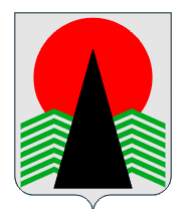 СХЕМА ТЕПЛОСНАБЖЕНИЯСЕЛЬСКОГО ПОСЕЛЕНИЯ СЕНТЯБРЬСКИЙНЕФТЕЮГАНСКОГО РАЙОНАХАНТЫ-МАНСИЙСКОГО АВТОНОМНОГО ОКРУГА-ЮГРЫна период до 2028 г(АКТУАЛИЗАЦИЯ НА 2019 г.)2018 годВведениеЦель настоящей работы – разработка оптимальных вариантов развития системы теплоснабжения сельского поселения Сентябрьский Нефтеюганского района с учётом перспективной застройки до 2028 г. по критериям: качества, надёжности теплоснабжения и экономической эффективности. Разработанная программа мероприятий по результатам оптимизации режимов работы системы теплоснабжения сельского поселения Сентябрьский Нефтеюганского района должна стать базовым документом, определяющим стратегию и единую техническую политику перспективного развития теплоснабжения. Работа выполнена в соответствии с требованиями следующих нормативных документов: 1. Федеральный закон от 23.11.2009 № 261-ФЗ «Об энергосбережении и о повышении энергетической эффективности и о внесении изменений в отдельные законодательные акты Российской Федерации»; 2. Федеральный закон от 27.07.2010 № 190-ФЗ «О теплоснабжении»; 3. Постановление Правительства РФ от 22.02.2012 г. №154 «О требованиях к схемам теплоснабжения, порядку их разработки и утверждения»; 4. Приказ Министерства энергетики РФ и Министерства регионального развития РФ от 29.12.2012 года №565/667 «Об утверждении методических рекомендаций по разработке схем теплоснабжения»; 5. СП 41-101-2003 «Проектирование тепловых пунктов»; 6. СП 124.13330.2012 Тепловые сети. Актуализированная редакция СНиП 41-02-2003; 7. СП 89.13330.2012 Котельные установки. Актуализированная редакция СНиП II-35-76*; 8. ПТЭ электрических станций и сетей (РД 153-34.0-20.501-2003); 9. РД 50-34.698-90 «Комплекс стандартов и руководящих документов на автоматизированные системы»; 10. МДС 81-35.2004 «Методика определения стоимости строительной продукции на территории Российской Федерации»; 11.  МДС 81-33.2004 «Методические указания по определению величины накладных расходов в строительстве»; 12. МДС 81-25.2001 «Методические указания по определению величины сметной прибыли в строительстве»; 13. Градостроительный кодекс Российской Федерации. 14. Постановление Правительства РФ от 16 февраля 2008 г. № 87 «О составе разделов проектной документации и требованиях к их содержанию» (с изменениями от 18 мая, 21.12.2009 г.). В качестве исходной информации при выполнении работы использованы материалы, предоставленные организациями, участвующими в теплоснабжении сельского поселения Сентябрьский Нефтеюганского района. Для разработки схемы теплоснабжения предоставлены исходные данные Администрацией сельского поселения Сентябрьский Нефтеюганского района ХМАО-Югры; теплоснабжающими и обслуживающими организациями – НУМН ОАО «Сибнефтепровод» и ООО «Промысловик». Раздел 1 Показатели перспективного спроса на тепловую энергию (мощность), и теплоноситель в установленных границах территории сельского поселения Сентябрьский1.1 Площадь строительных фондов и приросты площади строительных фондов по расчетным элементам территориального деления сельского поселения СентябрьскийСогласно Постановлению Правительства РФ от 22.02.2012 года №154 «О требованиях к схемам теплоснабжения, порядку их разработки и утверждения», прогнозируемые приросты на каждом этапе площади строительных фондов должны быть сгруппированы по расчетным элементам территориального деления и по зонам действия источников тепловой энергии. Для разработки прогноза спроса на тепловую мощность в сельском поселении Сентябрьский на период с 2014 г. – 2028 г.г. была использована информация об объемах планируемого строительства на основании следующих исходных данных: земельные участки для строительства многоквартирных жилых домов в сельском поселении Сентябрьский; расчетные тепловые нагрузки перспективных площадок застройки. Прогноз выполнен по жилым и планировочным районам с привязкой к существующему источнику тепловой энергии. Количественное развитие промышленных предприятий и увеличение тепловой нагрузки действующих предприятий сельского поселения Сентябрьский в рассматриваемой перспективе не планируется. К перспективному строительству зданий общественных организаций относится спортивный зал общего пользования. Адресный прогноз сноса и прироста площадей строительных жилых фондов представлен в таблице 1.1. Таблица содержит информацию по сносу и приросту площади строительных фондов за каждый год первого периода и по последующим пятилетним периодам.В таблице 1.1 представлены данные сноса площадей и ввода новых площадей по зонам теплоснабжения на перспективу 2017 – 2028 г.г. Таблица 1.1 Сносимые и отапливаемые площади строительного жилого фонда сельского поселения Сентябрьский, тыс. м2, за рассматриваемый период. Увеличение площади строительных фондов за рассматриваемый период с 2017 г. по 2028 г. составляет 7,406 тыс. м2. Прогноз прироста площади строительных фондов по годам застройки представлен на диаграмме 2.4. Диаграмма 2.4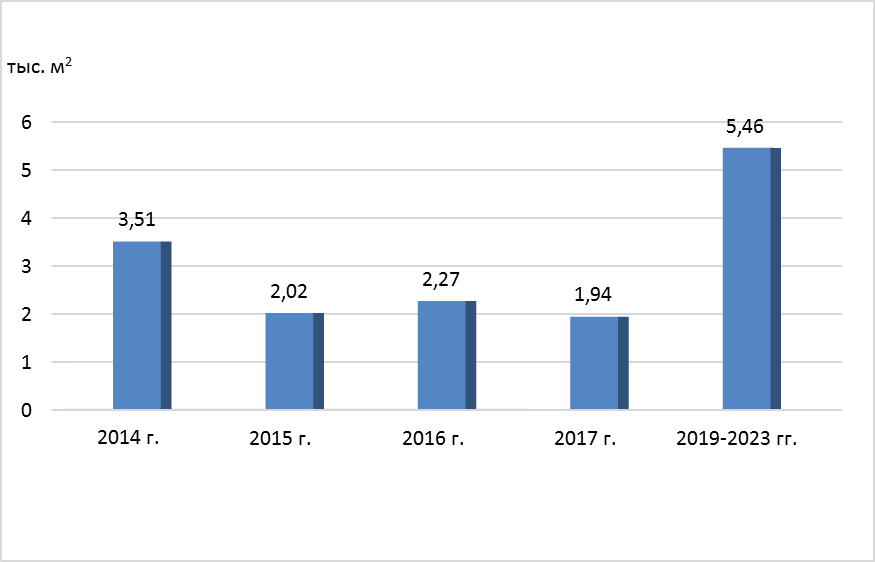 Максимальное увеличение строительного фонда прогнозируется на 2-й этап рассматриваемого периода, в том числе объект социальной сферы – спортивный зал общего пользования. В ходе реализации схемы теплоснабжения неизбежна её корректировка с учетом фактических вводимых в эксплуатацию площадей строительных фондов и реализуемых программ по строительству бюджетного жилья. 1.2 Объемы потребления тепловой энергии (мощности), теплоносителя и приросты потребления тепловой энергии (мощности), теплоносителя с разделением по видам теплопотребления в каждом расчетном элементе территориального деления на каждом этапеАдресный прогноз уменьшения (за счет сноса площадей) и прироста тепловых нагрузок потребителей жилого фонда и спортивного зала общего пользования представлен в таблице 1.2. Таблица 1.2Тепловая нагрузка сносимых и перспективных потребителей жилого фонда на период 2017 г. – 2028 г, Гкал/чДиаграмма отражает перспективный прирост тепловой нагрузки по годам застройки (включая исходный период с 2014 г.). Диаграмма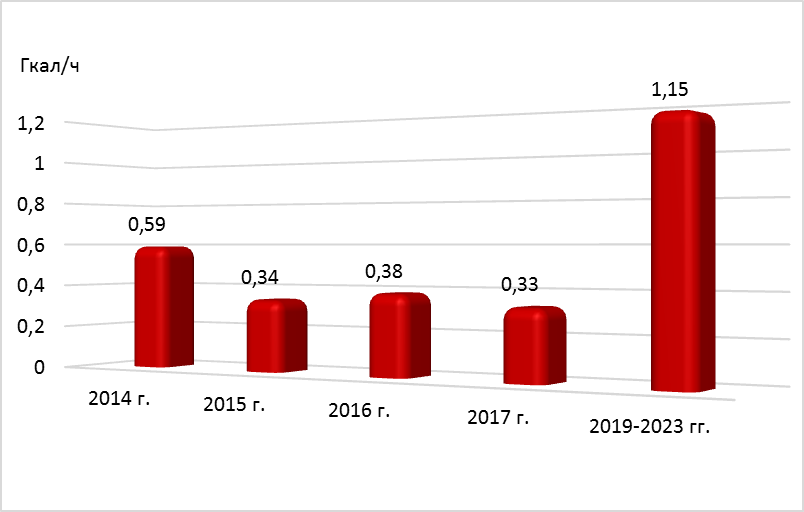 Максимальное увеличение тепловой нагрузки строительных жилых фондов запланировано во 2-й срок рассматриваемого периода, а также объект социальной сферы – спортивный зал общего пользования. Прирост тепловой нагрузки по перспективному строительству в муниципальном образовании «сельское поселение Сентябрьский» за весь расчетный период составит 1,4724 Гкал/ч в том числе: отопление, вентиляция – 1,225 Гкал/ч (83%); горячее водоснабжение 0,247 Гкал/ч (17%). Обеспечение перспективного прироста тепловой энергии в сельском поселении Сентябрьский рассмотрено в разделах 4, 5. 1.3 Потребление тепловой энергии (мощности) и теплоносителя объектами, расположенными в производственных зонах, с учетом возможных изменений производственных зон и их перепрофилирования и приросты потребления тепловой энергии (мощности), теплоносителя производственными объектами с разделением по видам теплопотребления и по видам теплоносителя (горячая вода и пар) на каждом этапеВ соответствии с предоставленными исходными материалами прирост объемов потребления тепловой энергии не планируется объектами, расположенными в производственных зонах, а также перепрофилирование производственной зоны в жилую застройку. Раздел 2 Перспективные балансы располагаемой тепловой мощности источников тепловой энергии и тепловой нагрузки потребителей2.1 Радиус эффективного теплоснабженияРадиус эффективного теплоснабжения – максимальное расстояние от теплопотребляющей установки до ближайшего источника тепловой энергии в системе теплоснабжения, при превышении которого подключение теплопотребляющей установки к данной системе теплоснабжения нецелесообразно по причине увеличения совокупных расходов в системе теплоснабжения. Подключение дополнительной тепловой нагрузки с увеличением радиуса действия источника тепловой энергии приводит к возрастанию затрат на производство и транспорт тепловой энергии и одновременно к увеличению доходов от дополнительного объема ее реализации. Радиус эффективного теплоснабжения предполагает расстояние, при котором увеличение доходов равно по величине возрастанию затрат. Для действующих источников тепловой энергии это означает, что удельные затраты (на единицу отпущенной потребителям тепловой энергии) являются минимальными. Расчет эффективного радиуса теплоснабжения произведен на базе методики, предложенной Шубиным Е.П., основанной на рассмотрении тепловых нагрузок как сосредоточенных в точках их присоединения к тепловым сетям. Этот показатель был назван оборотом тепла. Обоснование введения этого показателя производится с точки зрения транспорта тепловой энергии. Каждая точечная тепловая нагрузка характеризуется двумя величинами: Расчетной тепловой нагрузкой ; 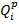 Расстоянием от источника тепла до точки ее присоединения, принятой по трассе тепловой сети (по вектору расстояния от точки до точки) - . 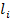 Произведение этих величин  (Гкал∙км/ч) названо моментом тепловой нагрузки относительно источника теплоснабжения. Чем больше величина этого момента, тем, больше и материальная характеристика теплопровода, соединяющего источник теплоснабжения с точкой приложения тепловой нагрузки, причем материальная характеристика растет в зависимости от роста момента не прямо пропорционально, а в соответствии со степенным законом . Для тепловых сетей с количеством абонентов больше единицы характерной является величина суммы моментов тепловых нагрузок  (Гкал∙м/ч): 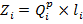 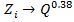 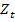 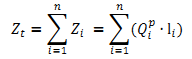 Эта величина названа теоретическим оборотом тепла для заданного расположения абонентов относительно источника теплоснабжения. Так как при расчете этого оборота значения изменяются по вектору, соединяющему источник тепла с точкой присоединения i-того абонента, то величина теоретического оборота не зависит от выбранной трассы и конфигурации тепловой сети. Вместе с тем, она отражает ту степень транзита тепла, которая является неизбежной при заданном расположении абонентов относительно источника теплоснабжения. Связи величины оборота тепла с другими транспортными коэффициентами выражаются, следующими соотношениями: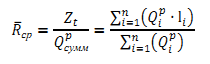 Где  – отношение оборота тепла к суммарной расчетной тепловой нагрузке всех абонентов, характеризующее собой среднюю удалённость абонентов от источника теплоснабжения или расстояние от этого источника до центра тяжести тепловых нагрузок всех абонентов сетей (средний радиус теплоснабжения). 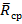 Все вышеприведенные величины характеризуют системы теплоснабжения без конкретно выбранной трассы тепловой сети и определяют только позицию источника теплоснабжения относительно планирующихся (или действующих абонентов). Учитывая фактическую конфигурацию трассы тепловой сети, конкретизируется расчет оборота тепла, приняв в качестве длин, соединяющих источник теплоснабжения с конкретным потребителем, расстояние по трассе. Так как это расстояние всегда больше, чем вектор, то оборот тепла по конкретной трассе  всегда больше теоретического оборота тепла . Безразмерное отношение этих двух значений оборотов тепла называется коэффициентом конфигурации тепловых сетей : 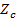 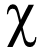 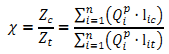 Значение этого коэффициента всегда больше единицы. Эта величина характеризует транзит тепла в тепловых сетях, связанный с выбором трассы. Чем выше значение коэффициента конфигурации тепловой сети , тем больше материальная характеристика тепловой сети по сравнению с теоретически необходимым минимумом. Таким образом, этот коэффициент, характеризует правильность выбора трассы для радиальной тепловой сети без ее резервирования, и показывает насколько экономно проектировщик (с учетом всех возможных ограничений по геологическим и урбанистическим требованиям) выбрал трассу.Значения показателя конфигурации тепловой сети: 1,15-1,25 – транзит тепла и материальные характеристики оптимальны; 1,26-1,39 – транзит тепла и материальные характеристики близки к оптимальным; ≥ 1,4 – излишний транзит тепла, материальные характеристики завышены. Для определения эффективного радиуса теплоснабжения рассчитываются показатели конфигурации сети для каждого потребителя (группы потребителей), выбираются те потребители, показатель конфигурации которых меньше или равен итоговому по всей сети. Из отобранных потребителей выбирается наиболее удаленный по векторному расстоянию. Данное расстояние является эффективным радиусом теплоснабжения. Далее полученное значение сравнивается с векторными расстояниями до потребителей (группы потребителей) показатель конфигурации которых больше, чем итоговый по всей сети. Потребители, векторное расстояние до которых превосходит эффективное, выпадают из радиуса. Для таких потребителей (группы потребителей) необходимо пересмотреть способ их теплоснабжения. Результаты расчета эффективного радиуса теплоснабжения для источника тепловой энергии представлены в таблице 2.1. Графическое отображение представлено на рисунке 2.1.Таблица 2.1Результат расчета эффективного радиуса теплоснабжения сельского поселения Сентябрьский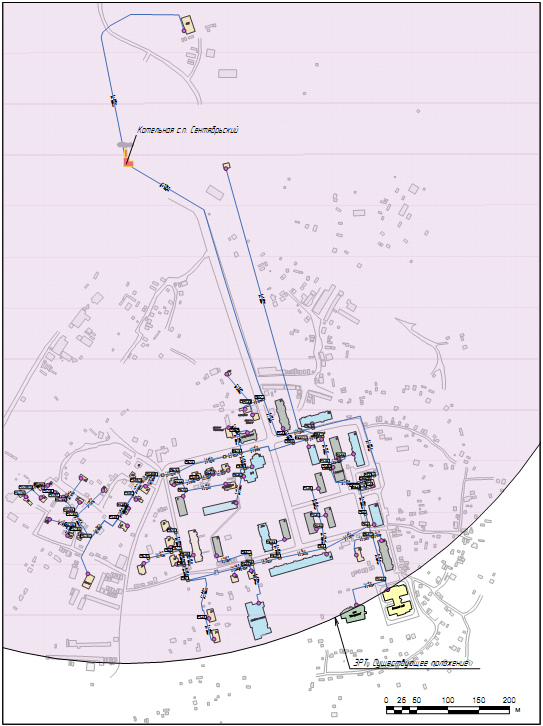 Рисунок 2.1. Результат расчета ЭРТ. Существующее положениеНа основании расчетов эффективного радиуса теплоснабжения для существующего положения можно сделать следующий вывод: все потребители рассмотренной системы теплоснабжения находятся в пределах радиуса эффективного теплоснабжения источника. Следует отметить, что в настоящее время отсутствует официально утвержденная методика расчета радиуса эффективного теплоснабжения отсутствует. В специализированных научно-технических источниках приводятся различные подходы к расчету радиусов эффективного теплоснабжения и его значения. 2.2 Описание существующих и перспективных зон действия систем теплоснабжения, источников тепловой энергииНа территории сельского поселения Сентябрьский расположена 1 котельная, обеспечивающая централизованным теплоснабжением население, а также объектов социальной сферы и административные здания. ООО «Промысловик» обеспечивает потребителям поставку тепловой энергии от ТК-1/1 и ЦТП, а также эксплуатацию, техническое обслуживание и ремонт ЦТП и тепловых сетей. Ведомственная (предприятие НУМН ОАО «Сибнефтепровод») котельная обеспечивает тепловой энергией в горячей воде (отопление и ГВС – преимущественно по открытой схеме) централизованную систему теплоснабжения сельского поселения Сентябрьский и ЛПДС НУМН. Дата ввода в эксплуатацию котельной – 1979/1992 г. Котельная имеет автономную зону теплоснабжения. На рисунке 2.2 представлено территориальное расположение котельной на фрагменте карты посёлка. По назначению котельная относится к производственным, по размещению на генплане – к отдельно стоящим. Тепловая энергия в горячей воде используется на собственные нужды котельной и для теплоснабжения присоединенных потребителей. Согласно предоставленным данным на 01.01.2018 г. установленная тепловая мощность котельной – 24 Гкал/час, присоединённая нагрузка сельского поселения по данным УКС и ЖКК – 9 Гкал/час (отопление и ГВС). Котельная работает в течение отопительного сезона. В качестве основного топлива используется нефть по ГОСТ Р 51858 с низшей теплотворной способностью топлива 10010 ккал/кг. Доставка нефти производится в резервуары общей ёмкостью 150 м3.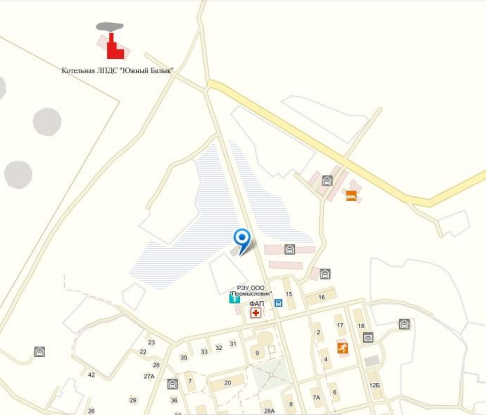 Рисунок 2.2 – Территориальное расположение котельной на плане сельского поселения СентябрьскийСхема системы теплоснабжения от котельной двухтрубная. Расчетный и фактический температурный график на выходе из котельной 95/70°С. Источником водоснабжения котельной являются артезианские скважины, принадлежащие НУМН ОАО «Сибнефтепровод», подающие на котельную воду питьевого качества. На котельной установлен пожарный резервуар. Перспективные зоны действия теплоисточников  На перспективу предусматривается подключение всей тепловой нагрузки сельского поселения Сентябрьский к системе теплоснабжения существующего источника тепловой энергии – котельной НУМН ОАО «Сибнефтепровод».2.3 Описание существующих и перспективных зон действия индивидуальных источников тепловой энергииЦентрализованное теплоснабжение предусмотрено для существующей застройки и перспективной многоэтажной застройки. Под индивидуальным теплоснабжением понимается, в частности, печное отопление и теплоснабжение от индивидуальных (квартирных) электрокотлов. По предоставленной администрацией сельского поселения Сентябрьский информации, индивидуальные источники тепловой энергии на перспективу не планируются.Потребители, отопление которых осуществляется от индивидуальных источников, могут быть подключены к централизованному теплоснабжению на условиях организации централизованного теплоснабжения.В соответствии с требованиями п. 15 статьи 14 ФЗ №190 «О теплоснабжении» «Запрещается переход на отопление жилых помещений в многоквартирных домах с использованием индивидуальных квартирных источников тепловой энергии при наличии осуществлённого в надлежащем порядке подключения к системам теплоснабжения многоквартирных домов».2.4 Перспективные балансы тепловой мощности и тепловой нагрузки в перспективных зонах действия источников тепловой энергии, в том числе работающих на единую тепловую сеть, на каждом этапе2.4.1 Существующие и перспективные значения установленной тепловой мощности основного оборудования источника (источников) тепловой энергииВ установленной зоне действия источника тепловой энергии определены перспективные тепловые нагрузки в соответствии с данными, изложенными в главе 2 Обосновывающих материалов «Перспективное потребление тепловой энергии на цели теплоснабжения». По предоставленным материалам перспективного строительства в сельском поселении Сентябрьский планируется ввод строительных фондов с присоединенной тепловой нагрузкой к зоне теплоснабжения локальной котельной. В зоне теплоснабжения существующего источника тепловой энергии планируется за рассматриваемый период снос ветхоаварийных зданий с общей тепловой нагрузкой 0,09 Гкал/ч и общей площадью 0,646 тыс. м2. В зоне теплоснабжения локальной котельной ЛПДС «Южный Балык» новое строительство на рассматриваемый период планируется в объеме 9,674 тыс. м2 с присоединенной тепловой нагрузкой 1,8521 Гкал/ч. Перспективного развития промышленных предприятий на период 2017-2028 гг. не планируется, поэтому перспективные балансы потребления сетевой воды рассматриваются без учёта перспективных тепловых нагрузок промышленных предприятий. Установленные профициты балансов тепловой мощности и перспективной тепловой нагрузки формируют исходные данные для принятия решения о развитии (или сокращении) установленной тепловой мощности источников тепловой энергии и образованию новых зон их действия.Развитие источников теплоснабжения зависит также от системы теплоснабжения потребителей (открытая или закрытая схема) на основании утверждённой в установленном порядке Схемы теплоснабжения. В таблице 2.2 представлен баланс тепловой мощности по принятому варианту развития системы теплоснабжения (рисунок 2.3), основные мероприятия которого: Источник теплоснабжения существующий – ведомственная котельная НУМН ОАО «Сибнефтепровод». Для сельского поселения необходима замена одного существующего котлоагрегата (КПД 85%). Рассмотреть возможность децентрализации систем теплоснабжения одноэтажных зданий с небольшим количеством проживающих на локальные электрокотельные, а в будущем (после строительства газотранспортной системы) – на индивидуальные двухконтурные газовые котлы. Реконструкции сетей теплоснабжения. Перекладка магистральных сетей с недостаточной пропускной способностью – увеличение диаметров трубопроводов. Обеспечить поставку потребителям холодной и горячей воды, соответствующей санитарно-эпидемиологическим нормам – условие сохранения открытой схемы. В сельском поселении Сентябрьский отсутствуют сооружения по обработке холодной воды до нормативных требований. Подача воды в сеть осуществляется с нарушением норматива на питьевую воду. По качеству вода соответствует понятию техническая. Рассмотреть строительство новой модульной станции обезжелезивания для системы холодного водоснабжения. Установить модульную станцию обезжелезивания на рабочей скважине. Таблица 2.2Баланс установленной тепловой мощности и тепловой нагрузки Локальной котельной ЛПДС «Южный Балык» в рассматриваемые периоды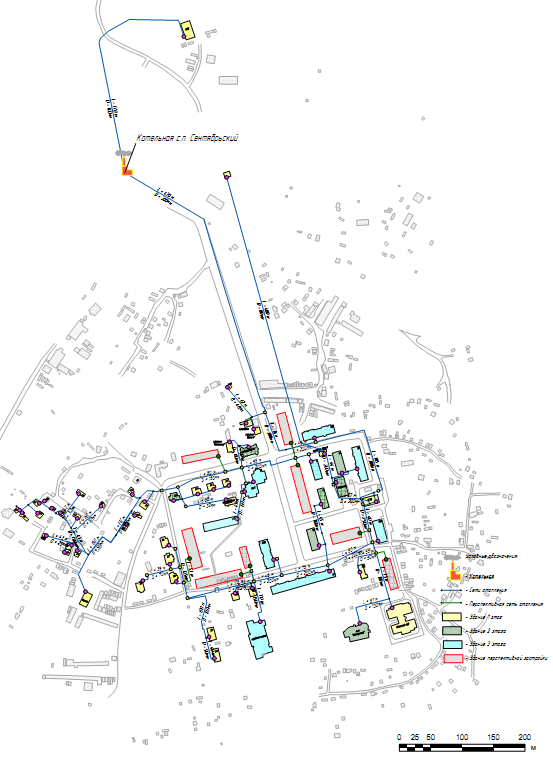 Рисунок 2.3 - Схема тепловых сетей по 1 варианту развития, 2028 годВ таблице 2.2 затраты тепловой энергии на собственные нужды ведомственной котельной не приведены, так как отсутствуют данные. Потери при передаче тепловой энергии приведены расчётные в соответствии с реконструкцией тепловых сетей, для принятого варианта развития Схемы значение тепловых потерь в 2017 г. 0,224 Гкал/час (5,0%), а в 2028 г. – 0,603 (10,8% от присоединённой нагрузки).Раздел 3. Перспективные балансы теплоносителей3.1 Перспективные балансы производительности водоподготовительных установок и максимального потребления теплоносителя теплопотребляющими установками потребителейПерспективный баланс производительности ВПУ выполнен для условий максимального потребления теплоносителя теплопотребляющими установками потребителей и для компенсации потерь теплоносителя в аварийных режимах работы системы теплоснабжения. На ведомственной котельной ЛПДС «Южный Балык» имеется водоподготовительная установка, работающая по схеме 2-х ступенчатого Na-катионирования. Данные по качеству химочищенной воды не предоставлены. Для восполнения потерь сетевой воды, расходуемой на горячее водоснабжение сельского поселения, а также восполнения потерь в виде утечек в трубопроводах системы теплоснабжения и для создания запаса подпиточной воды на котельной ЛПДС «Южный Балык» действует установка подпитки теплосети. Производительность ВПУ при строительстве котельной (1982 / 1986 гг.) соответствовала установленной мощности котельной. Перспективная потребность для подпитки тепловых сетей представлена в таблице 3.1 для принятого варианта развития. В таблице отсутствуют данные о проектной и располагаемой производительности ВПУ, её резерве; приведена потребность тепловых сетей п. Сентябрьский в химочищенной воде на подпитку тепловой сети для 1-го варианта развития Схемы теплоснабжения. Подпитка тепловых сетей по периодам развития Схемы теплоснабжения будет снижаться, так как вновь вводимые объекты будут иметь закрытую схему теплоснабжения от ИТП, а открытый водоразбор уменьшится за счёт сносимых зданий. Поэтому резерв существующей ВПУ увеличится к 2028 году на 12%. Таблица 3.1Перспективные балансы производительности водоподготовительной установки котельной ЛПДС «Южный балык»Раздел 4 Предложения по строительству, реконструкции и техническому перевооружению источников тепловой энергии4.1 Предложения по строительству источников тепловой энергии, обеспечивающих перспективную тепловую нагрузку на осваиваемых территориях поселения, для которых отсутствует возможность или целесообразность передачи тепловой энергии от существующих или реконструируемых источников тепловой энергииСтроительство источников тепловой энергии, обеспечивающих перспективную тепловую нагрузку на осваиваемых территориях сельского поселения не предполагается. 4.2 Предложения по реконструкции источников тепловой энергии, обеспечивающих перспективную тепловую нагрузку в существующих и расширяемых зонах действия источников тепловой энергииСхемой теплоснабжения сельского поселения Сентябрьский для НУМН ОАО «Сибнефтепровод» ведомственной котельной рекомендуется заменить старые котлы, выработавшие свой ресурс, на новые ВК-21 мощностью 1,72 Гкал/ч. Предлагается заменить два котла в 2018 году и два котла с учетом перспективы в 2019 году. Проектом комплексного развития комплексной инфраструктуры предлагается: Строительство новой автоматизированной блочной локальной котельной для теплоснабжения только п. Сентябрьский. Температурный график теплоносителя 95/70°С со срезкой в 65°С – 2020-2028 гг.; Модернизация ЦТП – 2020-2024 гг. Тепловая нагрузка объектов, запланированных к подключению к централизованным источникам тепла, обеспечивается существующим резервом нагрузок источников тепла поселения. Для возможности подключения в 2019-2028 г.г. к тепловым сетям новых строящихся объектов в поселении необходимо: в срок до начала отопительного сезона, выполнить работы по реконструкции и техническому перевооружению котельных; обеспечить проведение пуско-наладочных работ; необходимо реконструировать ветхие тепловые сети с применением современных эффективных теплоизолирующих материалов устойчивых к старению, а на некоторых участках так же необходима замена изношенных трубопроводов тепловых сетей на теплопроводы заводского изготовления в пенополиуретановой (ППУ) или пенополимерминеральной (ППМ) теплоизоляции. Данные мероприятия позволят ликвидировать дефицит мощности тепла в 2019-2028 годах и обеспечить стабильное теплоснабжение потребителей тепловой энергией. 4.3 Предложения по техническому перевооружению источников тепловой энергии с целью повышения эффективности работы систем теплоснабженияТехническое перевооружение источников тепловой энергии с целью повышения эффективности работы систем теплоснабжения сельского поселения Сентябрьский не предусматривается. 4.4 Предложения по выводу из эксплуатации, консервации и демонтажу избыточных источников и источников, выработавших нормативный срок службы источников тепловой энергииВывод из эксплуатации источника тепловой энергии не предполагается. 4.5 Меры по переоборудованию котельных в источники комбинированной выработки электрической и тепловой энергииПереоборудование котельной сельского поселения Сентябрьский в источник комбинированной выработки электрической и тепловой энергии не предусматривается. 4.6 Меры по переводу котельных, размещенных в существующих и расширяемых зонах действия источников комбинированной выработки тепловой и электрической энергии в «пиковый» режимИсточника комбинированной выработки в сельском поселении нет. 4.7 Решения о загрузке источников тепловой энергии, распределении (перераспределении) тепловой нагрузки потребителей тепловой энергии в каждой зоне действия системы теплоснабжения между источниками тепловой энергии, поставляющими тепловую энергию в данной системе теплоснабженияВ сельском поселении одна зона теплоснабжения – зона котельной НУМН ОАО «Сибнефтепровод». 4.8 Оптимальный температурный график отпуска тепловой энергии для каждого источника тепловой энергииВ соответствии со СНиП 41-02-2003 регулирование отпуска теплоты от источников тепловой энергии предусматривается качественное по нагрузке отопления или по совмещенной нагрузке отопления и горячего водоснабжения согласно графику изменения температуры воды, в зависимости от температуры наружного воздуха. Оптимальным температурным графиком отпуска тепловой энергии является температурный график теплоносителя 95/70 со срезкой в 50°С (без изменений), параметры по давлению остаются неизменными. Изменение утвержденных температурных графиков отпуска тепловой энергии не предусматривается. Раздел 5 Предложения по строительству и реконструкции тепловых сетейПредложения по программе строительства новых и замене ветхих тепловых сетей по сельскому поселению Сентябрьский на 2018-2028 г.г.: Строительство новых тепловых сетей – 2018-2028 гг.; Реконструкция тепловых сетей с изменением диаметра – 2018-2019 гг.;Новое строительство сетей ГВС – 2020-2024 гг. Прокладку тепловых сетей выполнить в пенополиуретановой изоляции, подземно. Компенсацию температурных расширений тепловых сетей выполнить с помощью углов поворота трассы и компенсаторов.5.1 Предложения по строительству и реконструкции тепловых сетей, обеспечивающих перераспределение тепловой нагрузки из зон с резервом располагаемой тепловой мощности источников тепловой энергии в зоны с дефицитом располагаемой тепловой мощности источников тепловой энергии (использование существующих резервов)Предложения по строительству и реконструкции тепловых сетей, обеспечивающих перераспределение тепловой нагрузки из зон с дефицитом располагаемой тепловой мощности источников тепловой энергии в зоны с резервом располагаемой тепловой мощности источников тепловой энергии, отсутствуют, так как в сельском поселении Сентябрьский одна зона теплоснабжения – зона котельной НУМН ОАО «Сибнефтепровод».5.2 Предложение по строительству и реконструкции тепловых сетей для обеспечения перспективных приростов тепловой нагрузки в осваиваемых районах поселения под жилищную, комплексную или производственную застройкуПо предоставленным материалам развитие системы теплоснабжения поселения предполагает подключение перспективной нагрузки в первом варианте к ведомственной котельной НУМН ОАО «Сибнефтепровод».  Строительство тепловых сетей для обеспечения перспективных приростов тепловой нагрузки представлено в таблице 5.1.Таблица 5.1 Капитальные затраты по строительству тепловых сетей, тыс. руб.При строительстве новой автоматизированной блочной локальной котельной для теплоснабжения п. Сентябрьский необходимо:Прокладка трубопроводов системы отопления от новой котельной до существующей тепловой камеры ТК1/1. Температурный график теплоносителя 95/70 со срезкой в 65°С – 2018-2028 гг; Прокладка дополнительных трубопроводов (основного и циркуляционного системы ГВС от ЦТП до конечных потребителей) – 2018-2024 гг. Реконструкция тепловых сетей с увеличением диаметра трубопроводов для обеспечения перспективных приростов тепловой нагрузки. В варианте развития системы теплоснабжения поселения планируется реконструкция магистральных сетей с изменением диаметра в сторону увеличения и один участок сетей в сторону уменьшения. Капитальные затраты при реконструкции сетей показаны в таблице 5.2 по первому варианту и составили в ценах 2017 года 4342,5 тыс. руб. Таблица 5.2Капитальные затраты по реконструкции тепловых сетей с изменением диаметра по 1 варианту, тыс. руб.Реконструкция тепловых сетей, подлежащих замене в связи с исчерпанием эксплуатационного ресурса. Информация по годам прокладки и замены трубопровода тепловых сетей отсутствует и не предоставлена. Проектируемые, реконструируемые квартальные тепловые сети должны иметь аварийный технический запас в размере не менее 10% от пропускной способности трубопроводов, что обеспечивает нормальную эксплуатацию тепловых сетей при аварии. Предельно загруженные по расходам сетевой воды трубопроводы не могут обеспечить устойчивое теплоснабжение поселения при нештатных ситуациях. Для достижения нормативной надежности реконструируемых тепловых сетей (РТС=0,9) предусматривается применение современных материалов – трубопроводов и фасонных частей с заводской изоляцией из пенополиуретана с полиэтиленовой оболочкой. Трубопроводы оборудуются системой контроля состояния тепловой изоляции, что позволяет своевременно и с большой точностью определять места утечек теплоносителя и, соответственно, участки разрушения элементов тепловой сети. Система теплоснабжения характеризуется такой величиной, как ремонтопригодность, заключающимся в приспособленности системы к предупреждению, обнаружению и устранению отказов и неисправностей путем проведения технического обслуживания и ремонтов. Основным показателем ремонтопригодности системы теплоснабжения является время восстановления ее отказавшего элемента. При малых диаметрах трубопроводов системы теплоснабжения данного населенного пункта (меньше 300 мм) время ремонта теплосети меньше допустимого перерыва теплоснабжения, поэтому резервирование не требуется. Применение в качестве запорной арматуры шаровых кранов для бесканальной установки также повышает надежность системы теплоснабжения. Запорная арматура, установленная на ответвлениях тепловых сетей и на подводящих трубопроводах к потребителям, позволяет отключать аварийные участки с охранением работоспособности других участков системы теплоснабжения. Для обеспечения надежности системы теплоснабжения на каждом источнике предусматривается установка резервных котлов, производительность которых выбрана из расчета покрытия максимальных тепловых нагрузок в режиме наиболее холодного месяца (январь t= -10,4ºС) при выходе одного котла из строя. Также на источниках предусматривается обработка подпиточной воды для снижения коррозийной активности теплоносителя и увеличения срока службы оборудования и трубопроводов. Живучесть систем теплоснабжения обеспечивается наличием спускной арматуры, позволяющей опорожнить аварийный участок теплосети с целью исключения размораживания трубопроводов. Также при проектировании и реконструкции тепловых сетей необходимо предусмотреть устройство пригрузов для бесканальных тепловых сетей при возможном затоплении. При проектировании должна быть обеспечена возможность компенсации тепловых удлинений трубопроводов тепловых сетей. 5.3 Предложения по строительству и реконструкции тепловых сетей в целях обеспечения условий, при наличии которых существует возможность поставок тепловой энергии потребителям от различных источников тепловой энергии при сохранении надежности теплоснабженияПредложения по строительству и реконструкции тепловых сетей на территории сельского поселения Сентябрьский в целях обеспечения условий, при которых существует возможность поставок тепловой энергии потребителям от различных источников тепловой энергии при сохранении надежности теплоснабжения, отсутствуют. 5.4 Предложения по строительству и реконструкции тепловых сетей для повышения эффективности функционирования системы теплоснабжения, в том числе за счет перевода котельных в «пиковый» режим или ликвидации котельных по основаниямНовое строительство или реконструкция тепловых сетей для повышения эффективности функционирования системы теплоснабжения, в том числе за счет перевода котельных в «пиковый» режим не планируется. 5.5 Предложения по строительству и реконструкции тепловых сетей для обеспечения нормативной надежности и безопасности теплоснабженияСтроительство и реконструкция тепловых сетей для обеспечения нормативной надежности теплоснабжения на территории сельского поселения Сентябрьский не предлагается. Раздел 6 Перспективные топливные балансыПо предоставленным материалам перспективного строительства в на территории сельского поселения Сентябрьский планируется ввод строительных фондов с присоединенной тепловой нагрузкой к зоне теплоснабжения ведомственной котельной ЛПДС «Южный Балык». Целью разработки настоящего раздела является расчёт объёмов топлива для обеспечения выработки тепловой энергии котельной  ЛПДС «Южный Балык» для теплоснабжения территории сельского поселения Сентябрьский. На ведомственной котельной ЛПДС «Южный Балык» основным и резервным видами топлива является нефть по ГОСТ Р 51858. В перспективе возможна газификация котельной и сельского поселения. Увеличение потребления топлива, относительно существующего положения, связано с увеличением в перспективе производства тепловой энергии на источнике в соответствии с подключением тепловой нагрузки вновь вводимых строительных фондов. Значительный запас тепловой мощности ведомственной котельной позволяет подключить перспективную тепловую нагрузку в объёме 2,96 Гкал/час. Данные по перспективному развитию промышленного теплопотребления не предоставлены. Топливный баланс ведомственной котельной ЛПДС «Южный Балык» представлен затратами топлива на: фактическую выработку тепловой энергии для п. Сентябрьский в 2017 году; перспективную выработку тепловой энергии для п. Сентябрьский в 2018-2028 гг. Расчет выполнен на 2017 год с учетом согласованной расчётной тепловой нагрузки потребителей п. Сентябрьский (3,557 Гкал/ч) и на рассматриваемые периоды с учетом увеличения тепловой нагрузки вновь вводимых строительных фондов, а также сноса ветхо-аварийных зданий (5,6 Гкал/час). Перспективная выработка тепловой энергии по магистрали Ду300мм от ТК 1/1 на п. Сентябрьский, перспективное потребление топлива (доля сельского поселения) котельной ЛПДС «Южный Балык» в условном выражении на расчетный срок представлены в таблице 6.1. Таблица 6.1Перспективное потребление топлива в условном и натуральном выражении ведомственной котельной ЛПДС "Южный Балык" на отпуск тепловой энергии ООО «Промысловик», 1-й вариант развития.Анализируя показатели представленной таблицы 6.1 видим, что выработка тепловой энергии и затраты топлива на ее производство котельной в рассматриваемые годы незначительно увеличивается или уменьшается, так как: увеличивается присоединенная тепловая нагрузка потребителей по годам Схемы теплоснабжения, на 1,30427 Гкал/ч; сносятся ветхо-аварийные здания; на рассматриваемые годы Схемой предлагается перекладка магистральных тепловых сетей с недостаточной пропускной способностью, что уменьшает затраты топлива на тепловые потери в трубопроводах после их замены. Фактический отпуск составил 5800,89 Гкал/год – полезный отпуск и расчётные потери – 305,31 Гкал/год. В принятом варианте к 2028 г. произойдёт снижение расчётных тепловых потерь с 14,8% до 12,3%, а в варианте 2 – с 14,8% до 12,9%, после реконструкции трубопроводов и присоединения перспективной нагрузки сельского поселения. Расход натурального топлива существующей котельной рассчитан при работе котлов с КПД 85% (по данным УКС и ЖКК). При замене изношенных котлов на ведомственной котельной на новые (КВ-ГМ-4,65 БиКЗ с КПД 91%) возможно снижение УРУТ с 168,1кг у.т./Гкал до 157кг у.т./Гкал. Раздел 7 Инвестиции в строительство, реконструкцию и техническое перевооружениеПредложения по величине необходимых инвестиций в строительство, реконструкцию и техническое перевооружение источников тепловой энергии Предложения по инвестициям источников тепловой энергии сформированы на основе мероприятий, прописанных в разделе 4 «Предложение по строительству, реконструкции и техническому перевооружению источников тепловой энергии». Оценка стоимости капитальных вложений осуществлялась по укрупненным показателям базисных стоимостей строительства, укрупненным показателям сметной стоимости, укрупненным показателям базисной стоимости материалов, видов оборудования, услуг и видов работ. Капитальные вложения в развитие и реконструкцию источников тепловой энергии представлены в таблице 7.1. Потребность в финансировании мероприятий 1 варианта по источникам тепловой энергии составляет 32835,9 тыс. рублей в период с 2018 по 2028 г.г. (в ценах соответствующих лет с учетом НДС). Таблица 7.1.Финансовые потребности в реализацию мероприятий по развитию источников тепловой энергии с учетом индексов-дефляторов, тыс. рублейПредложения по величине необходимых инвестиций в строительство, реконструкцию и техническое перевооружение тепловых сетей, насосных станций и тепловых пунктов Предложения по инвестициям в строительство и реконструкцию тепловых сетей сформированы на основе мероприятий, прописанных в разделе 5 «Предложение по строительству и реконструкции тепловых сетей и сооружений на них». Оценка стоимости капитальных вложений осуществлялась по укрупненным показателям базисных стоимостей строительства, укрупненным показателям сметной стоимости, укрупненным показателям базисной стоимости материалов, видов оборудования, услуг и видов работ. Предложение мероприятий в Схеме теплоснабжения определяется их экономической эффективностью, необходимостью их реализации (исчерпание эксплуатационного ресурса). Капитальные вложения в развитие и реконструкцию тепловых сетей представлены в таблице 7.2. Потребность в финансировании мероприятий по тепловым сетям 1 варианта составляет 24998,8 тыс. рублей в ценах соответствующих лет. Таблица 7.2Финансовые потребности в реализацию проектов по развитию системы теплоснабжения в части тепловых сетей с учетом индексов-дефляторов, тыс. руб.Предложения по величине инвестиций в строительство, реконструкцию и техническое перевооружение в связи с изменениями температурного графика и гидравлического режима работы системы теплоснабжения Температурный график и гидравлический режим в сельском поселении Сентябрьский остаются без изменения. Общие финансовые потребности в реализацию варианта по развитию системы теплоснабжения сельского поселения Сентябрьский представлено в таблице 7.3. Таблица 7.3Примечание: Объем инвестиций необходимо уточнять по факту принятия решения о строительстве или реконструкции каждого объекта в индивидуальном порядке, кроме того объем средств будет уточняться после доведения лимитов бюджетных обязательств из бюджетов всех уровней на очередной финансовый год и плановый период. Раздел 8 Решение об определении единой теплоснабжающей организацииОбщие сведенияПонятие «Единая теплоснабжающая организация» введено Федеральным законом от 27.07.2010 г. №190 «О теплоснабжении» (далее ФЗ-190). В соответствии со ст.2 ФЗ-190 единая теплоснабжающая организация определяется в схеме теплоснабжения. В отношении городов с численностью менее пятисот тысяч человек, решение об установлении организации в качестве ЕТО принимает, в соответствии с ч.6 ст.6 Федерального закона №190 «О теплоснабжении», орган местного самоуправления муниципального образования. Критерии и порядок определения единой теплоснабжающей организации установлены в Правилах организации теплоснабжения в Российской Федерации, утвержденных Постановлением Правительства Российской Федерации от 08.08.2012 г. №808 «Об организации теплоснабжения в Российской Федерации и внесении изменений в некоторые законодательные акты Правительства Российской Федерации» (далее – ПП РФ №808 от 08.08.2012 г.). Для присвоения организации статуса ЕТО на территории муниципального образования организации, владеющие на праве собственности или ином законном основании источниками тепловой энергии и (или) тепловыми сетями, подают в уполномоченный орган в течении одного месяца с даты опубликования (размещения) в установленном порядке проекта схемы теплоснабжения заявку на присвоение статуса ЕТО с указанием зоны ее деятельности. Уполномоченные органы обязаны в течении трех рабочих дней с даты окончания срока для подачи заявок разместить сведения о принятых заявках на сайте поселения, городского округа, на сайте соответствующего субъекта Российской Федерации в информационно-телекоммуникационной сети «Интернет» (далее – официальный сайт). В случае если в отношении одной зоны деятельности единой теплоснабжающей организации подана 1 заявка от лица, владеющего на праве собственности или ином законном основании источниками тепловой энергии и (или) тепловыми сетями в соответствующей зоне деятельности единой теплоснабжающей организации, то статус единой теплоснабжающей присваивается указанному лицу. В случае, если в отношении одной зоны деятельности подано несколько заявок от лиц, владеющих на праве собственности или ином законном основании источниками тепловой энергии и (или) тепловыми сетями в соответствующей зоне деятельности единой теплоснабжающей организации, уполномоченный орган присваивает статус единой теплоснабжающей организации в соответствии с пунктами 7-10 ПП РФ №808 от 08.08.2012 г. Согласно п.7 ПП РФ №808 от 08.08.2012 г. устанавливаются следующие критерии определения ЕТО: владение на праве собственности или ином законном основании источниками тепловой энергии с наибольшей рабочей тепловой мощностью и (или) тепловыми сетями с наибольшей емкостью в границах зоны деятельности единой теплоснабжающей организации; размер собственного капитала; способность в лучшей мере обеспечить надежность теплоснабжения в соответствующей системе теплоснабжения. Для определения указанных критериев уполномоченный орган при разработке схемы теплоснабжения вправе запрашивать у теплоснабжающих и теплосетевых организаций соответствующие сведения. В случае если заявка на присвоение статуса единой теплоснабжающей организации подана организацией, которая владеет на праве собственности или ином законном основании источниками тепловой энергии с наибольшей рабочей тепловой мощностью и тепловыми сетями с наибольшей емкостью в границах зоны деятельности единой теплоснабжающей организации, статус единой теплоснабжающей организации присваивается данной организации. Показатели рабочей мощности источников тепловой энергии и емкости тепловых сетей определяются на основании данных схемы (проекта схемы) теплоснабжения поселения, городского округа. В случае, если заявки на присвоение статуса единой  теплоснабжающей организации поданы от организации, которая владеет на праве собственности или ином законном основании источниками тепловой энергии с наибольшей рабочей тепловой мощностью, и от организации, которая владеет на праве собственности или ином законном основании тепловыми сетями с наибольшей емкостью в границах зоны деятельности единой теплоснабжающей организации, статус единой теплоснабжающей организации присваивается той организации из указанных, которая имеет наибольший размер собственного капитала. В случае если размеры собственных капиталов этих организаций различаются не более чем на 5 процентов, статус единой теплоснабжающей организации присваивается организации, способной в лучшей мере обеспечить надежность теплоснабжения в соответствующей системе теплоснабжения. Определение статуса ЕТО для проектируемых зон действия планируемых к строительству источников тепловой энергии, должно быть выполнено в ходе актуализации схемы теплоснабжения. Обязанности ЕТО установлены ПП РФ №808 от 08.08.2012. В соответствии с п.12 данного постановления ЕТО обязана: заключать и исполнять договоры теплоснабжения с любыми обратившимися к ней потребителями тепловой энергии, теплопотребляющие установки которых находятся в данной системе теплоснабжения при условии соблюдения указанными потребителями выданных им в соответствии с законодательством о градостроительной деятельности технических условий подключения к тепловым сетям; заключать и исполнять договоры поставки тепловой энергии (мощности) и (или) теплоносителя в отношении объема тепловой нагрузки, распределенной в соответствии со схемой теплоснабжения; заключать и исполнять договоры оказания услуг по передаче тепловой энергии, теплоносителя в объеме, необходимом для обеспечения теплоснабжения потребителей тепловой энергии с учетом потерь тепловой энергии, теплоносителя при их передаче. Границы зоны деятельности ЕТО в соответствии с п.19 Правил организации теплоснабжения могут быть изменены в следующих случаях: подключение к системе теплоснабжения новых теплопотребляющих установок, источников тепловой энергии или тепловых сетей, или их отключение от системы теплоснабжения; технологическое объединение или разделение систем теплоснабжения. Сведения об изменении границ зон деятельности единой теплоснабжающей организации, а также сведения о присвоении другой организации статуса единой теплоснабжающей организации подлежат внесению в схему теплоснабжения при ее актуализации. Согласно п.4 ПП РФ от 08.08.2012 г. №808 в проекте Схемы теплоснабжения должны быть определены границы зоны (зон) деятельности единой теплоснабжающей организации(организаций). Границы зон (зон) деятельности единой теплоснабжающей организации (организаций) определяются границами системы теплоснабжения. В случае если на территории городского округа существуют несколько систем теплоснабжения, уполномоченные органы вправе: определить единую теплоснабжающую организацию (организации) в каждой из систем теплоснабжения, расположенных в границах городского округа; определить на несколько систем теплоснабжения единую теплоснабжающую организацию. Определение границ зоны (зон) деятельности ЕТО в сельском поселении Сентябрьский В систему теплоснабжения сельского поселения входит одна ведомственная котельная НУМН «Сибнефтепровод» управления магистральных нефтепроводов ЛПДС. Предложение по присвоению статуса ЕТОИсточник теплоснабжения в рассматриваемой зоне деятельности ЕТО принадлежит на праве собственности НУМН «Сибнефтепровод» управления магистральных нефтепроводов ЛПДС. Тепловые сети поселка находятся в аренде у ООО «Промысловик» в соответствии с договором №02/3 от 03.11.2011 г. с собственником – Департаментом имущественных отношений Нефтеюганского района. В соответствии с Критериями и порядком определения единой теплоснабжающей организации, а также Постановления Администрации сельского поселения Сентябрьский № 67-па от 23.04.2015 г. «О присвоении статуса единой теплоснабжающей организации» присвоить статус единой теплоснабжающей организации Обществу с ограниченной ответственностью «Промысловик» с зоной деятельности на территории сельского поселения Сентябрьский. Сведения об изменении границ зон деятельности единой теплоснабжающей организации, а также сведения и присвоении другой организации статуса единой теплоснабжающей организации подлежат внесению в схему теплоснабжения при ее актуализации.Раздел 9. Решения о распределении тепловой нагрузки между источниками тепловой энергииВ сельском поселении Сентябрьский одна зона теплоснабжения – зона котельной НУМН ОАО «Сибнефтепровод».Раздел 10. Решение по бесхозяйным тепловым сетямСтатья 15, пункт 6 ФЗ-190 от 27.07.2010 года :«В случае выявления бесхозяйных тепловых сетей (тепловых сетей, не имеющих эксплуатирующей организации) орган местного самоуправления поселения или городского округа до признания права собственности на указанные бесхозяйные тепловые сети в течение тридцати дней с даты их выявления обязан определить теплосетевую организацию, тепловые сети которой непосредственно соединены с указанными бесхозяйными тепловыми сетями, или единую теплоснабжающую организацию в системе теплоснабжения, в которую входят указанные бесхозяйные тепловые сети и которая осуществляет содержание и обслуживание указанных бесхозяйных тепловых сетей. Орган регулирования обязан включить затраты на содержание и обслуживание бесхозяйных тепловых сетей в тарифы соответствующей организации на следующий период регулирования». Принятие на учет бесхозяйных тепловых сетей (тепловых сетей, не имеющих эксплуатирующей организации) осуществляется на основании постановления Правительства РФ от 17.09.2003 г. №580. На основании статьи 225 ГК РФ по истечении года со дня постановки бесхозяйной недвижимой вещи на учет орган, уполномоченный управлять муниципальным имуществом, может обратиться в суд с требованием о признании права муниципальной собственности на эту вещь. По состоянию на 01.01.2018 года бесхозяйные объекты централизованной системы теплоснабжения на территории сельского поселения Сентябрьский не выявлены.СХЕМА ТЕПЛОСНАБЖЕНИЯСЕЛЬСКОГО ПОСЕЛЕНИЯ СЕНТЯБРЬСКИЙНЕФТЕЮГАНСКОГО РАЙОНАХАНТЫ-МАНСИЙСКОГО АВТОНОМНОГО ОКРУГА – ЮГРЫна период 2014-2028 гг.Актуализация на 2019 годРазработчик: 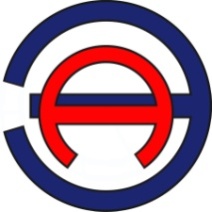 Общество с ограниченной ответственностью «ЭНЕРГОАУДИТ»Юридический/фактический адрес: 160011, г. Вологда, ул. Герцена, д. 56, оф. 202 тел/факс: 8 (8172) 75-60-06, 733-874, 730-800адрес электронной почты: energoaudit35@list.ruСвидетельство саморегулируемой организации № СРО № 3525255903-25022013-Э0183Заказчик: Администрация сельского поселения СентябрьскийЮридический адрес: ХМАО-Югра, Нефтеюганский район, п. Сентябрьский, д. 15, кв. 2ОБОСНОВЫВАЮЩИЕ МАТЕРИАЛЫК СХЕМЕ ТЕПЛОСНАБЖЕНИЯСЕЛЬСКОГО ПОСЕЛЕНИЯ СЕНТЯБРЬСКИЙНЕФТЕЮГАНСКОГО РАЙОНА ХАНТЫ-МАНСИЙСКОГО АВТОНОМНОГО ОКРУГА – ЮГРЫна период до 2028 г(АКТУАЛИЗАЦИЯ НА 2019 г.)2018 годСОДЕРЖАНИЕГЛАВА 1. СУЩЕСТВУЮЩЕЕ ПОЛОЖЕНИЕ В СФЕРЕ ПРОИЗВОДСТВА, ПЕРЕДАЧИ И ПОТРЕБЛЕНИЯ ТЕПЛОВОЙ ЭНЕРГИИ ДЛЯ ЦЕЛЕЙ ТЕПЛОСНАБЖЕНИЯ	13Часть 1. Функциональная структура теплоснабжения	13а) зоны действия производственных котельных	14б) зоны действия индивидуального теплоснабжения	14Часть 2. Источники тепловой энергии	14а) структура основного оборудования	14б) параметры установленной тепловой мощности теплофикационного оборудования и теплофикационной установки	16в) ограничения тепловой мощности и параметры располагаемой тепловой мощности	16г) объем потребления тепловой энергии (мощности) и теплоносителя на собственные и хозяйственные нужды и параметры тепловой мощности нетто	16д) срок ввода в эксплуатацию теплофикационного оборудования, год последнего освидетельствования при допуске к эксплуатации после ремонтов, год продления ресурса и мероприятия по продлению ресурса	17е) схемы выдачи тепловой мощности, структура теплофикационных установок	17ж) способ регулирования отпуска тепловой энергии от источников тепловой энергии с обоснованием выбора графика изменения температур теплоносителя	17з) среднегодовая загрузка оборудования	17и) способы учета тепла, отпущенного в тепловые сети	18к) статистика отказов и восстановлений оборудования источников тепловой энергии	18л) предписания надзорных органов по запрещению дальнейшей эксплуатации источников тепловой энергии	18Часть 3. Тепловые сети, сооружения на них и тепловые пункты	18а) описание структуры тепловых сетей от каждого источника тепловой энергии, от магистральных выводов до центральных тепловых пунктов или до ввода в жилой квартал или промышленный объект	18б) электронные и (или) бумажные карты (схемы) тепловых сетей в зонах действия источников тепловой энергии	19в) параметры тепловых сетей, включая год начала эксплуатации, тип изоляции, тип компенсирующих устройств, тип прокладки, краткую характеристику грунтов в местах прокладки с выделением наименее надёжных участков, определением их материальной характеристики и подключенной тепловой нагрузки	20г) описание типов и количества секционирующей и регулирующей арматуры на тепловых сетях	21д) описание типов и строительных особенностей тепловых камер и павильонов	22е) описание графиков регулирования отпуска тепла в тепловые сети с анализом их обоснованности	22ж) фактические температурные режимы отпуска тепла в тепловые сети и их соответствие утвержденным графикам регулирования отпуска тепла в тепловые сети	22з) гидравлические режимы тепловых сетей и пьезометрические графики	22и) статистика отказов тепловых сетей (аварий, инцидентов) за последние 5 лет	22к) статистика восстановлений (аварийно-восстановительных ремонтов) тепловых сетей и среднее время, затраченное на восстановление работоспособности тепловых сетей, за последние 5 лет	22л) описание процедур диагностики состояния тепловых сетей и планирования капитальных (текущих) ремонтов	23м) описание периодичности и соответствия техническим регламентам и иным обязательным требованиям процедур летних ремонтов с параметрами и методами испытаний (гидравлических, температурных, на тепловые потери) тепловых сетей	23н) описание нормативов технологических потерь при передаче тепловой энергии (мощности), теплоносителя, включаемых в расчет отпущенной тепловой энергии (мощности) и теплоносителя	23о) оценка тепловых потерь в тепловых сетях за последние 3 года при отсутствии приборов учета тепловой энергии	23п) предписания надзорных органов по запрещению дальнейшей эксплуатации участков тепловой сети и результаты их исполнения	24р) описание типов присоединений теплопотребляющих установок потребителей к тепловым сетям с выделением наиболее распространенных, определяющих выбор обоснование графика регулирования отпуска тепловой энергии потребителям	24с) сведения о наличии коммерческого приборного учета тепловой энергии, отпущенной из тепловых сетей потребителям, и анализ планов по установке приборов учета тепловой энергии и теплоносителя	24т) анализ работы диспетчерских служб теплоснабжающих (теплосетевых) организаций и используемых средств автоматизации, телемеханизации и связи	24у) уровень автоматизации и обслуживания центральных тепловых пунктов, насосных станций	24ф) сведения о наличии защиты тепловых сетей от превышения давления	24х) перечень выявленных бесхозяйных тепловых сетей и обоснование выбора организации, уполномоченной на их эксплуатацию	24Часть 4. Зоны действия источников тепловой энергии	25Часть 5. Тепловые нагрузки потребителей тепловой энергии, групп потребителей тепловой энергии в зонах действия источников тепловой энергии	26а) значения потребления тепловой энергии в расчетных элементах территориального деления при расчетных температурах наружного воздуха	26б) случаи (случая) применения отопления жилых помещений в многоквартирных домах с использованием индивидуальных квартирных источников тепловой энергии	27в) значения потребления тепловой энергии в расчетных элементах территориального деления за отопительный период и за год в целом	27г) значения потребления тепловой энергии при расчетных температурах наружного воздуха в зонах действия источника тепловой энергии	27д) существующие нормативы потребления тепловой энергии для населения на отопление и горячее водоснабжение	28Часть 6. Тепловые нагрузки потребителей тепловой энергии, групп потребителей тепловой энергии в зонах действия источников тепловой энергии	29а) балансы установленной, располагаемой тепловой мощности и тепловой мощности нетто, потерь тепловой мощности в тепловых сетях и присоединенной тепловой нагрузки по каждому источнику тепловой энергии, а в случае нескольких выводов тепловой мощности от одного источника тепловой энергии – по каждому из выводов	29б) резервы и дефициты тепловой мощности нетто по каждому источнику тепловой энергии и выводам тепловой мощности от источников тепловой энергии	30в) гидравлические режимы, обеспечивающие передачу тепловой энергии от источника тепловой энергии до самого удаленного потребителя и характеризующих существующие возможности (резервы и дефициты по пропускной способности) передачи тепловой энергии от источника к потребителю	30г) причины возникновения дефицитов тепловой мощности и последствий влияния дефицитов на качество теплоснабжения	31д) резервы тепловой мощности нетто источников тепловой энергии и возможности расширения технологических зон действия источников с резервами тепловой мощности нетто в зоны действия с дефицитом тепловой мощности	31Часть 7. Балансы теплоносителя	31а) утвержденные балансы производительности водоподготовительных установок теплоносителя для тепловых сетей и максимального потребления теплоносителя в теплоиспользующих установках потребителей в перспективных зонах действия систем теплоснабжения и источников тепловой энергии, в том числе работающих на единую тепловую сеть	31б) утвержденные балансы производительности водоподготовительных установок теплоносителя для тепловых сетей и максимального потребления теплоносителя в аварийных режимах систем теплоснабжения	32Часть 8. Топливные балансы источников тепловой энергии и система обеспечения топливом	32а) описание видов и количества используемого основного топлива для каждого источника тепловой энергии	32б) описание видов резервного и аварийного топлива и возможности их обеспечения в соответствии с нормативными требованиями	32в) описание особенностей характеристик топлив в зависимости от мест поставки	32г) анализ поставки топлива в периоды расчетных температур наружного воздуха	32Часть 9. Надёжность теплоснабжения	33а) описание показателей, определяемых в соответствии с методическими указаниями по расчету уровня надежности и качества поставляемых товаров, оказываемых услуг для организаций, осуществляющих деятельность по производству и (или) передаче тепловой энергии	33б) анализ аварийных отключений потребителей	35в) анализ времени восстановления теплоснабжения потребителей после аварийных отключений	36г) графические материалы (карты-схемы тепловых сетей и зон ненормативной надежности и безопасности теплоснабжения)	37Часть 10. Технико-экономические показатели теплоснабжающих и теплосетевых организаций	37Часть 11. Цены (тарифы) в сфере теплоснабжения	37а) динамика утвержденных тарифов, устанавливаемых органами исполнительной власти субъектов Российской Федерации в области государственного регулирования цен (тарифов) по каждому из регулируемых видов деятельность и по каждой теплосетевой и теплоснабжающей организации с учетом последних 3 лет	37б) структура цен (тарифов), установленных на момент разработки схемы теплоснабжения (актуализация на 2019 год)	39в) плата за подключение к системе теплоснабжения и поступление денежных средств от осуществления указанной деятельности	39г) платы за услуги по поддержанию резервной тепловой мощности, в том числе для социально значимых категорий потребителей	39Часть 12. Описание существующих технических и технологических проблем в системах теплоснабжения поселения, городского округа	39а) описание существующих проблем организации качественного теплоснабжения (перечень причин, приводящих к снижению качества теплоснабжения, включая проблемы в работе теплопотребляющих установок потребителей)	39б) описание существующих проблем организации надежного и безопасного теплоснабжения поселения (перечень причин, приводящих к снижению надежного теплоснабжения, включая проблемы в работе теплопотребляющих установок потребителей)	40в) описание существующих проблем развития систем теплоснабжения	40г) описание существующих проблем надежного и эффективного снабжения топливом действующих систем теплоснабжения	41д) анализ предписаний надзорных органов об устранении нарушений, влияющих на безопасность и надежность системы теплоснабжения	41ГЛАВА 2. ПЕРСПЕКТИВНОЕ ПОТРЕБЛЕНИЕ ТЕПЛОВОЙ ЭНЕРГИИ НА ЦЕЛИ ТЕПЛОСНАБЖЕНИЯ	42а) данные базового уровня потребления тепла на цели теплоснабжения	42б) прогнозы приростов на каждом этапе площади строительных фондов, сгруппированные по расчетным элементам территориального деления и по зонам действия источников тепловой энергии с разделением объектов строительства на многоквартирные дома, жилые дома, общественные здания и производственные здания промышленных предприятий	43в) прогнозы перспективных удельных расходов тепловой энергии на отопление, вентиляцию и горячее водоснабжение, согласованных с требованиями к энергетической эффективности объектов теплопотребления, устанавливаемых в соответствии с законодательством Российской Федерации	46г) прогнозы перспективных удельных расходов тепловой энергии для обеспечения технологических процессов	46д) прогнозы приростов объемов потребления тепловой энергии (мощности) и теплоносителя с разделением по видам теплопотребления в каждом расчетном элементе территориального деления и в зоне действия каждого из существующих или предполагаемых для строительства источников тепловой энергии на каждом этапе	47е) прогнозы приростов объемов потребления тепловой энергии (мощности) и теплоносителя с разделением по видам теплопотребления в каждом расчетном элементе территориального деления и в зоне действия индивидуального теплоснабжения на каждом этапе	49ж) прогнозы приростов объемов потребления тепловой энергии (мощности) и теплоносителя объектами, расположенными в производственных зонах, с учетом возможных изменений производственных зон и их перепрофилирования и приростов объемов потребления тепловой энергии (мощности) производственными объектами с разделением по видам теплопотребления и по видам теплоносителя (горячая вода и пар) в зоне действия каждого из существующих или предлагаемых для строительства источников тепловой энергии на каждом этапе	50з) прогноз перспективного потребления тепловой энергии отдельными категориями потребителей, в том числе социально значимых, для которых устанавливаются льготные тарифы на тепловую энергию (мощность), теплоноситель	50и) прогноз перспективного потребления тепловой энергии потребителями, с которыми заключены или могут быть заключены в перспективе свободные долгосрочные договоры теплоснабжения	50к) прогноз перспективного потребления тепловой энергии потребителями, с которыми заключены или могут быть заключены долгосрочные договоры теплоснабжения по регулируемой цене	50ГЛАВА 3. ЭЛЕКТРОННАЯ МОДЕЛЬ СИСТЕМЫ ТЕПЛОСНАБЖЕНИЯ ПОСЕЛЕНИЯ, ГОРОДСКОГО ОКРУГА	51а) графическое представление объектов системы теплоснабжения с привязкой к топографической основе поселения, городского округа и с полным топологическим описаниям связности объектов	51б) паспортизация объектов системы теплоснабжения	51в) паспортизация и описание расчетных единиц территориального деления, включая административное	51г) гидравлический расчет тепловых сетей любой степени закольцованности, в том числе гидравлический расчет при совместной работе нескольких источников тепловой энергии на единую тепловую сеть	52д) моделирование всех видов переключений, осуществляемых в тепловых сетях, в том числе переключений тепловых нагрузок между источниками тепловой энергии	52е) расчет балансов тепловой энергии по источникам тепловой энергии и по территориальному признаку	52ж) расчет потерь тепловой энергии через изоляцию и с утечками теплоносителя	53з) расчет показателей надежности теплоснабжения	53и) групповые изменения характеристик объектов (участков тепловых сетей, потребителей) по заданным критериям с целью моделирования различных перспективных вариантов схем теплоснабжения	53к) сравнительные пьезометрические графики для разработки и анализа сценариев перспективного развития тепловых сетей	53ГЛАВА 4. ПЕРСПЕКТИВНЫЕ БАЛАНСЫ ТЕПЛОВОЙ МОЩНОСТИ ИСТОЧНИКОВ ТЕПЛОВОЙ ЭНЕРГИИ И ТЕПЛОВОЙ НАГРУЗКИ	55а) балансы тепловой энергии (мощности) и перспективной тепловой нагрузки в каждой из выделенных зон действия источников тепловой энергии с определением резервов (дефицитов) существующей располагаемой тепловой мощности источников тепловой энергии	55б) балансы тепловой мощности источника тепловой энергии и присоединенной тепловой нагрузки в каждой зоне действия источника тепловой энергии по каждому из магистральных выводов (если таких выводов несколько) тепловой мощности источника тепловой энергии	57в) гидравлический расчет передачи теплоносителя для каждого магистрального вывода с целью определения возможности (невозможности) обеспечения тепловой энергией существующих и перспективных потребителей, присоединенных к тепловой сети от каждого магистрального вывода	57г) выводы о резервах (дефицитах) существующей системы теплоснабжения при обеспечении перспективной тепловой нагрузки потребителей	60ГЛАВА 5. ПЕРСПЕКТИВНЫЕ БАЛАНСЫ ПРОИЗВОДИТЕЛЬНОСТИ ВОДОПОДГОТОВИТЕЛЬНЫХ УСТАНОВОК И МАКСИМАЛЬНОГО ПОТРЕБЛЕНИЯ ТЕПЛОНОСИТЕЛЯ ТЕПЛОПОТРЕБЛЯЮЩИМИ УСТАНОВКАМИ ПОТРЕБИТЕЛЕЙ, В ТОМ ЧИСЛЕ В АВАРИЙНЫХ РЕЖИМАХ	61ГЛАВА 6. ПРЕДЛОЖЕНИЯ ПО СТРОИТЕЛЬСТВУ, РЕКОНСТРУКЦИИ И ТЕХНИЧЕСКОМУ ПЕРЕВООРУЖЕНИЮ ИСТОЧНИКОВ ТЕПЛОВОЙ ЭНЕРГИИ	67а) определение условий организации централизованного теплоснабжения, индивидуального теплоснабжения, а также поквартирного отопления	70б) обоснование предлагаемых для строительства источников тепловой энергии с комбинированной выработкой тепловой и электрической энергии для обеспечения перспективных тепловых нагрузок	74в) обоснование предлагаемых для реконструкции действующих источников тепловой энергии с комбинированной выработкой тепловой и электрической энергии для обеспечения перспективных приростов тепловых нагрузок	74г) обоснование предлагаемых для реконструкции котельных для выработки электроэнергии в комбинированном цикле на базе существующих и перспективных тепловых нагрузок	74д) обоснование предлагаемых для реконструкции котельных с увеличением зоны их действия путем включения в нее зон действия, существующих источников тепловой энергии	74е) обоснование предлагаемых для перевода в пиковый режим работы котельных по отношению к источникам тепловой энергии с комбинированной выработкой тепловой и электрической энергии	75ж) обоснование предложений по расширению зон действия действующих источников тепловой энергии с комбинированной выработкой тепловой и электрической энергии	75з) обоснование предлагаемых для вывода в резерв и (или) вывода из эксплуатации котельных при передаче тепловых нагрузок на другие источники тепловой энергии	75и) обоснование организации индивидуального теплоснабжения в зонах застройки поселения малоэтажными зданиями	76к) обоснование организации теплоснабжения в производственных зонах на территории поселения, городского округа	76л) обоснование перспективных балансов тепловой мощности источников тепловой энергии и теплоносителя и присоединенной тепловой нагрузки в каждой из систем теплоснабжения поселения, городского округа и ежегодное распределение объемов тепловой нагрузки между источниками тепловой энергии	76м) расчет радиусов эффективного теплоснабжения (зоны действия источников тепловой энергии) в каждой из систем теплоснабжения, позволяющий определить условия, при которых подключение теплопотребляющих установок к системе теплоснабжения нецелесообразно вследствие увеличения совокупных расходов в указанной системе	76ГЛАВА 7. ПРЕДЛОЖЕНИЯ ПО СТРОИТЕЛЬСТВУ, РЕКОНСТРУКЦИИ ТЕПЛОВЫХ СЕТЕЙ И СООРУЖЕНИЙ НА НИХ	81а) реконструкция и строительство тепловых сетей, обеспечивающих перераспределение тепловой нагрузки из зон с дефицитом тепловой мощности в зоны с избытком тепловой мощности (использование существующих резервов)	81б) строительство тепловых сетей для обеспечения перспективных приростов тепловой нагрузки под жилищную, комплексную или производственную застройку во вновь осваиваемых районах поселения	82в) строительство тепловых сетей, обеспечивающих условия, при наличии которого существует возможность поставок тепловой энергии потребителям от различных источников тепловой энергии при сохранении надежности теплоснабжения	85г) строительство или реконструкция тепловых сетей для повышения эффективности функционирования системы теплоснабжения, в том числе за счет перевода котельных в пиковый режим работы или ликвидации котельных	85д) строительство тепловых сетей для обеспечения нормативной надежности теплоснабжения	85е) реконструкция тепловых сетей с увеличением диаметра трубопроводов для обеспечения перспективных приростов тепловой нагрузки	85ж) реконструкция тепловых сетей, подлежащих замене в связи с исчерпанием эксплуатационного ресурса	87з) строительство и реконструкция насосных станций	87ГЛАВА 8. ПЕРСПЕКТИВНЫЕ ТОПЛИВНЫЕ БАЛАНСЫ	88а) расчеты по каждому источнику тепловой энергии перспективных максимальных часовых и годовых расходов основного вида топлива для зимнего, летнего и переходного периодов, необходимого для обеспечения нормативного функционирования источников тепловой энергии на территориях поселения, городского округа	88б) расчеты по каждому источнику тепловой энергии нормативных запасов аварийных видов топлива	92ГЛАВА 9. ОЦЕНКА НАДЁЖНОСТИ ТЕПЛОСНАБЖЕНИЯ	93а) перспективные показатели надежности, определяемых числом нарушений в подаче тепловой энергии	93б) перспективные показатели, определяемых приведенной продолжительностью прекращений подачи тепловой энергии	94в) перспективные показатели, определяемых приведенным объемом недоотпуска тепла в результате нарушений в подаче тепловой энергии	94г) перспективные показатели, определяемых средневзвешенной величиной отклонений температуры теплоносителя, соответствующих отклонениям параметров теплоносителя в результате нарушений в подаче тепловой энергии	95ГЛАВА 10. ОБОСНОВАНИЕ ИНВЕСТИЦИЙ В СТРОИТЕЛЬСТВО, РЕКОНСТРУКЦИЮ И ТЕХНИЧЕСКОЕ ПЕРЕВООРУЖЕНИЕ	97а) оценка финансовых потребностей для осуществления строительства, реконструкции и технического перевооружения источников тепловой энергии и тепловых сетей	97б) предложения по источникам инвестиций, обеспечивающих финансовые потребности	97в) расчет эффективности инвестиций	99г) расчеты ценовых последствий для потребителей при реализации программ строительства, реконструкции и технического перевооружения систем теплоснабжения	99ГЛАВА 11. ОБОСНОВАНИЕ ПРЕДЛОЖЕНИЯ ПО ОПРЕДЕЛЕНИЮ ЕДИНОЙ ТЕПЛОСНАБЖАЮЩЕЙ ОРГАНИЗАЦИИ	100ЗАКЛЮЧЕНИЕ	103ВВЕДЕНИЕОбщая частьРазработка «Схемы теплоснабжения сельского поселения Сентябрьский Нефтеюганского района на период 2014 – 2028 годы» выполнена в соответствии с МУНИЦИПАЛЬНЫМ КОНТРАКТОМ № 0187300001714000008-0055565-01 от 14 апреля 2014 года. Заказчиком по муниципальному контракту является Муниципальное казённое учреждение «Управление капитального строительства и жилищно-коммунального комплекса Нефтеюганского района» в лице и.о. директора управления Коршунова Ю.А. Цель настоящей работы – разработка оптимальных вариантов развития системы теплоснабжения с.п. Сентябрьский Нефтеюганского района с учётом перспективной застройки до 2028 г. по критериям: качества, надёжности теплоснабжения и экономической эффективности. Разработанная программа мероприятий по результатам оптимизации режимов работы системы теплоснабжения с.п. Сентябрьский Нефтеюганского района должна стать базовым документом, определяющим стратегию и единую техническую политику перспективного развития теплоснабжения. Актуализация схемы теплоснабжения выполняется на основании контракта № АСТ-051-02/, заключенного между Муниципальным учреждением «Администрация сельского поселения Сентябрьский» и ООО «ЭнергоАудит», на основании технического задания, являющегося неотъемлемой частью указанного договора. Комплексное проектирование схемы теплоснабжения городов и поселений представляет собой задачу, от правильного решения которой, во многом зависят масштабы необходимых капитальных вложений в модернизацию и реконструкцию всей системы теплоснабжения. Прогноз спроса на тепловую энергию основан на прогнозировании развития сельского поселения, в первую очередь его градостроительной деятельности, определенной генеральным планом. Схема теплоснабжения является основным предпроектным документом по развитию теплового хозяйства сельского поселения. Она разрабатывается на основе анализа фактических тепловых нагрузок потребителей с учетом перспективного развития на 15 лет, структуры топливного баланса региона, оценки состояния существующих источников тепла и тепловых сетей и возможности их дальнейшего использования, рассмотрения вопросов надежности, экономичности. Обоснование решений при разработке схемы теплоснабжения осуществляется на основе технико-экономического обоснования вариантов развития системы теплоснабжения в целом и ее отдельных частей, путем оценки их сравнительной эффективности. Работа выполнена в соответствии с требованиями следующих нормативных документов: Федеральный закон от 23.11.2009 № 261-ФЗ «Об энергосбережении и о повышении энергетической эффективности и о внесении изменений в отдельные законодательные акты Российской Федерации»; Федеральный закон от 27.07.2010 № 190-ФЗ «О теплоснабжении»; Постановление Правительства РФ от 22.02.2012 г. №154 «О требованиях к схемам теплоснабжения, порядку их разработки и утверждения»; Приказ Министерства энергетики РФ и Министерства регионального развития РФ от 29.12.2012 года №565/667 «Об утверждении методических рекомендаций по разработке схем теплоснабжения»;СП 41-101-2003 «Проектирование тепловых пунктов»;СП 124.13330.2012 Тепловые сети. Актуализированная редакция СНиП 41-02-2003; СП 89.13330.2012 Котельные установки. Актуализированная редакция СНиП II-35-76*; ПТЭ электрических станций и сетей (РД 153-34.0-20.501-2003); РД 50-34.698-90 «Комплекс стандартов и руководящих документов на автоматизированные системы»; МДС 81-35.2004 «Методика определения стоимости строительной продукции на территории Российской Федерации»; МДС 81-33.2004 «Методические указания по определению величины накладных расходов в строительстве»; МДС 81-25.2001 «Методические указания по определению величины сметной прибыли в строительстве»; Градостроительный кодекс Российской Федерации.Постановление Правительства РФ от 16 февраля 2008 г. N 87 «О составе разделов проектной документации и требованиях к их содержанию» (с изменениями от 18 мая, 21.12. 2009 г.). В качестве исходной информации при выполнении работы использованы материалы, предоставленные организациями, участвующими в теплоснабжении с.п. Сентябрьский Нефтеюганского района. Для разработки схемы теплоснабжения предоставлены исходные данные Администрацией сельского поселения Сентябрьский Нефтеюганского района ХМАО-Югры; теплоснабжающими и обслуживающими организациями – НУМН ОАО «Сибнефтепровод» и «Промысловик». При актуализации Схемы в качестве отчетного года принят 2017 год. Общая характеристика района исследованияСентябрьский – сельское поселение в Нефтеюганском районе Ханты-Мансийского автономного округа – Югры, основано в1971 г. Площадь МО (муниципального образования) в рамках утверждённых границ – 384,02 га. Расстояние до административного центра – г. Нефтеюганска – 123 км. Рядом с поселением протекает река Малый Балык. Сейчас внешний облик поселка заметно похорошел: при въезде в поселок расположен административно-бытовой комплекс ЛПДС «Южный Балык». За последние семь лет построено четыре жилых дома (№12Б, №28А, №2, №16), четыре семьи старожилов проживают в новых коттеджах. В 2001 году была открыта новая школа на 250 учащихся. Детский сад "Солнышко" посещают 84 ребенка. В центре поселка находится спортивный комплекс. Имеется также библиотека, фельдшерско-акушерский пункт, отделение связи. Численность населения в 2017 г. составила 1396 человек. Ниже представлена карта сельского поселения Сентябрьский. 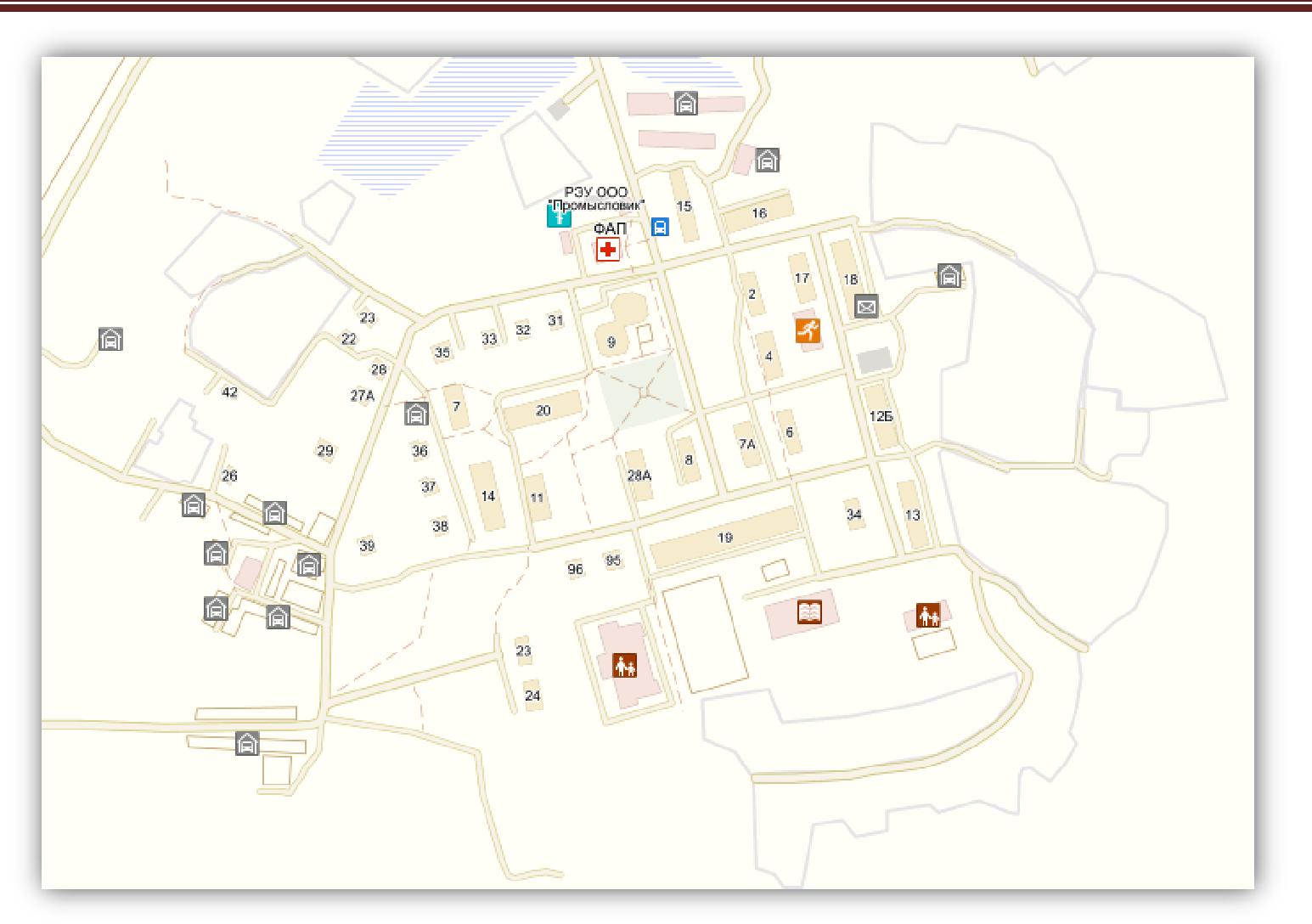 КлиматПо климатическим условиям Нефтеюганский район относится к району с резко континентальным климатом, который характеризуется продолжительной суровой зимой и коротким летом. По климатическому районированию территории России (СП 131.13330.2012 «СНиП 23-01-99*. Строительная климатология») Нефтеюганск относится к району «1Д». Климат определяется положением города внутри Евразии и носит черты резкой континентальности. Среднегодовая температура воздуха: -2,2°C. Среднемесячная относительная влажность воздуха наиболее холодного месяца - 82%; Количество осадков за ноябрь-март – 159 мм; Расчётная температура отопления: -43°С. Продолжительность отопительного периода составляет 257 суток при среднесуточной температуре воздуха: -9,1°C. ГЛАВА 1. СУЩЕСТВУЮЩЕЕ ПОЛОЖЕНИЕ В СФЕРЕ ПРОИЗВОДСТВА, ПЕРЕДАЧИ И ПОТРЕБЛЕНИЯ ТЕПЛОВОЙ ЭНЕРГИИ ДЛЯ ЦЕЛЕЙ ТЕПЛОСНАБЖЕНИЯЧасть 1. Функциональная структура теплоснабженияТеплоснабжение сельского поселения Сентябрьский осуществляется от ведомственной котельной НУМН «Сибнефтепровод» управления магистральных нефтепроводов ЛПДС «Южный Балык». В настоящее время электрогенерирующее оборудование, обеспечивающее комбинированную выработку тепловой и электрической энергии в п. Сентябрьский на источнике тепла – отсутствует. ЦТП и тепловые сети посёлка находятся в аренде у ООО «Промысловик» в соответствии с договором №05/3 от 17.12.2012 г. с собственником – Департаментом имущественных отношений Нефтеюганского района. Граница балансовой принадлежности тепловых сетей – ТК 1/1. ООО «Промысловик» обеспечивает потребителям поставку тепловой энергии от ТК-1/1 и ЦТП, а также эксплуатацию, техническое обслуживание и ремонт ЦТП и тепловых сетей. Теплосетевая организация осуществляет следующие виды деятельности по теплоснабжению: организация теплоснабжения населения; оказание коммунальных услуг юридическим и физическим лицам; передача тепловой энергии от ТК-1/1; оказание услуг по реализации тепловой энергии юридическим и физическим лицам; диспетчерское управление и соблюдение режимов энергосбережения и энергопотребления. Договорная тепловая нагрузка сельского поселения Сентябрьский – 9 Гкал/час. Таблица 1.1Зона источников тепловой энергииа) зоны действия производственных котельныхТеплоснабжение производственных зон производится ведомственными котельными. До 2029 года ввод промышленных объектов не планируется. б) зоны действия индивидуального теплоснабженияИндивидуальная малоэтажная жилая застройка обеспечивается газовым отоплением и горячим водоснабжением от индивидуальных водонагревателей. Природный газ остается основным топливом для индивидуальных источников тепла. Часть 2. Источники тепловой энергииа) структура основного оборудованияПо состоянию на 01.01.2018 г. на территории сельского поселения Сентябрьский осуществляет выработку тепловой энергии 1 котельная. В котельной установлено шесть котлов, основная характеристика которых приведена в таблице 1.2. Таблица 1.2Котельная ЛПДС «Южный Балык»Ведомственная (предприятия НУМН ОАО «Сибнефтепровод») котельная обеспечивает тепловой энергией в горячей воде (отопление и ГВС – преимущественно по открытой схеме) систему теплоснабжения сельского поселения Сентябрьский и ЛПДС НУМН. Дата ввода в эксплуатацию котельной – 1979/1992 г. Котельная имеет автономную зону теплоснабжения. На рисунке 1.1 представлено территориальное расположение котельной на фрагменте карты посёлка. 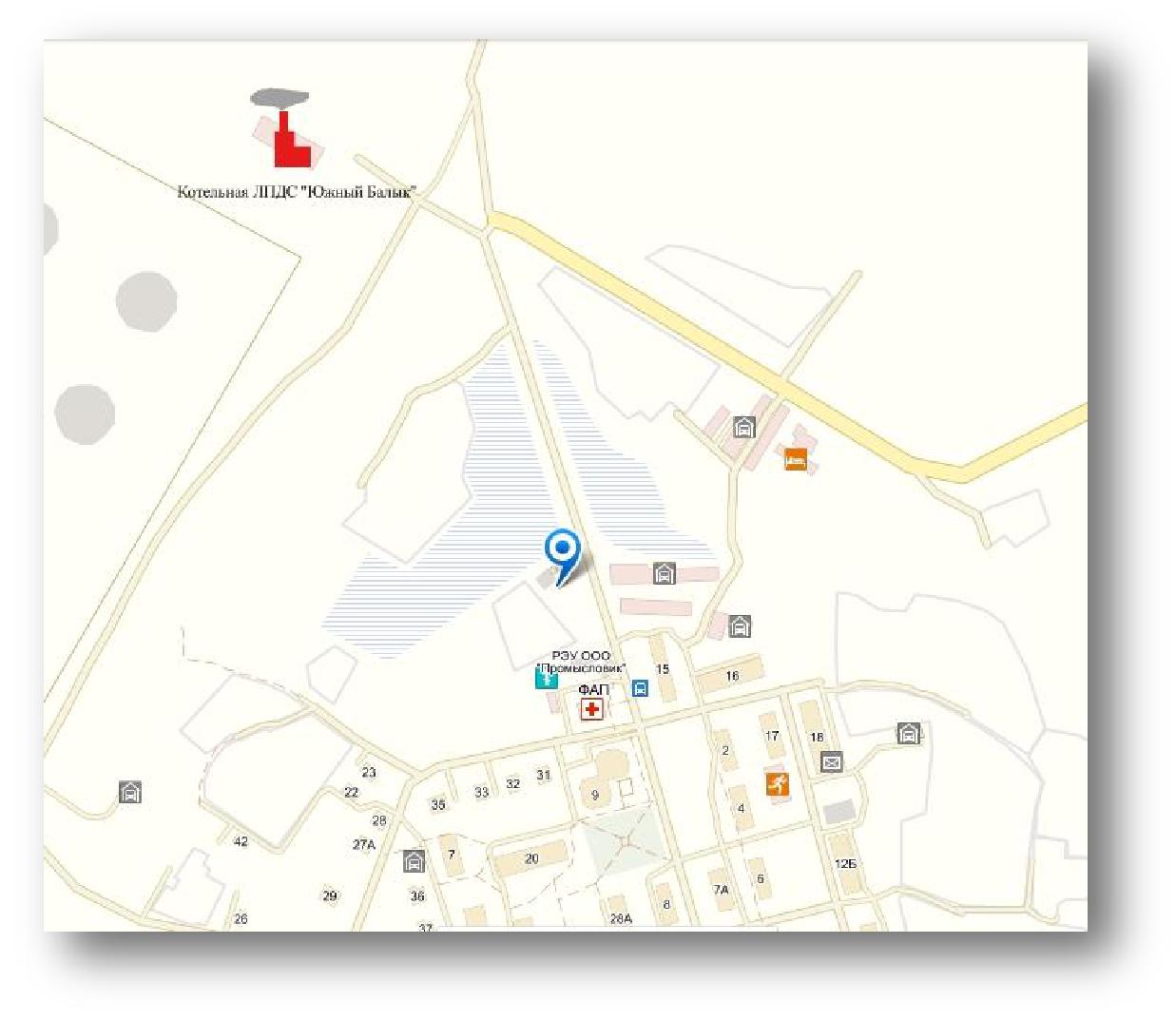 Рисунок 1.1. Территориальное расположение котельной на плане сельского поселения СентябрьскийПо назначению котельная относится к производственным, по размещению на генплане – к отдельно стоящим. Тепловая энергия в горячей воде используется на собственные нужды котельной и для теплоснабжения присоединенных потребителей. Согласно предоставленным данным на 2017 г. установленная тепловая мощность котельной – 24 Гкал/час, присоединённая нагрузка сельского поселения по данным УКС и ЖКК – 9 Гкал/час (отопление и ГВС). Котельная работает в течение отопительного сезона. В качестве основного топлива используется нефть по ГОСТ Р 51858 с низшей теплотворной способностью топлива 10010 ккал/кг. Доставка нефти производится в резервуары общей ёмкостью 150 м3. Резервное топливо не предусмотрено. Схема системы теплоснабжения от котельной двухтрубная. Отпуск тепловой энергии в систему теплоснабжения сельского поселения Сентябрьский осуществляется центральным качественным регулированием по утвержденному температурному графику 95/70ºС на расчетную температуру наружного воздуха -43ºС. Источником водоснабжения котельной являются артезианские скважины, принадлежащие НУМН ОАО «Сибнефтепровод», подающие на котельную воду питьевого качества. На котельной установлен пожарный резервуар. Принципиальная тепловая схема котельной заказчиком не предоставлена. Паспортная характеристика насосного оборудования установленного в котельной представлена в таблице 1.3. Таблица 1.3Информация по коммерческим приборам учёта, дымовым трубам, топливному хозяйству котельной, электроснабжению котельной заказчиком не предоставлена. б) параметры установленной тепловой мощности теплофикационного оборудования и теплофикационной установкиВ базовом периоде установленная тепловая мощность котельной имеет значение, указанное в таблице 1.4. Таблица 1.4Установленная тепловая мощность котельной ЛПДС «Южный Балык»в) ограничения тепловой мощности и параметры располагаемой тепловой мощностиДля основного оборудования, установленного на котельной, производятся режимно-наладочные испытания и в соответствии с ними составляются режимные карты. На основе данных, предоставленных теплоснабжающей организацией произведен анализ установленной и располагаемой мощности, что сведено в таблицу 1.5. Таблица 1.5Ограничения тепловой мощности и параметры располагаемой мощности котельнойЛПДС «Южный Балык»г) объем потребления тепловой энергии (мощности) и теплоносителя на собственные и хозяйственные нужды и параметры тепловой мощности неттоНа основании представленных данных об объемах потребления тепловой энергии (мощности) и теплоносителя на собственные и хозяйственные нужды (технологические нужды химводоочистки, деаэрации, отопление и хозяйственные нужды котельной, потери с излучением теплоты трубопроводов, насосов, баков, утечки и испарения при опробовании и выявлении неисправностей в оборудовании) составлена таблица 1.6. Таблица 1.6Собственные, хозяйственные нужды и мощность нетто котельной п. Сентябрьскийд) срок ввода в эксплуатацию теплофикационного оборудования, год последнего освидетельствования при допуске к эксплуатации после ремонтов, год продления ресурса и мероприятия по продлению ресурсаВедомственная (предприятия НУМН ОАО «Сибнефтепровод») котельная ЛПДС «Южный Балык» в п. Сентябрьский работает в режиме выработки только тепловой энергии, теплофикационное оборудование на ней отсутствует. Ремонтные кампании в ООО «Промысловик» проводятся в сроки установленные заводами изготовителями оборудования и в соответствии с план-графиками планово-предупредительных ремонтов. Работы проводятся в основном в летний период, при подготовке организации к осенне-зимнему отопительному сезону. Сведения о режимно-наладочных испытаниях и капитальных ремонтах представлены в таблице 1.7. Таблица 1.7Сведения о котельном оборудованиие) схемы выдачи тепловой мощности, структура теплофикационных установокКотельная в п. Сентябрьский работает в режиме выработки только тепловой энергии, теплофикационное оборудование на ней отсутствует. ж) способ регулирования отпуска тепловой энергии от источников тепловой энергии с обоснованием выбора графика изменения температур теплоносителяОтпуск тепловой энергии в систему теплоснабжения сельского поселения Сентябрьский осуществляется центральным качественным регулированием по утвержденному температурному графику 95/70ºС на расчетную температуру наружного воздуха -43ºС.з) среднегодовая загрузка оборудованияГодовая загрузка котельной не является равномерной. Как правило, летние нагрузки ниже зимних, вследствие более высокой температуры водопроводной воды, а также благодаря меньшим теплопотерям теплопроводов. Пиковые нагрузки приходятся фактически на самый холодный месяц года – январь. и) способы учета тепла, отпущенного в тепловые сетиИнформация по коммерческим приборам учёта, заказчиком не предоставлена. к) статистика отказов и восстановлений оборудования источников тепловой энергииАварий с момента ввода котельной в эксплуатацию, приведших (не приведших) к нарушению подачи тепла, зарегистрировано не было. л) предписания надзорных органов по запрещению дальнейшей эксплуатации источников тепловой энергииПредписания надзорных органов по запрещению дальнейшей деятельности котельной – не выдавались. Часть 3. Тепловые сети, сооружения на них и тепловые пунктыа) описание структуры тепловых сетей от каждого источника тепловой энергии, от магистральных выводов до центральных тепловых пунктов или до ввода в жилой квартал или промышленный объектОбщая протяженность тепловых сетей, используемых для транспорта теплоносителя от котельной до потребителей, составляет 5,015 км в двухтрубном исчислении, из них 3,1 км (61,8%) – ведомственные, 1,93 км (38,5%) – муниципальные. Износ тепловых сетей по данным УКС и ЖКК – 52%. Муниципальные сети по договору аренды эксплуатирует и обслуживает ООО «Промысловик». Граница балансовой принадлежности тепловых сетей ведомственной котельной и ООО «Промысловик – ТК 1/1. Все ведомственные сети (3,1 км – 100%) проложены подземно, бесканально. Муниципальные тепловые сети проложены: 1,458 км (75,5%) подземно, бесканально; 0,47 км (24,5%) – надземно. Расчетный и фактический температурный график теплоснабжения сельского поселения 95/70°С. Водяные тепловые сети от котельной двухтрубные: подающий и обратный трубопроводы на отопление и открытый водоразбор ГВС, от ЦТП – четырёхтрубные (схема ГВС от ЦТП в настоящее время не работает). По данным УКС и ЖКК в ветхо-аварийном состоянии 0,42 км тепловых сетей. Расход теплоносителя – 149 т/час. Подпитка тепловых сетей (в том числе на ГВС по открытой схеме – 3,16 т/час или 2,1%) – 3,9 т/час. Из 66-ти потребителей тепловой энергии только 30-ть пользуются услугой отопления и ГВС по открытой схеме (из обратного трубопровода), 3-и потребителя – ГВС по закрытой схеме; 33 потребителя – только отопление, системы ГВС не имеют. Протяженность тепловых сетей представлена в таблице 1.8. 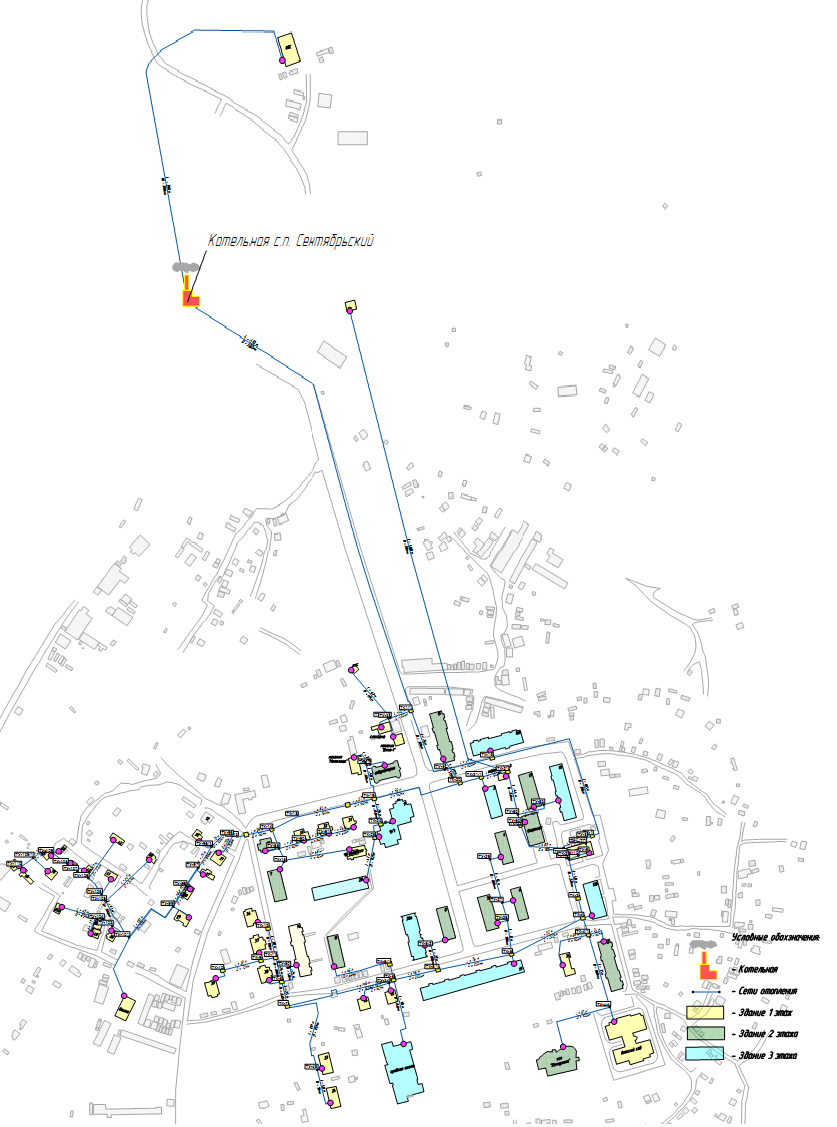 Рисунок 1.2. Схема тепловых сетей котельной ЛПДС «Южный Балык»в) параметры тепловых сетей, включая год начала эксплуатации, тип изоляции, тип компенсирующих устройств, тип прокладки, краткую характеристику грунтов в местах прокладки с выделением наименее надёжных участков, определением их материальной характеристики и подключенной тепловой нагрузкиПрокладка трубопроводов тепловых сетей в п. Сентябрьский выполнена следующими способами: надземная на низких опорах; подземная – бесканальная. Информация о годе начала эксплуатации тепловых сетей не представлена, но можно предположить начало эксплуатации совместно со строительством котельной. Водяные тепловые сети от котельной двухтрубные: подающий и обратный трубопроводы на отопление и открытый водоразбор ГВС, от ЦТП – четырёхтрубные (схема ГВС от ЦТП в настоящее время не работает). По данным УКС и ЖКК в ветхо-аварийном состоянии 0,42 км тепловых сетей. Характеристика грунта. Территория поселения расположена в Юганско-Иртышском округе светлоземов, светлоземов глеевых и глеевых суглинистых на озерно-аллювиальных отложениях и торфиных верховых почв грядово-мочажинных, грядово-мочажино-озерковых и сосново-сфанговых (рямов) болот. Почвообразующими породами служат суглинки, в том числе подстилаемые песками. Западно-Сибирская равнина сформировалась в пределах эпигерценской плиты, фундамент которой сложен интенсивно дислоцированными палеозойскими отложениями. Эти породы повсюду покрыты чехлом горизонтально лежащих рыхлых морских и континентальных мезокайнозойских отложений (глин, песчаников, и др.), мощность которых превышает 1 тыс. м., а в некоторых впадинах фундамента достигает 3 – тыс. м. Между палеозойским основанием Западно-Сибирской равнины и ее мезокайназойским покровом многие геологи выделяют осадочные и магматические образования «второго» структурного яруса, в определении объема которого нет единого мнения. В толщах мезокайназойский (главным образом юрских и нижнемеловых) отложений центральных районов Западной Сибири сконцентрированы наиболее богатые месторождения нефти. Они приурочены к валам, куполовидным поднятиям и локальным структурам платформенного чехла. Нижнемеловые отложения представлены фроловской и ханты-мансийской свитами. Фроловская свита является нефтегазоносной, ее мощность до 600-800 м, представлена аргиллитами с прослоями глинистых известняков. В гидрогеологическом плане рассматриваемая территория относится к Западно-Сибирскому артезианскому бассейну. Верхний гидрогеологический этаж включает водоносные горизонты и комплексы, приуроченные к отложениям плиоцен- четвертичного, олигоценового и эоценового возраста. Воды верхнего гидрогеологического этажа пресные с минерализацией преимущественно до 1 г/дм3. Мощность этажа до 300 м.г) описание типов и количества секционирующей и регулирующей арматуры на тепловых сетяхЗапорная арматура установлена на выходе из котельной, на ответвлениях тепловых сетей от магистральных линий в сторону потребителей. Секционирующая арматура установлена на трубопроводах перемычках между котельными (на закольцовках). Регулирующая арматура отсутствует. Тип установленной арматуры – преимущественно задвижки и клапаны, материал корпуса – сталь. д) описание типов и строительных особенностей тепловых камер и павильоновТепловые камеры и павильоны в п. Сентябрьский выполнены из дерева, фундаментных блоков и стального листа. Камеры расположены в местах установки задвижек, спускных и воздушных кранов.е) описание графиков регулирования отпуска тепла в тепловые сети с анализом их обоснованностиОтпуск тепловой энергии в систему теплоснабжения сельского поселения Сентябрьский осуществляется центральным качественным регулированием по утвержденному температурному графику 95/70ºС на расчетную температуру наружного воздуха -43ºС. ж) фактические температурные режимы отпуска тепла в тепловые сети и их соответствие утвержденным графикам регулирования отпуска тепла в тепловые сетиФактические температурные режимы отпуска тепла в тепловые сети соответствуют установленным по поселению температурным графикам качественного регулирования тепловой нагрузки. з) гидравлические режимы тепловых сетей и пьезометрические графикиГидравлические режимы тепловых сетей обусловлены качественным способом регулирования и неизменны на протяжении отопительного периода. Гидравлические режимы в тепловых сетях и пьезометрические графики представлены в электронной модели. и) статистика отказов тепловых сетей (аварий, инцидентов) за последние 5 летПо данным предоставленной информации аварийные отключения в сетях ООО «Промысловик» за отчетный 2017 год отсутствуют. к) статистика восстановлений (аварийно-восстановительных ремонтов) тепловых сетей и среднее время, затраченное на восстановление работоспособности тепловых сетей, за последние 5 летСреднее время, затраченное на восстановление работоспособности тепловых сетей, представлено в таблице 1.9.  Таблица 1.9Время восстановления повреждений на тепловых сетяхл) описание процедур диагностики состояния тепловых сетей и планирования капитальных (текущих) ремонтовДиагностика состояния тепловых сетей п. Сентябрьский производится при гидравлических испытаниях тепловых сетей на прочность и плотность дважды в год по утвержденному графику. Состояние тепловой изоляции проводится визуальным контролем. В случае нарушения ее целостности, проводятся необходимые мероприятия по устранению недостатков. Также, в межотопительный период, производится ремонт или замена запорной арматуры и приборов контроля (манометры, термометры и т.п.). м) описание периодичности и соответствия техническим регламентам и иным обязательным требованиям процедур летних ремонтов с параметрами и методами испытаний (гидравлических, температурных, на тепловые потери) тепловых сетейЕжегодные ремонты тепловых сетей перед отопительным периодом производятся в соответствие с планом мероприятий по подготовке объектов ЖКХ к работе в осенне-зимнем периоде. Ремонт тепловых сетей ведётся с заменой изношенных участков на стальные трубопроводы с современной изоляцией из ППУ. Испытания тепловых сетей на гидравлические, тепловые потери и максимальную температуру не производятся. н) описание нормативов технологических потерь при передаче тепловой энергии (мощности), теплоносителя, включаемых в расчет отпущенной тепловой энергии (мощности) и теплоносителяНормативы технологических потерь при передаче тепловой энергии, теплоносителя, включаемых в расчет отпущенной тепловой мощности и теплоносителя предоставлены не были. о) оценка тепловых потерь в тепловых сетях за последние 3 года при отсутствии приборов учета тепловой энергииДинамика фактических тепловых потерь представлена в таблице 1.10.Таблица 1.10Динамика фактических потерьБольшие тепловые потери обусловлены тем, что тепловые сети имеют высокую изношенность. Так как не все потребители обеспечены индивидуальными узлами учета тепловой энергии, потери тепловой энергии в тепловых сетях определяют расчетным способом. п) предписания надзорных органов по запрещению дальнейшей эксплуатации участков тепловой сети и результаты их исполненияНа основании предоставленной информации можно сделать вывод о том, что предписаний надзорных органов по запрещению дальнейшей эксплуатации участков тепловой сети по п. Сентябрьский не выдавалось. р) описание типов присоединений теплопотребляющих установок потребителей к тепловым сетям с выделением наиболее распространенных, определяющих выбор обоснование графика регулирования отпуска тепловой энергии потребителямПотребители представляют собой строения жилого, социально-культурного, административного и производственного назначения, и подключены непосредственно к тепловой сети. Водяные тепловые сети от котельной двухтрубные: подающий и обратный трубопроводы на отопление и открытый водоразбор ГВС, от ЦТП – четырёхтрубные (схема ГВС от ЦТП в настоящее время не работает). Из 66-ти потребителей тепловой энергии только 30-ть пользуются услугой отопления и ГВС по открытой схеме (из обратного трубопровода), 3-и потребителя – ГВС по закрытой схеме; 33 потребителя – только отопление, системы ГВС не имеют.с) сведения о наличии коммерческого приборного учета тепловой энергии, отпущенной из тепловых сетей потребителям, и анализ планов по установке приборов учета тепловой энергии и теплоносителяИнформация по коммерческим приборам учёта заказчиком не предоставлена. Расчеты с потребителями, не оборудованными приборами учета производятся по утвержденным в сельском поселении нормативам. т) анализ работы диспетчерских служб теплоснабжающих (теплосетевых) организаций и используемых средств автоматизации, телемеханизации и связиСлужба выполняет свою основную функцию в полном объеме, выезды ремонтной бригады производятся своевременно, ремонты осуществляются в срок. у) уровень автоматизации и обслуживания центральных тепловых пунктов, насосных станцийИнформация об уровне автоматизации и обслуживания центрального теплового пункта отсутствует.ф) сведения о наличии защиты тепловых сетей от превышения давленияДля предотвращения превышения давления в системе теплоснабжения используются предохранительно-сбросные клапаны, установленные на трубопроводах в здании котельной. При возникновении превышения расчетного давления в сети, клапаны сбрасывают теплоноситель в канализационную сеть. х) перечень выявленных бесхозяйных тепловых сетей и обоснование выбора организации, уполномоченной на их эксплуатациюБесхозяйных тепловых сетей не выявлено.Часть 4. Зоны действия источников тепловой энергииНа территории сельского поселения Сентябрьский имеется одна теплоснабжающая организация – ООО «Промысловик», эксплуатирующая 1 котельную суммарной установленной мощностью 24,0 Гкал/ч. Потребителями услуг теплоснабжения являются жилой фонд, производственные и социально-бытовые объекты п. Сентябрьский. Снабжающая организация вырабатывает и транспортирует тепловую энергию в виде горячей воды, осуществляя выработку, передачу и распределение тепловой энергии конечным потребителям. Зона действия котельной сельского поселения Сентябрьский представлена на рисунке 1.3. Рисунок 1.3. Зона действия источника теплоснабжения п. СентябрьскийЧасть 5. Тепловые нагрузки потребителей тепловой энергии, групп потребителей тепловой энергии в зонах действия источников тепловой энергииа) значения потребления тепловой энергии в расчетных элементах территориального деления при расчетных температурах наружного воздухаЗначения потребления тепловой энергии в п. Сентябрьский при расчетной температуре наружного воздуха -43°С представлены в таблице 1.11. Таблица 1.11Максимальные часовые расчетные нагрузки котельной ЛПДС «Южный Балык»,п. Сентябрьскийб) случаи (случая) применения отопления жилых помещений в многоквартирных домах с использованием индивидуальных квартирных источников тепловой энергииВ п. Сентябрьский имеются случаи отопления жилых помещений в многоквартирных домах с использованием индивидуальных квартирных источников тепловой энергии. в) значения потребления тепловой энергии в расчетных элементах территориального деления за отопительный период и за год в целомНа основании представленных данных о подключенной нагрузке к тепловым сетям источника теплоснабжения п. Сентябрьский рассчитаны значения потребления тепловой энергии за отопительный период и за год в целом и представлены в таблице 1.12.Таблица 1.12Полезный отпуск тепловой энергии п. СентябрьскийПримечание. Указан полезный отпуск тепловой энергии в сеть ООО «Промысловик». г) значения потребления тепловой энергии при расчетных температурах наружного воздуха в зонах действия источника тепловой энергииДля расчета значений потребления тепловой энергии в зоне действия источника тепловой энергии в качестве характерных в отопительном периоде приняты: средняя температура наружного воздуха и температура наиболее холодной пятидневки обеспеченностью 0,92. В соответствии со СНиП 23-01-99* «Строительная климатология» для п. Сентябрьский их значения составляют -8,8°С и -41°С соответственно. Значения потребления тепловой энергии при характерных температурах наружного воздуха представлены в таблице 1.13. Таблица 1.13Значения потребления тепловой энергии при расчетных температурах наружного воздуха п. Сентябрьскийд) существующие нормативы потребления тепловой энергии для населения на отопление и горячее водоснабжениеСогласно Приказу Департамента жилищно-коммунального комплекса и энергетики Ханты-Мансийского автономного округа – Югры от 9 декабря 2013 года № 26-нп «Об утверждении нормативов потребления коммунальных услуг по отоплению на территории муниципальных образований Ханты-Мансийского автономного округа – Югры» (в редакции приказов Департамента жилищно-коммунального комплекса и энергетики ХМАО – Югры от 30.12.2013 N 32-нп, от 30.06.2014 N 32-нп, от 11.08.2014 N 39-нп, от 29.08.2014 N 47-нп, от 05.11.2014 N 56-нп, от 13.01.2015 N 2-нп, от 16.05.2016 N 11-нп, от 23.01.2018 N 2-нп) утверждены нормативы потребления коммунальных услуг по отоплению для собственников и пользователей жилых помещений в многоквартирных домах и жилых домов, применяемые для расчета размера платы за потребляемую коммунальную услугу при отсутствии приборов учета на территории муниципальных образований Ханты-Мансийского автономного округа – Югры, таблица 1.14. Таблица 1.14Согласно Приказу Департамента жилищно-коммунального комплекса и энергетики Ханты-Мансийского автономного округа – Югры от 11 ноября 2013 года № 22-нп «Об установлении нормативов потребления коммунальных услуг и нормативов потребления коммунальных ресурсов в целях содержания общего имущества в многоквартирном доме по холодному и горячему водоснабжению и водоотведению на территории Ханты-Мансийского автономного округа – Югры» (в редакции приказов Департамента жилищно-коммунального комплекса и энергетики ХМАО – Югры от 23.01.2014 N 3-нп, от 30.06.2014 N 31-нп, от 11.08.2014 N 38-нп, от 26.05.2017 N 4-нп, от 29.06.2017 N 6-нп) утверждены нормативы потребления коммунальных услуг по холодному и горячему водоснабжению и водоотведению в жилых помещениях для собственников и пользователей жилых помещений в многоквартирных домах и жилых домов, применяемые для расчета размера платы за потребляемую коммунальную услугу при отсутствии приборов учета на территории Ханты-Мансийского автономного округа – Югры, таблица 1.15. Таблица 1.15Часть 6. Тепловые нагрузки потребителей тепловой энергии, групп потребителей тепловой энергии в зонах действия источников тепловой энергииа) балансы установленной, располагаемой тепловой мощности и тепловой мощности нетто, потерь тепловой мощности в тепловых сетях и присоединенной тепловой нагрузки по каждому источнику тепловой энергии, а в случае нескольких выводов тепловой мощности от одного источника тепловой энергии – по каждому из выводовНа основании расчетных данных составлена таблица 1.16, в которой приведены нормативные потери в тепловых сетях и на собственные нужды котельной. Сравнение мощности нетто котельной и присоединённой к ней тепловой нагрузки показано на диаграмме 1.1. Таблица 1.16Балансы тепловой мощности и тепловой нагрузки котельной ЛПДС «Южный Балык»,п. СентябрьскийДиаграмма 1.1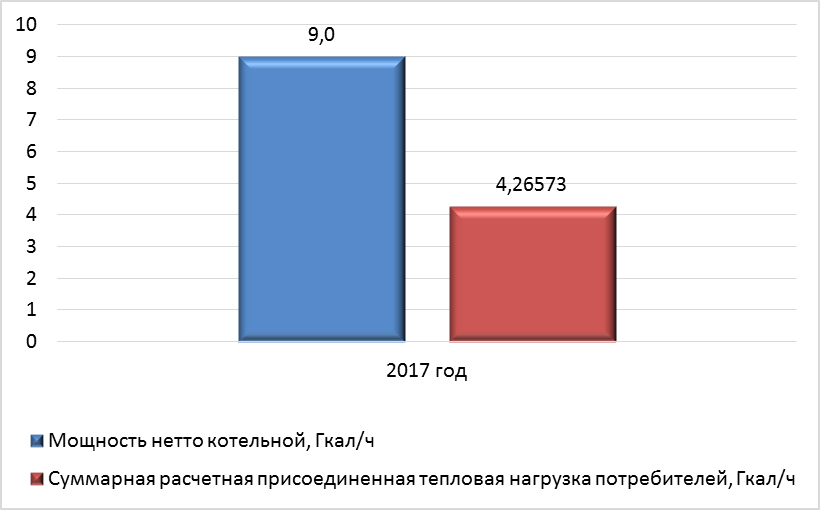 На диаграмме 1.1 виден резерв мощности (разница между синим и красным столбцом) в расчетном режиме при температуре наружного воздуха -43°С. б) резервы и дефициты тепловой мощности нетто по каждому источнику тепловой энергии и выводам тепловой мощности от источников тепловой энергииРезерв (дефицит) тепловой мощности котельной приведен в таблице 1.17. Таблица 1.17Резерв и дефицит тепловой мощности котельной ЛПДС «Южный Балык»,п. СентябрьскийКак видно из таблицы, на действующей котельной существует резерв тепловой мощности. в) гидравлические режимы, обеспечивающие передачу тепловой энергии от источника тепловой энергии до самого удаленного потребителя и характеризующих существующие возможности (резервы и дефициты по пропускной способности) передачи тепловой энергии от источника к потребителюГидравлические режимы в тепловых сетях п. Сентябрьский представлены в электронной модели. г) причины возникновения дефицитов тепловой мощности и последствий влияния дефицитов на качество теплоснабженияДефицита тепловой мощности на источнике тепловой энергии не выявлено. д) резервы тепловой мощности нетто источников тепловой энергии и возможности расширения технологических зон действия источников с резервами тепловой мощности нетто в зоны действия с дефицитом тепловой мощностиДефицита тепловой мощности на источнике тепловой энергии не выявлено. Имеется возможность подключения дополнительной перспективной нагрузки. Резерв тепловой мощности представлен в таблице 1.18. Таблица 1.18Резерв и дефицит тепловой мощности котельной ЛПДС «Южный Балык»,п. СентябрьскийЧасть 7. Балансы теплоносителяа) утвержденные балансы производительности водоподготовительных установок теплоносителя для тепловых сетей и максимального потребления теплоносителя в теплоиспользующих установках потребителей в перспективных зонах действия систем теплоснабжения и источников тепловой энергии, в том числе работающих на единую тепловую сетьСистема теплоснабжения п. Сентябрьский – из 66-ти потребителей тепловой энергии только 30-ть пользуются услугой отопления и ГВС по открытой схеме (из обратного трубопровода), 3-и потребителя – ГВС по закрытой схеме; 33 потребителя – только отопление, системы ГВС не имеют. На ведомственной котельной ЛПДС «Южный Балык» имеется водоподготовительная установка, работающая по схеме 2-х ступенчатого Na-катионирования. Данные по качеству химочищенной воды не предоставлены. Производительность ВПУ при строительстве котельной (1982/1986 гг.) соответствовала установленной мощности котельной. Данные о проектной и располагаемой производительности ВПУ, её резерве отсутствуют. Подпитка тепловых сетей по периодам развития Схемы теплоснабжения будет снижаться, так как вновь вводимые объекты будут иметь закрытую схему теплоснабжения от ИТП, а открытый водоразбор уменьшится за счёт сносимых зданий. Поэтому резерв существующей ВПУ увеличится к 2028 году на 12%. б) утвержденные балансы производительности водоподготовительных установок теплоносителя для тепловых сетей и максимального потребления теплоносителя в аварийных режимах систем теплоснабженияВ соответствии со СНиП 41-02-2003 «Тепловые сети» (п.6.17) аварийная подпитка в количестве 2 % от объема воды в тепловых сетях и присоединенных к ним системах теплопотребления осуществляется химически не обработанной и недеаэрированной водой. Производительности подпиточных насосов достаточно для обеспечения аварийной подпитки тепловых сетей.Часть 8. Топливные балансы источников тепловой энергии и система обеспечения топливома) описание видов и количества используемого основного топлива для каждого источника тепловой энергииОсновным топливом для источника тепловой энергии сельского поселения Сентябрьский является нефть. В таблице 1.19 представлены данные по годовому потреблению основного топлива котельной ЛПДС «Южный Балык» за 2017 г. Таблица 1.19б) описание видов резервного и аварийного топлива и возможности их обеспечения в соответствии с нормативными требованиямиДля источника тепловой энергии п. Сентябрьский – ведомственная котельная ЛПДС «Южный Балык» основным и резервным видами топлива является нефть по ГОСТ Р 51858. В перспективе возможна газификация котельной и сельского поселения. Доставка нефти производится в резервуары общей ёмкостью 150 м3. В соответствии со СНиП II-35-76 «Котельные установки» п. 11.38, ёмкость хранилищ жидкого топлива в зависимости от суточного расхода следует принимать, для основного и резервного топлива, доставляемого автомобильным транспортом на 5 суточный расход.в) описание особенностей характеристик топлив в зависимости от мест поставкиОсновным топливом, используемым при производстве тепловой энергии котельной п. Сентябрьский, является нефть по ГОСТ Р 51858 с низшей теплотворной способностью топлива 10010 ккал/кг. Доставка нефти производится в резервуары общей ёмкостью 150 м3. г) анализ поставки топлива в периоды расчетных температур наружного воздухаВ качестве основного топлива используется нефть по ГОСТ Р 51858 с низшей теплотворной способностью топлива 10010 ккал/кг. Доставка нефти производится в резервуары общей ёмкостью 150 м3. Поставка топлива в периоды, близкие к расчетным температурам наружного воздуха зимнего периода, осуществлялась в полном объеме, без срывов и ограничений. Часть 9. Надёжность теплоснабженияРасчет надежности теплоснабжения п. Сентябрьский производится в соответствии с методическими указаниями, приведенными в приложении №9 Методических рекомендаций по разработке схем теплоснабжения, утвержденных приказом Министерством регионального развития Российской Федерации и Министерством энергетики Российской Федерации №565/667 от 29.12.2012. Согласно СНиП 41-02-2003 «Тепловые сети» расчет надежности теплоснабжения должен производиться для каждого потребителя, при этом минимально допустимый показатель вероятности безотказной работы для тепловых сетей следует принимать для Ртс = 0,9. а) описание показателей, определяемых в соответствии с методическими указаниями по расчету уровня надежности и качества поставляемых товаров, оказываемых услуг для организаций, осуществляющих деятельность по производству и (или) передаче тепловой энергииПоказатели надежности, определяемые числом нарушений в подаче тепловой энергии, определяются интенсивностью отказов участков тепловой сети. Под интенсивностью отказов понимается число отказов за год, отнесенное к единице (1 км или 1 м) протяженности теплопроводов. Интенсивность отказов всей тепловой сети (без резервирования) по отношению к потребителю представляется как последовательное (в смысле надежности) соединение участков, при котором отказ одного из всей совокупности элементов приводит к отказу всей системы в целом. В случае резервирования интенсивность отказов всей тепловой сети представляется как параллельно-последовательное или последовательно-параллельное (в смысле надежности) соединение участков.Интенсивность отказов тепловой сети характеризуется распределением Вейбулла и зависит от срока эксплуатации тепловой сети и от средневзвешенной частоты отказов в конкретной системе теплоснабжения.Аварий с момента ввода ведомственной котельной ЛПДС «Южный Балык» в эксплуатацию, приведших (не приведших) к нарушению подачи тепла, зарегистрировано не было. Срок службы большей части тепловых сетей п. Сентябрьский превышает 25 лет, для расчетов на перспективу интенсивность отказов этих участков принимается как для новых теплопроводов в период нормальной эксплуатации λнач = 0,05 (1/(км*год)).Интенсивность отказов теплопровода λ с учетом времени его эксплуатации:λ = λнач·(0,1·τэкспл)α-1, 1/(км·ч)где λнач - начальная интенсивность отказов теплопровода, соответствующая периоду нормальной эксплуатации, 1/(км·ч);τэкспл – продолжительность эксплуатации участка, лет;α – коэффициент, учитывающий продолжительность эксплуатации участка: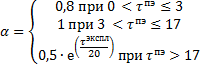 Интенсивность отказов теплопровода λ в зависимости от времени его эксплуатации представлена на рисунке 2.4.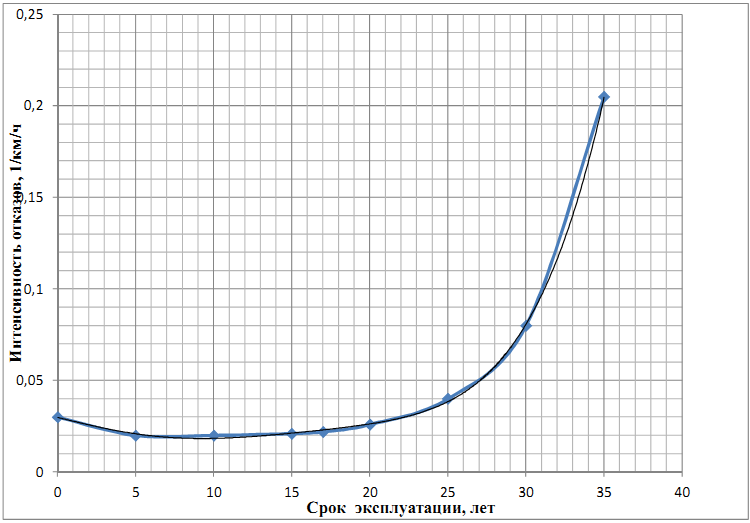 Рисунок 1.4. Интенсивность отказов теплопровода λПараметр потока отказов участков тепловой сети:ω = λ·L, 1/чгде L – длина участка тепловой сети, км.Параметр потока отказов арматуры: ωзра = λзра= 2,28·10-7, 1/ч.Среднее время до восстановления участков ТС [10]:zв = α·[1+(b+c·Lсз)·d1,2], чгде: Lсз – расстояние между секционирующими задвижками, м; d – диаметр теплопровода, м. Интенсивность восстановления элементов ТС: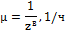 Стационарная вероятность рабочего состояния сети: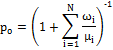 где N – число элементов ТС (участков и ЗРА).Вероятность безотказного теплоснабжения j-го потребителя – вероятность обеспечения в течение отопительного периода температуры воздуха в здании j-го потребителя не ниже минимально допустимого значения (определяется для каждого потребителя расчетной схемы ТС):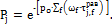 где  – продолжительность (число часов) стояния в течение отопительного периода температуры наружного воздуха  ниже  – температуры наружного воздуха, при которой время восстановления f-го элемента  равно временному резерву j-го потребителя, т.е. времени снижения температуры воздуха в здании j-го потребителя до минимально допустимого значения .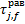 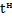 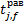 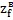 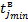 С помощью величин  и  выделяется доля отопительного сезона, в течение которой выход в аварию f-го элемента влияет на величину .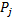 б) анализ аварийных отключений потребителейАвариями в коммунальных отопительных котельных считаются: Разрушения (повреждения) зданий, сооружений, паровых и водогрейных котлов, трубопроводов пара и горячей воды, взрывы и воспламенения газа в топках и газоходах котлов, вызвавшие их разрушение, а также разрушения газопроводов и газового оборудования, взрывы в топках котлов, работающих на твердом и жидком топливе, вызвавшие остановку их на ремонт. Повреждение котла (вывод его из эксплуатации во внеплановый ремонт), если объем работ по восстановлению составляет не менее объема капитального ремонта. Повреждение насосов, подогревателей, вызвавших вынужденный останов котла (котлов), приведший к снижению общего отпуска тепла более чем на 50% продолжительностью свыше 16 часов. Авариями в тепловых сетях считаются: Разрушение (повреждение) зданий, сооружений, трубопроводов тепловой сети в период отопительного сезона при отрицательной среднесуточной температуре наружного воздуха, восстановление работоспособности которых продолжается более 36 часов. Повреждение трубопроводов тепловой сети, оборудования насосных станций, тепловых пунктов, вызвавшее перерыв теплоснабжения потребителей I категории (по отоплению) на срок более 8 часов, прекращение теплоснабжения или общее снижение более чем на 50 % отпуска тепловой энергии потребителям продолжительностью выше 16 часов. Технологическими отказами в коммунальных отопительных котельных считаются: Неисправность котла с выводом его из эксплуатации на внеплановый ремонт, если объем работ по восстановлению его работоспособности составляет не менее объема текущего ремонта. Неисправность насосов, подогревателей, другого вспомогательного оборудования, вызвавших вынужденный останов котла (котлов), приведший к общему снижению отпуска тепла более чем на 30, но не более 50% продолжительностью менее 16 часов. Останов источника тепла из-за прекращения по вине эксплуатационного персонала подачи воды, топлива или электроэнергии при температуре наружного воздуха: до (-10°С) – более 8 часов; от (-10°С) до (-15°С) – более 4 часов; ниже (-15°С) – более 2 часов. Технологическими отказами в тепловых сетях считаются: Неисправности трубопроводов тепловой сети, оборудования насосных станций, тепловых пунктов, поиск утечек, вызвавшие перерыв в подаче тепла потребителям I категории (по отоплению) свыше 4 до 8 часов, прекращение теплоснабжения (отопления) объектов соцкультбыта на срок, превышающий условия п. 4.16.1 ГОСТ Р 51617-2000 «Жилищно-коммунальные услуги. Общие технические условия» (допустимая длительность температуры воздуха в помещении не ниже 12°С – не более 16 часов; не ниже 10°С не более 8 часов; не ниже 8°С – не более 4 часов). По данным предоставленной информации аварийные отключения в сетях ООО «Промысловик» за отчетный 2017 год отсутствуют. Технологические отказы устраняются в кратчайшие сроки. Качество предоставляемых услуг соответствует требованиям законодательства. в) анализ времени восстановления теплоснабжения потребителей после аварийных отключенийВремя, затраченное на восстановление теплоснабжения потребителей после аварийных отключений, в значительной степени зависит от следующих факторов: диаметр трубопровода, тип прокладки, объем дренирования и заполнения тепловой сети. Среднее время, затраченное на восстановление теплоснабжения потребителей после аварийных отключений в отопительный период, зависит от характеристик трубопровода отключаемой тепловой сети, и соответствует установленным нормативам. Нормативный перерыв теплоснабжения (с момента обнаружения, идентификации дефекта и подготовки рабочего места, включающего себя установление точного места повреждения (со вскрытием канала) и начала операций по локализации поврежденного трубопровода). Указанные нормативы представлены в таблице 1.20. Таблица 1.20Среднее время на восстановление теплоснабжения при отключении тепловых сетей,г) графические материалы (карты-схемы тепловых сетей и зон ненормативной надежности и безопасности теплоснабжения)Графические материалы (карты-схемы тепловых сетей и зон ненормативной надежности и безопасности теплоснабжения) не предоставлены. Часть 10. Технико-экономические показатели теплоснабжающих и теплосетевых организацийВ систему теплоснабжения сельского поселения Сентябрьский входит 1 ведомственная котельная. Котельная принадлежит НУМН ОАО «Сибнефтепровод». Износ основного оборудования котельной составляет 40%. Установленная мощность котельной представлена в таблице 1.4. Отпуск тепловой энергии в сеть ООО «Промысловик» (полезный отпуск + потери) по котельной в 2017 году составил 6106,2 Гкал. На основании договора №554 поставки тепловой энергии, ОАО «Сибнефтепровод» поставляет тепловую энергию ООО «Промысловик» для потребителей с. п. Сентябрьский. Отпуск тепловой энергии производится по тепловым сетям, которыми на основании договора аренды с Департаментом имущественных отношений Нефтеюганского района пользуется ООО «Промысловик», а также отпуск тепловой энергии производиться по сетям НУМН ОАО «Сибнефтепровод». Исходные данные по источнику тепловой энергии ОАО «Сибнефтепровод» предоставлены не были. Часть 11. Цены (тарифы) в сфере теплоснабженияа) динамика утвержденных тарифов, устанавливаемых органами исполнительной власти субъектов Российской Федерации в области государственного регулирования цен (тарифов) по каждому из регулируемых видов деятельность и по каждой теплосетевой и теплоснабжающей организации с учетом последних 3 летГосударственное регулирование цен (тарифов) на тепловую энергию (мощность) осуществляется на основе принципов, установленных Федеральным законом №190-ФЗ «О теплоснабжении» от 27.07.2010 года, в соответствии с основами ценообразования в сфере теплоснабжения, правилами регулирования цен (тарифов) в сфере теплоснабжения, утвержденными Правительством Российской Федерации, иными нормативными правовыми актами и методическими указаниями, утвержденными федеральным органом исполнительной власти в области государственного регулирования тарифов в сфере теплоснабжения. Регулирование цен (тарифов) в сфере теплоснабжения осуществляется в соответствии со следующими основными принципами: обеспечение доступности тепловой энергии (мощности), теплоносителя для потребителей; обеспечение экономической обоснованности расходов теплоснабжающих организаций, теплосетевых организаций на производство, передачу и сбыт тепловой энергии (мощности) теплоносителя; обеспечение достаточности средств для финансирования мероприятий по надежному функционированию и развитию систем теплоснабжения; стимулирование повышения экономической и энергетической эффективности при осуществлении деятельности в сфере теплоснабжения; обеспечение стабильности отношений между теплоснабжающими организациями и потребителями за счет установления долгосрочных тарифов; обеспечение открытости и доступности для потребителей, в том числе для населения, процесса регулирования цен (тарифов) в сфере теплоснабжения; создание условий для привлечения инвестиций; определение размера средств, направляемых на оплату труда, в соответствии с отраслевыми тарифными соглашениями; обязательный раздельный учет организациями, осуществляющими регулируемые виды деятельности в сфере теплоснабжения, объема производства тепловой энергии, теплоносителя, доходов и расходов, связанных с производством, передачей и со сбытом тепловой энергии, теплоносителя; контроль за соблюдением требований законодательства об энергосбережении и о повышении энергетической эффективности в целях сокращения потерь энергетических ресурсов, в том числе требований к разработке и реализации программ в области энергосбережения и повышения энергетической эффективности, требований к организации учета и контроля используемых энергетических ресурсов. В систему теплоснабжения сельского поселения Сентябрьский входит одна котельная. Тарифы на услуги по производству и передаче тепловой энергии регулируются органом исполнительной власти – Региональная служба по тарифам Ханты-Мансийского автономного округа – Югры. В качестве периода регулирования принимается финансовый год. Динамику утвержденных тарифов на тепловую энергию в разрезе источников можно проследить по таблице 1.21. Таблица 1.21Динамика тарифов на тепловую энергию по ООО «Промысловик» сельского поселения СентябрьскийНа момент актуализации схемы теплоснабжения тариф по сельскому поселению до 01.07.2017 года был установлен в размере 2583,83 руб./Гкал, с 01.07.2017 года утвержден в размере 2723,36 руб./Гкал. Как видно из таблицы, тарифы на услуги теплоснабжения из года в год имеют положительную динамику роста. За анализируемый период самый высокий процент роста тарифов наблюдается в 2015 году – 8,28%. В 2017 году рост тарифа с 01.07.2017 года по отношению к 2016 году (тариф с 01.07.2016 г.) составил 5,4%. б) структура цен (тарифов), установленных на момент разработки схемы теплоснабжения (актуализация на 2019 год)Для утверждения тарифа на тепловую энергию производится экспертная оценка предложений об установлении тарифа на тепловую энергию, в которую входят такие показатели как: выработка тепловой энергии, собственные нужды котельной, потери тепловой энергии, отпуск тепловой энергии, закупка моторного топлива, прочих материалов на нужды предприятия, плата за электроэнергию, холодное водоснабжение, оплата труда работникам предприятия, арендные расходы и налоговые сборы и прочее. На основании вышеперечисленного формируется цена тарифа на тепловую энергию, которая проходит слушания и защиту в комитете по тарифам. Тарифы на момент актуализации Схемы теплоснабжения составляют: - для населения и сторонних организаций – 2723,36 руб./Гкал (тариф с 01.07.2017 г.).в) плата за подключение к системе теплоснабжения и поступление денежных средств от осуществления указанной деятельностиРасчет платы за подключение к системе теплоснабжения отсутствует. г) платы за услуги по поддержанию резервной тепловой мощности, в том числе для социально значимых категорий потребителейВ соответствии с требованиями Федерального Закона Российской Федерации от №190-ФЗ «О теплоснабжении»: «- потребители, подключенные к системе теплоснабжения, но не потребляющие тепловой энергии (мощности), теплоносителя по договору теплоснабжения, заключают с теплоснабжающими организациями договоры на оказание услуг по поддержанию резервной мощности».Плата за услуги по поддержанию резервной тепловой мощности, в том числе для социально значимых категорий потребителей, отсутствует. Часть 12. Описание существующих технических и технологических проблем в системах теплоснабжения поселения, городского округаа) описание существующих проблем организации качественного теплоснабжения (перечень причин, приводящих к снижению качества теплоснабжения, включая проблемы в работе теплопотребляющих установок потребителей)Основные проблемы организации качественного теплоснабжения сводятся к перечню финансовых и технических причин приводящих к снижению качества теплоснабжения: Внутридомовые системы отопления требуют комплексной регулировки и наладки. Необходима модернизация внутридомовых систем с целью возможности автоматического поддержания рабочих параметров теплоснабжения. Для выбора оптимального варианта реконструкции системы теплоснабжения сельского поселения Сентябрьский необходимо произвести энергетическое обследование внутридомовых систем теплоснабжения потребителей сельского поселения с целью принятия решения о переводе ГВС с открытой тупиковой схемы на закрытую. Высокий износ основного оборудования тепловых сетей и источника теплоснабжения при повышении требований установленных законодательными актами и нормативными документами к оснащенности этих объектов средствами автоматизации и противоаварийными защитами. Наличие открытой бесциркуляционной системы горячего водоснабжения в сельском поселении Сентябрьский. Недостатки – значительный слив горячей воды из-за отсутствия циркуляционного трубопровода ГВС. Открытый водоразбор теплоносителя для нужд ГВС характеризуется главным отрицательным для качественного теплоснабжения потребителей фактором – резкопеременным в течение суток и изменяющимся в течение отопительного сезона водоразбором, что непосредственно отражается в расходах сетевого теплоносителя, давлениях в подающем, обратном трубопроводах и приводит к низкой гидравлической устойчивости сети. Отсутствие возможности влиять на понижение тарифа тепловой энергии ведомственной котельной. Сокращение тарифа возможно при газификации котельных. Необходимо следовать принципам «Требований к порядку разработки и утверждения схем теплоснабжения» ПП РФ №154 от 22.02.2012 г.: №6д «минимизация затрат на теплоснабжение в расчёте на единицу тепловой энергии для потребителя…» №6ж «согласование схем теплоснабжения с иными программами развития сетей инженерно-технического обеспечения, а также с программами газификации поселений».б) описание существующих проблем организации надежного и безопасного теплоснабжения поселения (перечень причин, приводящих к снижению надежного теплоснабжения, включая проблемы в работе теплопотребляющих установок потребителей)Проблемы в организации надежного и безопасного теплоснабжения сводятся к следующим основным причинам: Высокий износ основного оборудования тепловых сетей (52%) и источника теплоснабжения (30%). Наличие открытой системы ГВС. в) описание существующих проблем развития систем теплоснабженияТеплоснабжающей организацией в п. Сентябрьский совместно с Администрацией сельского поселения Сентябрьский проводится большая работа по повышению надежности теплоснабжения сельского поселения, устранению имеющихся технических и технологических проблем, а именно: на котельной производится плановый ремонт основного и вспомогательного оборудования; проводится ремонт и перекладка проблемных участков тепловых сетей. Однако существуют проблемы, которые сдерживают развитие системы теплоснабжения сельского поселения Сентябрьский. Этими проблемами являются: В настоящее время теплоснабжение поселка осуществляется от ведомственной котельной ОАО «Сибнефтепровод». В целях обеспечения надежности в снабжении поселка тепловой энергией, а также в возможном снижении стоимости теплоэнергии, необходимо построить современную собственную котельную на газе. Газоснабжение от магистрального газопровода Уренгой-Челябинск с точкой врезки в 1,5 км. Низкий процент замены сетей теплоснабжения из-за недостатка финансовых средств у ООО «Промысловик». Необходимо выделение дополнительных целевых бюджетных средств на замену сетей теплоснабжения. Неудовлетворительное состояние тепловой изоляции сетей ТВС. Необходима модернизация тепловой изоляции сетей ТВС надземной прокладки с применением передовых технологий. Необходимо проведение наладки тепловых сетей в сельском поселении. Для решения проблем требуется разработка, финансирование и реализация инвестиционных программ в области энергосбережения и повышения энергетической эффективности. В таблице 1.22 указаны основные факторы влияющие на затраты по эксплуатации и возможные пути их снижения, предлагаемые в Схеме. Таблица 1.22Факторы влияющие на затраты по эксплуатации предлагаемые в схеме теплоснабженияг) описание существующих проблем надежного и эффективного снабжения топливом действующих систем теплоснабженияПроблемы в снабжении топливом (в том числе запасов) действующей системы теплоснабжения отсутствуют. д) анализ предписаний надзорных органов об устранении нарушений, влияющих на безопасность и надежность системы теплоснабженияПредписания надзорных органов об устранении нарушений, влияющих на безопасность и надежность системы теплоснабжения, отсутствуют. ГЛАВА 2. ПЕРСПЕКТИВНОЕ ПОТРЕБЛЕНИЕ ТЕПЛОВОЙ ЭНЕРГИИ НА ЦЕЛИ ТЕПЛОСНАБЖЕНИЯДля разработки раздела по определению перспективного потребления тепловой энергии необходимы следующие базовые документы по перспективному развитию: актуализированный утвержденный Генеральный план развития муниципального образования; структурированные данные по перспективному развитию поселка с разделением на жилищную, административно-общественную, производственную застройку; утвержденные расчетные элементы территориального деления на все покрытие перспективной тепловой нагрузки сельского поселения с привязкой данных по каждому элементу. В рамках этапа работы по определению перспективного потребления тепловой энергии муниципального образования «сельское поселение Сентябрьский» был выполнен анализ документов по перспективному развитию поселения, выданных Администрацией сельского поселения Сентябрьский, а именно: Генеральный план муниципального образования «сельское поселение Сентябрьский»; Земельные участки для строительства многоквартирных жилых домов; Прогнозная информация по расселению аварийных и непригодных для проживания многоквартирных жилых домов на период 2014-2016 гг. При изучении вышеперечисленных материалов было выявлено, что в поселении отсутствуют утвержденные данные по развитию производственных площадок. а) данные базового уровня потребления тепла на цели теплоснабженияТепловая энергия котельной поступает в систему централизованного теплоснабжения сельского поселения Сентябрьский. Суммарная тепловая нагрузка присоединенных потребителей – 4,26573 Гкал/час, с учетом максимально-часовой нагрузки на ГВС (отопление – 3,41259 Гкал/ч, ГВС 0,85314 Гкал/ч). В таблице 2.1 представлены показатели базового уровня потребления тепла потребителями, подключенными к источнику тепловой энергии сельского поселения Сентябрьский. Таблица 2.1Показатели базового уровня потребления тепла потребителями, подключенными к источнику тепловой энергии сельского поселения Сентябрьский – котельной ЛПДС «Южный Балык»Суммарная максимальночасовая тепловая нагрузка потребителей, подключенных к системе теплоснабжения котельной на 01.01.2017 года, составляет 4,26573 Гкал/ч. Наибольшая тепловая нагрузка подключенных потребителей – нагрузка жилого фонда. Балансы тепловой мощности источников и тепловых нагрузок потребителей в зонах действия источников тепла приведены в главе 4. Подробный анализ работы теплоисточников в 2017 году приведен в главе 1. В качестве базового периода приняты данные по объектам системы теплоснабжения на 01.01.2017 год. Соотношение тепловых нагрузок по видам теплопотребления представлено на диаграмме 2.1. Диаграмма 2.1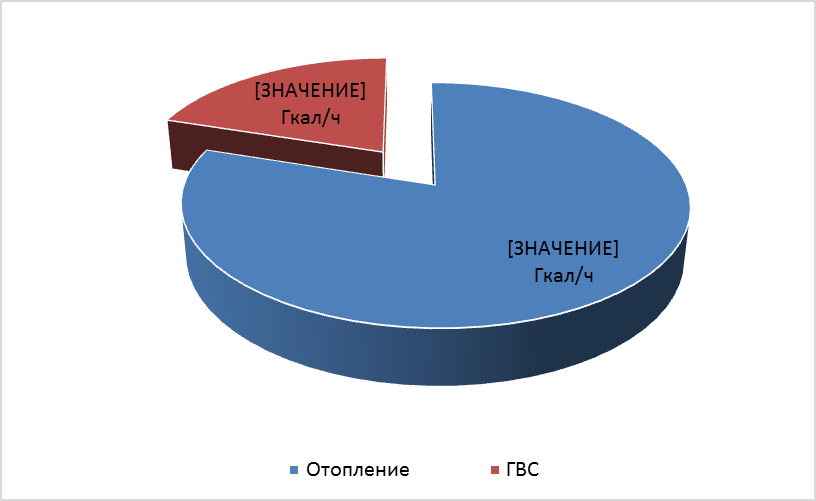 Из диаграммы следует, что 80% от суммарной тепловой нагрузки составляет отопительная нагрузка, 20% – горячее водоснабжение. б) прогнозы приростов на каждом этапе площади строительных фондов, сгруппированные по расчетным элементам территориального деления и по зонам действия источников тепловой энергии с разделением объектов строительства на многоквартирные дома, жилые дома, общественные здания и производственные здания промышленных предприятийСогласно Постановлению Правительства РФ от 22.02.2012 года №154 «О требованиях к схемам теплоснабжения, порядку их разработки и утверждения» прогнозируемые приросты на каждом этапе площади строительных фондов должны быть сгруппированы по расчетным элементам территориального деления и по зонам действия источников тепловой энергии. Для разработки прогноза спроса на тепловую мощность в сельском поселении Сентябрьский на период 2017-2028 гг. была использована информация об объемах планируемого строительства на основании следующих исходных данных: земельные участки для строительства многоквартирных жилых домов в сельском поселении Сентябрьский; расчетные тепловые нагрузки перспективных площадок застройки. Прогноз выполнен по жилым и планировочным районам с привязкой к существующему источнику тепловой энергии. Количественное развитие промышленных предприятий и увеличение тепловой нагрузки действующих предприятий сельского поселения Сентябрьский в рассматриваемой перспективе не планируется. К перспективному строительству зданий общественных организаций относится спортивный зал общего пользования. Адресный прогноз сноса и прироста площадей строительных жилых фондов представлен в таблице 2.2. В таблице представлены данные сноса площадей и ввода новых площадей по зонам теплоснабжения на перспективу 2017-2028 гг. Таблица 2.2Сносимые и отапливаемые площади строительного жилого фонда сельского поселения Сентябрьский, тыс. м2, за рассматриваемый периодУвеличение площади строительных фондов за рассматриваемый период с 2013 г. по 2028 г. составляет 15,1978 тыс. м2. Сносимые площади жилого фонда составляют 4,8083 тыс. м2. Прогноз прироста площади строительных фондов по годам застройки представлен на диаграмме 2.2. Диаграмма 2.2Максимальное увеличение строительного фонда прогнозируется на 2-й этап рассматриваемого периода, в том числе объект социальной сферы – спортивный зал общего пользования. В ходе реализации схемы теплоснабжения неизбежна её корректировка с учетом фактических вводимых в эксплуатацию площадей строительных фондов и реализуемых программ по строительству бюджетного жилья. в) прогнозы перспективных удельных расходов тепловой энергии на отопление, вентиляцию и горячее водоснабжение, согласованных с требованиями к энергетической эффективности объектов теплопотребления, устанавливаемых в соответствии с законодательством Российской ФедерацииПри формировании прогноза теплопотребления на расчетный период приняты нормативные значения удельного теплопотребления вновь строящихся и реконструируемых зданий в соответствии с СНиП 23-02-2003 «Тепловая защита зданий» и на основании приказа Минрегиона России от 28 мая 2010 г. № 262 «О требованиях энергетической эффективности зданий, строений и сооружений». г) прогнозы перспективных удельных расходов тепловой энергии для обеспечения технологических процессовВ соответствии с предоставленными исходными материалами прирост объемов потребления тепловой энергии технологическими процессами не планируется. д) прогнозы приростов объемов потребления тепловой энергии (мощности) и теплоносителя с разделением по видам теплопотребления в каждом расчетном элементе территориального деления и в зоне действия каждого из существующих или предполагаемых для строительства источников тепловой энергии на каждом этапеАдресный прогноз уменьшения (за счет сноса площадей) и прироста тепловых нагрузок потребителей жилого фонда и спортивного зала общего пользования представлен в таблице 2.3. Таблица 2.3Потребляемые мощности по этапам схемы теплоснабженияПрирост тепловой нагрузки по перспективному строительству в муниципальном образовании «сельское поселение Сентябрьский» за весь расчетный период составит 1,4724 Гкал/ч в том числе: отопление, вентиляция – 1,225 Гкал/ч (83%); горячее водоснабжение 0,247 Гкал/ч (17%). На диаграмме 2.3 отражен перспективный прирост тепловой нагрузки по годам застройки. Диаграмма 2.3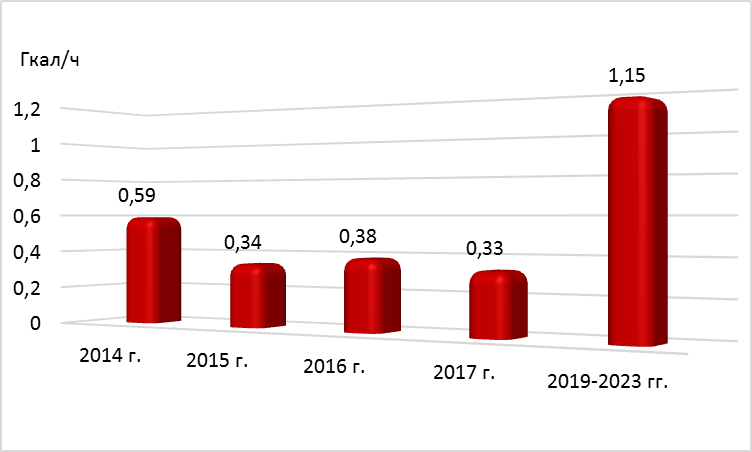 Максимальное увеличение тепловой нагрузки строительных жилых фондов запланировано в во 2-й срок рассматриваемого периода, а также объект социальной сферы – спортивный зал общего пользования. Прирост тепловой нагрузки в муниципальном образовании «сельское поселение Сентябрьский» с учетом сноса ветхоаварийных объектов за весь расчетный период составит 2,241 Гкал/ч в том числе: отопление, вентиляция – 1,733 Гкал/ч (73%); горячее водоснабжение 0,508 Гкал/ч (27%). Обеспечение перспективного прироста тепловой энергии в муниципальном образовании «сельское поселение Сентябрьский» рассмотрено в главе 6. е) прогнозы приростов объемов потребления тепловой энергии (мощности) и теплоносителя с разделением по видам теплопотребления в каждом расчетном элементе территориального деления и в зоне действия индивидуального теплоснабжения на каждом этапеВ соответствии с предоставленными исходными материалами прогноз прироста объемов потребления тепловой энергии не планируется в зонах действия индивидуального теплоснабжения, а также не планируется присоединение индивидуального теплоснабжения к системе централизованного теплоснабжения. ж) прогнозы приростов объемов потребления тепловой энергии (мощности) и теплоносителя объектами, расположенными в производственных зонах, с учетом возможных изменений производственных зон и их перепрофилирования и приростов объемов потребления тепловой энергии (мощности) производственными объектами с разделением по видам теплопотребления и по видам теплоносителя (горячая вода и пар) в зоне действия каждого из существующих или предлагаемых для строительства источников тепловой энергии на каждом этапеВ соответствии с предоставленными исходными материалами прирост объемов потребления тепловой энергии не планируется объектами, расположенными в производственных зонах, а также перепрофилирование производственной зоны в жилую застройку. з) прогноз перспективного потребления тепловой энергии отдельными категориями потребителей, в том числе социально значимых, для которых устанавливаются льготные тарифы на тепловую энергию (мощность), теплоносительПо предоставленным отчетным документам льготные тарифы на тепловую энергию и теплоноситель для потребителей не устанавливаются. и) прогноз перспективного потребления тепловой энергии потребителями, с которыми заключены или могут быть заключены в перспективе свободные долгосрочные договоры теплоснабженияЗаявки на свободные долгосрочные договоры теплоснабжения от потребителей тепловой энергии отсутствуют. к) прогноз перспективного потребления тепловой энергии потребителями, с которыми заключены или могут быть заключены долгосрочные договоры теплоснабжения по регулируемой ценеЗаявки на долгосрочные договоры теплоснабжения по регулируемой цене от потребителей тепловой энергии отсутствуют. ГЛАВА 3. ЭЛЕКТРОННАЯ МОДЕЛЬ СИСТЕМЫ ТЕПЛОСНАБЖЕНИЯ ПОСЕЛЕНИЯ, ГОРОДСКОГО ОКРУГАРазработка электронной модели осуществлялась в программном продукте ООО «Политерм» ГИС Zulu на основе программного комплекса ZuluThermo. Пакет ZuluThermo позволяет создать расчетную математическую модель сети, выполнить паспортизацию сети, и на основе созданной модели решать информационные задачи, задачи топологического анализа, и выполнять различные теплогидравлические расчеты. Математическая модель сети для проведения теплогидравлических расчетов представляет собой граф, где дугами, соединяющими узлы, являются участки трубопроводов. Несмотря на то, что на участке может быть и подающий и обратный трубопровод, пользователь изображает участок сети в одну линию. Это внешнее представление сети. а) графическое представление объектов системы теплоснабжения с привязкой к топографической основе поселения, городского округа и с полным топологическим описаниям связности объектовПри построении электронной модели схемы за основу приняты снимки топографической съемки в масштабе 1:500. Для оформления электронной модели со снимка топографической съемки в формате векторной графики были перенесены: здания и сооружения, дороги, реки. В соответствии с дополнительно собранной информацией на схеме были отмечены названия улиц и номера домов. Непосредственно электронная модель состоит из составных элементов: узлов и соединяющих их участков тепловой сети. Узлами сети являются источники, центральные тепловые пункты, тепловые камеры, потребители. Участки тепловой сети по умолчанию имеют подающий и обратный трубопровод, но обозначаются в одну линию. В представленной электронной модели для удобства навигации сети теплоснабжения разделены на группы: магистральные, распределительные, квартальные, сети абонента. б) паспортизация объектов системы теплоснабженияОбъекты системы теплоснабжения представлены в электронной модели как элементы схемы. Каждый элемент схемы имеет собственную базу данных, содержащую как описательную (название, балансовая принадлежность и т.п.), так и расчетную (длина, диаметр, располагаемый напор, расход и т.п.) информацию. При необходимости информация по каждому элементу или группе однотипных элементов (например, только по участкам тепловой сети или только по потребителям) может быть выгружена из базы данных в необходимом объеме. Дальнейшая обработка данных производится без использования программного комплекса ZuluThermo. в) паспортизация и описание расчетных единиц территориального деления, включая административноеГибкая форма запросов к базе данных позволяет выгружать данные по любому предопределенному признаку. По умолчанию все объекты одной сети привязаны к уникальному номеру источника. Возможности настройки базы данных позволяют вводить любые признаки группировки элементов сети, в том числе по территориальному признаку. Таким образом, например, можно получить сводную таблицу данных по всем сетям с.п. Сентябрьский, а можно только по одному источнику. г) гидравлический расчет тепловых сетей любой степени закольцованности, в том числе гидравлический расчет при совместной работе нескольких источников тепловой энергии на единую тепловую сетьНа основании заполненных данных по узлам схемы и соединяющим их участкам тепловой сети формируется расчетная модель. При достаточном заполнении данных программный комплекс ZuluThermo позволяет смоделировать работу системы теплоснабжения при заданных параметрах. Результат расчета не зависит от взаимного расположения узлов и участков на карте, но зависит от порядка их соединения и характеристик, занесенных в базу данных. Взаимное влияние элементов схемы определяется программой в процессе расчета: направление потока теплоносителя, привязка потребителя к источнику. Так, при работе нескольких источников на одну сеть по распределению потоков, программа определяет для каждого потребителя, от какого источника он получает тепло. По результатам гидравлического расчета в базе данных каждого элемента обновляются расчетные параметры теплоносителя: температура, скорость, располагаемый напор.д) моделирование всех видов переключений, осуществляемых в тепловых сетях, в том числе переключений тепловых нагрузок между источниками тепловой энергииОсновной задачей инженера при разработке электронной модели существующей тепловой сети является калибровка расчетных параметров для приближения их к фактическим. После сведения схемы и заполнения основных данных производится первичный наладочный расчет для получения идеальной модели существующей схемы теплоснабжения, но не соответствующей ей. Для этого необходимы данные по фактическим параметрам теплоносителя (расход, напор, температура теплоносителя) в основных узлах тепловой сети (источник, ЦТП, потребитель). В процессе калибровки корректируются значения местных сопротивлений, шероховатостей трубопроводов и т.п. После калибровки можно производить расчеты при различных вариантах переключений в схеме. Для этого в ZuluThermo предлагается отдельный модуль «Коммутационные задачи», позволяющий производить анализ отключений, переключений, поиск ближайшей запорной арматуры, отключающей участок от источников, или полностью изолирующей участок. Основным условием работы модуля является наличие в расчетной модели элементов типа «задвижка». е) расчет балансов тепловой энергии по источникам тепловой энергии и по территориальному признакуРезультаты гидравлических расчетов каждого варианта, так же, как и исходные данные, заносятся в базу данных каждого элемента схемы. Возможности настройки базы данных позволяют вводить любые признаки группировки элементов сети, в том числе по территориальному признаку. При необходимости информация по каждому элементу или группе однотипных элементов (например, только по источникам или в целом по городу) может быть выгружена из базы данных в необходимом объеме. Дальнейшая обработка данных производится без использования программного комплекса ZuluThermo. ж) расчет потерь тепловой энергии через изоляцию и с утечками теплоносителяПри наличии достаточного объема данных по участкам тепловых сетей (тип изоляции, способ прокладки) в данной электронной модели возможно произвести расчет потерь тепловой энергии как через изоляцию, так и с утечками теплоносителя. Расчет производится помесячно для каждого типа потерь, в том числе с разбивкой на подающий и обратный трубопровод. з) расчет показателей надежности теплоснабженияЦелью расчета надежности теплоснабжения является оценка надежности теплоснабжения потребителей в тепловых схемах систем централизованного теплоснабжения и обоснование необходимых мероприятий по достижению требуемой надежности для каждого потребителя. Обоснование необходимости реализации мероприятий, повышающих надежность теплоснабжения потребителей тепловой энергии, осуществляется по результатам качественного анализа полученных численных значений. Проверка эффективности реализации мероприятий, повышающих надежность теплоснабжения потребителей, осуществляется путем сравнения исходных (полученных до реализации) значений показателей надежности, с расчетными значениями, полученными после реализации (моделирования реализации) этих мероприятий. Результаты расчета заносятся в базу данных каждого элемента и доступны для выгрузки в необходимом объеме. Расчет показателей надежности теплоснабжения представлен в главе 9 настоящего документа. и) групповые изменения характеристик объектов (участков тепловых сетей, потребителей) по заданным критериям с целью моделирования различных перспективных вариантов схем теплоснабженияМоделирование возможных вариантов переключений позволяет проанализировать поведение существующей схемы теплоснабжения, но для анализа возможных вариантов развития оно уже не подходит. На этом этапе мы имеем данные о перспективном строительстве и отключении (сносе) существующих потребителей. Для моделирования перспективных изменений в схеме теплоснабжения есть возможность группового изменения данных по выбранному признаку. Поверочный гидравлический расчет при каждом изменении позволяет определить работоспособность системы теплоснабжения после внесенных изменений. Кроме того, для анализа вариантов изменения модели теплоснабжения удобно пользоваться сравнительными пьезометрическими графиками.к) сравнительные пьезометрические графики для разработки и анализа сценариев перспективного развития тепловых сетейПостроение пьезометрического графика ведется по заданному маршруту, определяемому пользователем. Обычно задается маршрут от источника до самого «плохого» потребителя – с самым низким располагаемым напором, или наиболее удаленного. Табличная информация, отображаемая вместе с графиком, позволяет отследить динамику параметров теплоносителя (скорость, давление, располагаемый напор, падение напора на участке и т.п.) на каждом элементе заданного маршрута. Что полезно для выявления самых загруженных участков сети, а также для оценки ее пропускной способности при разработке и анализе сценариев перспективного развития. Сравнительные пьезометрические графики представлены в приложении Б. Сравнительные пьезометрические графики для разработки и анализа сценариев перспективного развития тепловых сетей сельского поселения Сентябрьский представлены в электронной модели разработанной в программном комплексе «ZuluThermo».ГЛАВА 4. ПЕРСПЕКТИВНЫЕ БАЛАНСЫ ТЕПЛОВОЙ МОЩНОСТИ ИСТОЧНИКОВ ТЕПЛОВОЙ ЭНЕРГИИ И ТЕПЛОВОЙ НАГРУЗКИТепловая энергия для системы теплоснабжения на территории сельского поселения Сентябрьский Нефтеюганского района вырабатывается на локальной ведомственной котельной НУМН «Сибнефтепровод» управления магистральных нефтепроводов ЛПДС «Южный Балык», расположенной на территории НУМН «Сибнефтепровод». а) балансы тепловой энергии (мощности) и перспективной тепловой нагрузки в каждой из выделенных зон действия источников тепловой энергии с определением резервов (дефицитов) существующей располагаемой тепловой мощности источников тепловой энергииПо отчетным данным, предоставленным НУМН «Сибнефтепровод» и ООО «Промысловик» за 2013 год (базовый для расчета Схемы), в таблице 4.1 приведены существующие балансы установленной тепловой мощности и тепловых нагрузок потребителей в зонах действия источника тепла сельского поселения Сентябрьский, а также профицит мощности источника. Также в таблице 4.1 представлен баланс тепловой мощности и тепловых нагрузок котельной п. Сентябрьский в перспективе до 2028 года. Таблица 4.1Профицит установленной мощности, приведённый в таблице, сложился по данным ведомственной котельной, предоставленным УКС и ЖКК. Присоединённая нагрузка и тепловые потери при передаче – расчётные данные потребности поставки тепловой энергии от ведомственной котельной ЛПДС «Южный Балык» для потребителей ООО «Промысловик». Тепловые потери при передаче тепловой энергии приняты по расчёту (19%), так как фактические показатели 2013 года ниже – 5% (в процентном отношении к отпуску тепловой энергии в сеть). Из баланса представленного в таблице 4.1 видно, что на протяжении расчётного периода до 2028 года имеется достаточный резерв мощности котельной. б) балансы тепловой мощности источника тепловой энергии и присоединенной тепловой нагрузки в каждой зоне действия источника тепловой энергии по каждому из магистральных выводов (если таких выводов несколько) тепловой мощности источника тепловой энергииДанный раздел не рассматривался в связи с тем, что теплоснабжение потребителей каждой из зон действия источников тепловой энергии сельского поселения Сентябрьский осуществляется от одного магистрального вывода котельной соответствующей ее зоне действия. в) гидравлический расчет передачи теплоносителя для каждого магистрального вывода с целью определения возможности (невозможности) обеспечения тепловой энергией существующих и перспективных потребителей, присоединенных к тепловой сети от каждого магистрального выводаТак как в настоящее время теплоснабжение с. п. Сентябрьский осуществляется от ведомственной котельной НУМН ОАО «Сибнефтепровод», у администрации сельского поселения нет возможности изменения режимов работы и замены изношенного оборудования котельной. Котельная расположена на расстоянии более 470 м от посёлка. В связи с этим предлагаем два варианта развития системы теплоснабжения: Вариант 1: Источником теплоснабжения остается котельная НУМН ОАО «Сибнефтепровод» (КПД 85%), имеющая значительный резерв мощности; Вариант 2: Строительство новой блочной автоматизированной котельной (КПД 92%, возможен перевод на газ). Перспективное развитие системы теплоснабжения на период до 2028 года рассмотрено с учетом: Изменения присоединенной нагрузки при перспективной застройке и сносе ветхоаварийных зданий. Расположения источника теплоснабжения: Вариант 1: Существующая котельная удалена от с. п. Сентябрьский более чем на 0,47 км (до ТК1/1); Вариант 2: Строительство новой котельной предлагается разместить на расстоянии 0,39 км от существующей камеры ТК1/1. Перевода системы теплоснабжения с.п. Сентябрьский на закрытую схему: Вариант 1: Организация циркуляционного контура ГВС непосредственно в ИТП потребителей только перспективных зданий, у существующих зданий остается открытая схема. Нет возможности закрыть схему по существующим потребителям, так как: большинство потребителей – частный сектор (нет возможности установки ИТП в здании из-за незначительной тепловой нагрузки); срезка существующего температурного графика 50°С, поэтому не обеспечивается допустимая минимальная температура теплоносителя на нужды ГВС (требование санитарных норм) в случае установки циркуляционного контура ГВС в ЦТП (остывание теплоносителя по длине трубопровода). Для полного закрытия схемы по данному варианту (после энергетического обследования потребителей) следует рассмотреть возможность отключения малых потребителей ГВС по открытой схеме и установки электрических водонагревателей. При подтверждении предварительного заключения о невозможности закрытия схемы ГВС поселения обеспечить поставку потребителям холодной и горячей воды, соответствующей санитарно-эпидемиологическим нормам, для чего установить модульную станцию обезжелезивания на рабочей артезианской скважине. Вариант 2: Организация циркуляционного контура ГВС непосредственно в ИТП потребителей только перспективных зданий и циркуляционного контура ГВС в ЦТП для существующих зданий с открытой схемой теплоснабжения. Для новой котельной срезка температурного графика будет не ниже 65°С. Реконструкции сетей теплоснабжения: Вариант 1: Перекладка магистральных сетей с недостаточной пропускной способностью – увеличение диаметров трубопроводов (см. глава 7); Вариант 2: Перекладка магистральных сетей с недостаточной пропускной способностью, прокладка трубопроводов системы отопления от новой котельной до существующей тепловой камеры ТК1/1 и трубопроводов системы ГВС от ЦТП до конечных потребителей (см. глава 7). Параметров теплоносителя источника теплоснабжения: Вариант 1: Температурный график теплоносителя 95/70 со срезкой в 50°С (без изменений), параметры по давлению остаются неизменными; Вариант 2: Температурный график теплоносителя 95/70 со срезкой в 65°С, давление в подающем и обратном трубопроводе системы отопление подбирается оптимальным для экономичной работы насосов (рисунок 4.1) Результаты гидравлических расчетов и построенные по их результатам пьезометрические графики для существующего положения и перспективного развития по Варианту 1 и Варианту 2 представлены в приложениях А, Б. Температурный графикОтопительный температурный график 95-70ºС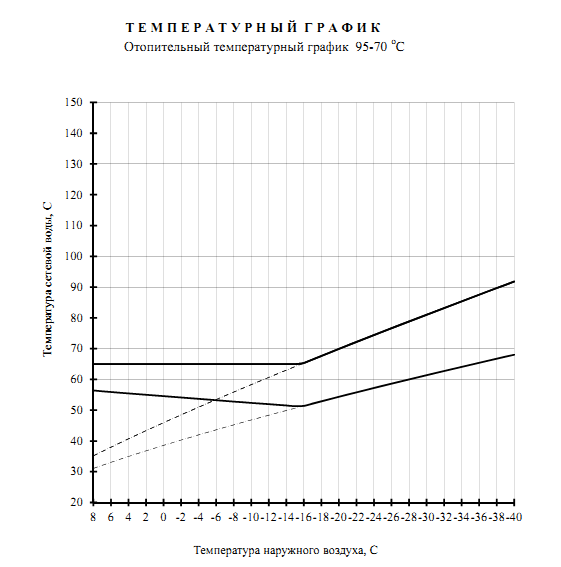 Рис. 4.1. Температурный график теплоносителя 95/70 со срезкой в 65°С1. Температура воздуха внутри помещения принята +20ºС. 2. Пунктиром показана температура сетевой воды при отсутствии горячего водоснабжения. г) выводы о резервах (дефицитах) существующей системы теплоснабжения при обеспечении перспективной тепловой нагрузки потребителейСогласно представленной выше информации, на источнике тепловой энергии сельского поселения Сентябрьский сохраняется резерв тепловой мощности на протяжении всего расчетного срока. ГЛАВА 5. ПЕРСПЕКТИВНЫЕ БАЛАНСЫ ПРОИЗВОДИТЕЛЬНОСТИ ВОДОПОДГОТОВИТЕЛЬНЫХ УСТАНОВОК И МАКСИМАЛЬНОГО ПОТРЕБЛЕНИЯ ТЕПЛОНОСИТЕЛЯ ТЕПЛОПОТРЕБЛЯЮЩИМИ УСТАНОВКАМИ ПОТРЕБИТЕЛЕЙ, В ТОМ ЧИСЛЕ В АВАРИЙНЫХ РЕЖИМАХСуществующая система централизованного теплоснабжения сельского поселения Сентябрьский зависимая для систем отопления, открытая для горячего водоснабжения. Горячее водоснабжение потребителей по открытой схеме имеет следующие недостатки: повышенные расходы тепла на отопление и ГВС; высокие удельные расходы топлива и электроэнергии на производство тепла; повышенные затраты на эксплуатацию источников тепла и тепловых сетей; не обеспечивается качественное теплоснабжение потребителей из-за больших потерь тепла и количества повреждений на тепловых сетях. Внедрение закрытых схем ГВС является энергосберегающим мероприятием. В результате реализации данного мероприятия снижается не только потребление энергоресурсов, но и происходит снижение выбросов в атмосферу и повышается надежность системы теплоснабжения. Согласно пунктам 8 и 9 статьи 29 главы 7 Федеральный закон от 27.07.2010 № 190-ФЗ (ред. от 07.05.2013) «О теплоснабжении»: С 1 января 2013 года подключение (технологическое присоединение) объектов капитального строительства потребителей к централизованным открытым системам теплоснабжения (горячего водоснабжения) для нужд горячего водоснабжения, осуществляемого путем отбора теплоносителя на нужды горячего водоснабжения, не допускается (часть 8 введена Федеральным законом от 07.12.2011 № 417-ФЗ (ред. 30.12.2012)); С 1 января 2022 года использование централизованных открытых систем теплоснабжения (горячего водоснабжения) для нужд горячего водоснабжения, осуществляемого путем отбора теплоносителя на нужды горячего водоснабжения, не допускается (часть 9 введена Федеральным законом от 07.12.2011 № 417-ФЗ). Проектом Схемы теплоснабжения сельского поселения Сентябрьский рассматривается перевод потребителей на систему закрытого горячего водоснабжения потребителей к 2022 году. В ходе проработки вопроса перевода на закрытую систему горячего водоснабжения потребителей рассмотрено два варианта развития Схемы теплоснабжения: 1-й вариант развития – переход на закрытую систему теплоснабжения возможен только при изменении температурного графика существующего ведомственного источника тепловой энергии. Сохранение открытой схемы возможно только при условии поставки потребителям холодной и горячей воды, соответствующей санитарно-эпидемиологическим нормам, для чего необходимо установить модульную станцию обезжелезивания на рабочей артезианской скважине. 2-й вариант развития – переход на закрытую систему теплоснабжения посредством установки на ЦТП подогревателя горячей воды и прокладки тепловой сети в двухтрубном исполнении на ГВС от ЦТП до потребителя с использованием существующих не работающих трубопроводов. Перевод системы теплоснабжения сельского поселения Сентябрьский на закрытую систему планируется проводить поэтапно с 2021 г. по 2028 год, совмещая со строительством новой котельной и заменой теплопроводов на новые в современной изоляции. Перспективный баланс производительности ВПУ выполнен для условий максимального потребления теплоносителя теплопотребляющими установками потребителей и для компенсации потерь теплоносителя в аварийных режимах работы системы теплоснабжения. На ведомственной котельной ЛПДС «Южный Балык» имеется водоподготовительная установка, работающая по схеме 2-х ступенчатого Na-катионирования. Данные по качеству химочищенной воды не предоставлены. Для восполнения потерь сетевой воды, расходуемой на горячее водоснабжение сельского поселения, а также восполнения потерь в виде утечек в трубопроводах системы теплоснабжения и для создания запаса подпиточной воды на котельной ЛПДС «Южный Балык» действует установка подпитки теплосети. Производительность ВПУ при строительстве котельной (1982/1986 гг.) соответствовала установленной мощности котельной. Перспективная потребность с.п. Сентябрьский для подпитки тепловых сетей представлена в таблице 5.1 для 1 варианта развития. Таблица 5.1В таблице отсутствуют данные о проектной и располагаемой производительности ВПУ, её резерве; приведена потребность тепловых сетей с.п. Сентябрьский в химочищенной воде на подпитку тепловой сети для 1-го варианта развития Схемы теплоснабжения. Подпитка тепловых сетей по периодам развития Схемы теплоснабжения будет снижаться, так как вновь вводимые объекты будут иметь закрытую схему теплоснабжения от ИТП, а открытый водоразбор уменьшится за счёт сносимых зданий. Поэтому резерв существующей ВПУ увеличится к 2028 году на 12%. Перспективный баланс производительности водоподготовительной установки новой котельной для варианта 2 развития представлен в таблице 5.2. Таблица 5.2На основании анализа расчётов, представленных в таблице 5.2 можно сказать, что сверхнормативные утечки теплоносителя в тепловых сетях отсутствуют. Отпуск теплоносителя из тепловых сетей на цели горячего водоснабжения для открытой системы теплоснабжения запланирован по 2021 год. Схемой теплоснабжения предлагается перевод существующей открытой системы теплоснабжения после 2021 года на закрытую систему. Подпитка тепловых сетей в эксплуатационном режиме включает потери сетевой воды с утечками теплоносителя, расход воды на испытание тепловых сетей и заполнение трубопроводов. Нормативные утечки теплоносителя изменяются в соответствии с изменением материальной характеристики сетей в зоне действия источника (1 вариант развития, 2 вариант развития). Проектная производительность (п.10.27* СНиП II 35-76* Котельные установки «из расчета первоначального или аварийного заполнения всех объемов циркуляции не более чем за 8 ч) водоподготовительной установки новой блочной котельной по варианту 2 развития Схемы теплоснабжения превосходит существующую потребность. К концу 2028 г. резерв ВПУ по варианту 2 – 96,6%. Водоснабжение новой блочной локальной котельной (Вариант 2) будет производиться из поселкового водопровода от существующего источника водоснабжения – артезианской скважины. Вода поступает без очистки, качество не соответствует нормативным требованиям. Система водоподготовки блочной котельной обеспечит систему теплоснабжения поселения теплоносителем необходимого качества. Перевод системы теплоснабжения поселения на закрытую систему ГВС планируется проводить с 2021 года одновременно с установкой блочной котельной. При переводе системы теплоснабжения на закрытую схему рекомендуется: комплексная обработка подпиточной воды котельного контура; в системах отопления внутренняя коррозия устраняется при применении металлопластиковых труб; в системах ГВС внутренняя коррозия полностью устраняется при отказе от применения стальных трубопроводов и их замене на «Изопрофлекс». Производительность ВПУ для тепловых сетей локальных котельных соответствует требованиям п.6-16 СНиП 41-02-2003 «Тепловые сети», Актуализированная редакция СП 124.13330.2012. Дополнительная аварийная подпитка предусмотрена согласно п.6.22 СНиП 41-02-2003 «Тепловые сети», Актуализированная редакция СП 124.13330.2012. Подпитка тепловых сетей в эксплуатационном режиме включает потери сетевой воды с утечками теплоносителя, расход воды на испытание тепловых сетей и заполнение трубопроводов. Нормативные утечки теплоносителя изменяются в соответствии с изменением материальной характеристики сетей в зоне действия источника. ГЛАВА 6. ПРЕДЛОЖЕНИЯ ПО СТРОИТЕЛЬСТВУ, РЕКОНСТРУКЦИИ И ТЕХНИЧЕСКОМУ ПЕРЕВООРУЖЕНИЮ ИСТОЧНИКОВ ТЕПЛОВОЙ ЭНЕРГИИМастер-планМастер-план в схеме теплоснабжения выполняется в соответствии с Методическими рекомендациями по разработке схем теплоснабжения для формирования нескольких вариантов развития системы теплоснабжения поселения, из которых будет отобран рекомендуемый вариант развития системы теплоснабжения. В Мастер-плане сформировано 2 варианта развития системы теплоснабжения сельского поселения Сентябрьский. В основу подготовки и дальнейшей работы с Мастер-планом была заложена следующая методология, определяющая подход и последовательность работ: На первом этапе разработана электронная модель системы теплоснабжения, были внесены и подключены перспективные тепловые нагрузки на основании результатов работы по определению перспективного потребления тепловой энергии на цели теплоснабжения до 2028 года, изложенные в главе 2 «Перспективное потребление тепловой энергии на цели теплоснабжения» обосновывающих материалов к схеме теплоснабжения сельского поселения Сентябрьский на период с 2014 до 2028 год. Параллельно первому этапу работ был промоделирован перевод потребителей ГВС с открытой схемы присоединения на закрытую схему ГВС потребителей. По результатам работ выбирались наиболее оптимальные варианты развития системы теплоснабжения, по которым формировались балансы тепловой мощности источников, результаты гидравлических расчетов и программа мероприятий по строительству, реконструкции и техническому перевооружению системы теплоснабжения. Каждый вариант должен обеспечивать покрытие всего перспективного спроса на тепловую мощность, возникающего в сельском поселении, и критерием этого обеспечения является выполнение балансов тепловой мощности источников тепловой энергии и спроса на тепловую мощность при расчетных условиях, заданных нормативами проектирования систем отопления, вентиляции и горячего водоснабжения объектов теплопотребления. Выполнение текущих и перспективных балансов тепловой мощности источников и текущей и перспективной тепловой нагрузки в каждой зоне действия источника тепловой энергии является условием для разработки вариантов мастер-плана. Варианты Мастер-плана формируют базу для разработки предпроектных предложений по новому строительству и реконструкции тепловых сетей для различных вариантов состава энергоисточников, обеспечивающих перспективные балансы спроса на тепловую мощность. После разработки предпроектных предложений для каждого из вариантов мастер - плана выполняется оценка финансовых затрат, необходимых для их реализации. Вариант №1Источник теплоснабжения существующий – ведомственная котельная НУМН ОАО «Сибнефтепровод». Для сельского поселения необходима замена одного существующего котлоагрегата (КПД 85%). Рассмотреть возможность децентрализации систем теплоснабжения одноэтажных зданий с небольшим количеством проживающих на локальные электрокотельные, а в будущем (после строительства газотранспортной системы) – на индивидуальные двухконтурные газовые котлы. Перевод системы теплоснабжения на закрытую схему: Организация циркуляционного контура ГВС непосредственно в ИТП потребителей только перспективных зданий, у существующих зданий остается открытая схема (для варианта 1). Перевод на закрытую схему существующих потребителей возможен только при изменении температурного графика работы котельной ЛПДС «Южный Балык», вводе в действие ЦТП с установкой теплообменника ГВС и обеспечении теплоснабжения от ЦТП по четырёхтрубной схеме (требуется согласие НУМН ОАО «Сибнефтепровод и связано с большими затратами, в Варианте 1 не рассматривается). Реконструкции сетей теплоснабжения. Перекладка магистральных сетей с недостаточной пропускной способностью – увеличение диаметров трубопроводов. Обеспечить поставку потребителям холодной и горячей воды, соответствующей санитарно-эпидемиологическим нормам – условие сохранения открытой схемы. В сельском поселении Сентябрьский отсутствуют сооружения по обработке холодной воды до нормативных требований. Подача воды в сеть осуществляется с нарушением норматива на питьевую воду. По качеству вода соответствует понятию техническая. Рассмотреть строительство новой модульной станции обезжелезивания для системы холодного водоснабжения. Установить модульную станцию обезжелезивания на рабочей скважине. Вариант №2Строительство новой автоматизированной блочной локальной котельной для теплоснабжения только сельского поселения Сентябрьский. Температурный график теплоносителя 95/70°С со срезкой в 65°С. Рассмотреть возможность децентрализации систем теплоснабжения одноэтажных зданий с небольшим количеством проживающих на локальные электрокотельные, а в будущем (после строительства газотранспортной системы) – на индивидуальные двухконтурные газовые котлы. Организация циркуляционного контура ГВС непосредственно в ИТП потребителей только перспективных зданий. Перевода системы теплоснабжения на закрытую схему: Горячая вода готовится на ЦТП. Теплоснабжение поселения осуществляется по четырёхтрубной схеме. Реконструкция внутридомовых систем теплоснабжения. Реконструкции сетей теплоснабжения. Перекладка магистральных сетей с недостаточной пропускной способностью – увеличение диаметров трубопроводов. Прокладка трубопроводов системы отопления от новой котельной до существующей тепловой камеры ТК1/1. Температурный график теплоносителя 95/70 со срезкой в 65°С. Прокладка дополнительных трубопроводов (основного и циркуляционного системы ГВС от ЦТП до конечных потребителей). Сравнение вариантов развития системы теплоснабжения В результате работы были выполнены необходимые расчеты для каждого из вариантов развития системы теплоснабжения сельского поселения Сентябрьский. Данные расчеты приведены в соответствующих главах Обосновывающих материалов к Схеме теплоснабжения: Описание мероприятий по развитию источников тепловой энергии с оценкой необходимых финансовых потребностей для реализации данных мероприятий. Подробное описание мероприятий по развитию источников тепловой энергии приведено в главе 6 «Предложения по строительству, реконструкции и техническому перевооружению источников тепловой энергии» обосновывающих материалов к схеме теплоснабжения; Описание мероприятий по развитию системы транспортировки тепловой энергии поселка с оценкой необходимых финансовых потребностей для реализации данных мероприятий. Подробное описание мероприятий по развития тепловых сетей приведено в главе 7 «Предложения по строительству и реконструкции тепловых сетей и сооружений на них» обосновывающих материалов к схеме теплоснабжения; Балансы тепловой мощности источников тепловой энергии и тепловой нагрузки потребителей приведены в главе 4 «Перспективные балансы тепловой мощности и тепловой нагрузки» обосновывающих материалов к схеме теплоснабжения; Топливные балансы источников тепловой энергии приведены в главе 8 «Перспективные топливные балансы» обосновывающих материалов к схеме теплоснабжения сельского поселения Сентябрьский на период с 2014 до 2028 года; Балансы водоподготовительных установок источников тепловой энергии приведены в главе 6 «Перспективные балансы производительности водоподготовительных установок и максимального потребления теплоносителя» обосновывающих материалов к схеме теплоснабжения. Суммарные капиталовложения при условии реализации всех проектов по развитию системы теплоснабжения оцениваются следующими величинами (в ценах 2017 г. без учета НДС): Вариант №1 – 13540,2 млн. руб. Вариант №2 – 57834,7 млн. руб. Таким образом, наиболее оптимальное соотношение достигаемых технологических результатов при оптимизации инвестиционных затрат и тарифных последствий для потребителей складывается при реализации 2 варианта развития системы теплоснабжения сельского поселения Сентябрьский. а) определение условий организации централизованного теплоснабжения, индивидуального теплоснабжения, а также поквартирного отопленияНа момент разработки схемы теплоснабжения централизованное теплоснабжение потребителей на территории сельского поселения Сентябрьский организованно от 1 котельной.Определение условий организации централизованного теплоснабженияСогласно статье 14 ФЗ №190 «О теплоснабжении» от 27.07.2010 года, подключение теплопотребляющих установок и тепловых сетей потребителей тепловой энергии, в том числе застройщиков, к системе теплоснабжения осуществляется в порядке, установленном законодательством о градостроительной деятельности для подключения объектов капитального строительства к сетям инженерно-технического обеспечения, с учетом особенностей, предусмотренных ФЗ №190 «О теплоснабжении» и правилами подключения к системам теплоснабжения, утвержденными Правительством Российской Федерации. Подключение осуществляется на основании договора на подключение к системе теплоснабжения, который является публичным, для теплоснабжающей организации, теплосетевой организации. Правила выбора теплоснабжающей организации или теплосетевой организации, к которой следует обращаться заинтересованным в подключении к системе теплоснабжения лицам и которая не вправе отказать им в услуге по такому подключению и в заключении соответствующего договора, устанавливаются правилами подключения к системам теплоснабжения, утвержденными Правительством Российской Федерации. При наличии технической возможности подключения к системе теплоснабжения и при наличии свободной мощности в соответствующей точке подключения отказ потребителю, в том числе застройщику, в заключении договора на подключение объекта капитального строительства, находящегося в границах определенного схемой теплоснабжения радиуса эффективного теплоснабжения, не допускается. Нормативные сроки подключения к системе теплоснабжения этого объекта капитального строительства устанавливаются правилами подключения к системам теплоснабжения, утвержденными Правительством Российской Федерации. В случае технической невозможности подключения к системе теплоснабжения объекта капитального строительства, вследствие отсутствия свободной мощности в соответствующей точке подключения на момент обращения соответствующего потребителя, в том числе застройщика, но при наличии в утвержденной в установленном порядке инвестиционной программе теплоснабжающей организации или теплосетевой организации мероприятий по развитию системы теплоснабжения и снятию технических ограничений, позволяющих обеспечить техническую возможность подключения к системе теплоснабжения объекта капитального строительства, отказ в заключении договора на его подключение не допускается. Нормативные сроки его подключения к системе теплоснабжения устанавливаются в соответствии с инвестиционной программой теплоснабжающей организации или теплосетевой организации в пределах нормативных сроков подключения к системе теплоснабжения, установленных правилами подключения к системам теплоснабжения, утвержденными Правительством Российской Федерации. В случае технической невозможности подключения к системе теплоснабжения объекта капитального строительства вследствие отсутствия свободной мощности в соответствующей точке подключения на момент обращения соответствующего потребителя, в том числе застройщика, и при отсутствии в утвержденной в установленном порядке инвестиционной программе теплоснабжающей организации или теплосетевой организации мероприятий по развитию системы теплоснабжения и снятию технических ограничений, позволяющих обеспечить техническую возможность подключения к системе теплоснабжения этого объекта капитального строительства, теплоснабжающая организация или теплосетевая организация в сроки и в порядке, которые установлены правилами подключения к системам теплоснабжения, утвержденными Правительством Российской Федерации, обязана обратиться в федеральный орган исполнительной власти, уполномоченный на реализацию государственной политики в сфере теплоснабжения, или орган местного самоуправления, утвердивший схему теплоснабжения, с предложением о включении в нее мероприятий по обеспечению технической возможности подключения к системе теплоснабжения этого объекта капитального строительства. Федеральный орган исполнительной власти, уполномоченный на реализацию государственной политики в сфере теплоснабжения, или орган местного самоуправления, утвердивший схему теплоснабжения, в сроки, в порядке и на основании критериев, которые установлены порядком разработки и утверждения схем теплоснабжения, утвержденным Правительством Российской Федерации, принимает решение о внесении изменений в схему теплоснабжения или об отказе во внесении в нее таких изменений. В случае, если теплоснабжающая или теплосетевая организация не направит в установленный срок и (или) представит с нарушением установленного порядка в федеральный орган исполнительной власти, уполномоченный на реализацию государственной политики в сфере теплоснабжения, или орган местного самоуправления, утвердивший схему теплоснабжения, предложения о включении в нее соответствующих мероприятий, потребитель, в том числе застройщик, вправе потребовать возмещения убытков, причиненных данным нарушением, и (или) обратиться в федеральный антимонопольный орган с требованием о выдаче в отношении указанной организации предписания о прекращении нарушения правил недискриминационного доступа к товарам. В случае внесения изменений в схему теплоснабжения теплоснабжающая организация или теплосетевая организация обращается в орган регулирования для внесения изменений в инвестиционную программу. После принятия органом регулирования решения об изменении инвестиционной программы он обязан учесть внесенное в указанную инвестиционную программу изменение при установлении тарифов в сфере теплоснабжения в сроки и в порядке, которые определяются основами ценообразования в сфере теплоснабжения и правилами регулирования цен (тарифов) в сфере теплоснабжения, утвержденными Правительством Российской Федерации. Нормативные сроки подключения объекта капитального строительства устанавливаются в соответствии с инвестиционной программой теплоснабжающей организации или теплосетевой организации, в которую внесены изменения, с учетом нормативных сроков подключения объектов капитального строительства, установленных правилами подключения к системам теплоснабжения, утвержденными Правительством Российской Федерации. Таким образом, вновь вводимые потребители, обратившиеся соответствующим образом в теплоснабжающую организацию, должны быть подключены к централизованному теплоснабжению, если такое подсоединение возможно в перспективе. С потребителями находящимися за границей радиуса эффективного теплоснабжения, могут быть заключены договора долгосрочного теплоснабжения по свободной (обоюдно приемлемой) цене, в целях компенсации затрат на строительство новых и реконструкцию существующих тепловых сетей, и увеличению радиуса эффективного теплоснабжения. Централизованное теплоснабжение предусмотрено для существующей застройки и перспективной многоэтажной застройки. Предложения по строительству, реконструкции и техническому перевооружению источников тепловой энергии разрабатываются в соответствии с пунктом 10 и пунктом 41 Требований к схемам теплоснабжения. Также при формировании данного раздела по строительству, реконструкции и техническому перевооружению источников тепловой энергии учитывалось: Покрытие перспективной тепловой нагрузки, не обеспеченной тепловой мощностью (Глава 2. Перспективное потребление тепловой энергии на цели теплоснабжения). Определение перспективных режимов загрузки источников по присоединенной тепловой нагрузке (Глава 4. Перспективные балансы тепловой мощности источников тепловой энергии и тепловой нагрузки). Определение потребности в топливе и рекомендации по видам используемого топлива (Глава 8. Перспективные топливные балансы.). В основу разработки вариантов заложены следующие основные положения и ключевые показатели: данные по застройке сельского поселения до 2028 г.; принцип минимизации затрат на теплоснабжение для потребителя (п.8, ст.23 ФЗ от 27.07.2010 г. № 190-ФЗ «О теплоснабжении» и п.6 Постановления Правительства РФ от 22.02.2012 г. № 154 «Требования к порядку разработки и утверждения схем теплоснабжения»; необходимость формирования зон действия существующих и  проектируемых источников тепловой энергии, с целью покрытия перспективного спроса на тепловую мощность существующих и перспективных потребителей тепловой энергии; обеспечение условий надежности и безопасности теплоснабжения потребителей тепловой энергией, создание комфортных условий проживания на территории сельского поселения. Предложения по новому строительству, реконструкции и техническому перевооружению источников тепловой энергии в предложенных вариантах покрывает потребность в приросте тепловой нагрузки в каждой из зон действия существующих источников тепловой энергии. Перечень мероприятий по вариантам показан в таблице 6.1. Таблица 6.1Предлагается в первом варианте развития Схемы теплоснабжения сельского поселения Сентябрьский подключить всю перспективную нагрузку к источнику тепла – ведомственная котельная НУМН ОАО «Сибнефтепровод». Во втором варианте планируется построить новую блочно-модульную муниципальную котельную. Вся существующая и перспективная нагрузка потребителей будет подключена к новому источнику. Ведомственная котельная будет обеспечивать собственные нужды предприятия. Определение условий организации индивидуального теплоснабжения, а также поквартирного отопленияПод индивидуальным теплоснабжением понимается, в частности, печное отопление и теплоснабжение от индивидуальных (квартирных) котлов. Существующие и планируемые к застройке потребители, вправе использовать для отопления индивидуальные источники теплоснабжения. Использование автономных источников теплоснабжения целесообразно в случаях:значительной удаленности от существующих и перспективных тепловых сетей; малой подключаемой нагрузки (менее 0,01 Гкал/ч); отсутствия резервов тепловой мощности в границах застройки на данный момент и в рассматриваемой перспективе;использования тепловой энергии в технологических целях.Потребители, отопление которых осуществляется от индивидуальных источников, могут быть подключены к централизованному теплоснабжению на условиях организации централизованного теплоснабжения. По существующему состоянию системы теплоснабжения сельского поселения Сентябрьский индивидуальное теплоснабжение не применяется в индивидуальном малоэтажном жилищном фонде, все дома пользуются централизованным теплоснабжением от котельной. Планируемые к строительству жилые дома, могут проектироваться с использованием поквартирного индивидуального отопления. б) обоснование предлагаемых для строительства источников тепловой энергии с комбинированной выработкой тепловой и электрической энергии для обеспечения перспективных тепловых нагрузокПо предоставленным исходным материалам перспективного развития системы теплоснабжения сельского поселения Сентябрьский, строительство нового источника с комбинированной выработкой электрической и тепловой энергии не планируется. Перспективная нагрузка потребителей подключается в первом варианте к существующему тепловому источнику ведомственной котельной НУМН ОАО «Сибнефтепровод». Во втором варианте перспективная нагрузка подключается к новому муниципальному источнику тепла. в) обоснование предлагаемых для реконструкции действующих источников тепловой энергии с комбинированной выработкой тепловой и электрической энергии для обеспечения перспективных приростов тепловых нагрузокИсточник тепловой энергии с комбинированной выработкой тепловой и электрической энергии в сельском поселении отсутствует. г) обоснование предлагаемых для реконструкции котельных для выработки электроэнергии в комбинированном цикле на базе существующих и перспективных тепловых нагрузокВ рассматриваемых вариантах Схемы теплоснабжения сельского поселения Сентябрьский, предложения по реконструкции котельной для выработки электроэнергии в комбинированном цикле на базе существующих и перспективных тепловых нагрузок отсутствуют, так как: Установленная мощность котельной обеспечивает присоединенную нагрузку существующих потребителей. д) обоснование предлагаемых для реконструкции котельных с увеличением зоны их действия путем включения в нее зон действия, существующих источников тепловой энергииЗона действия ведомственной котельной НУМН ОАО «Сибнефтепровод»По данным о застройке сельского поселения до 2028 года в зоне действия котельной предусмотрено строительство семи новых многоквартирных трехэтажных жилых домов. Планируется снос семи многоквартирных двухэтажных домов и одного одноквартирного одноэтажного дома. Существующий температурный график у потребителей сохраняется. Присоединенная нагрузка к концу реализации Схемы теплоснабжения составит 5,574 Гкал/ч. Зона действия новой котельнойВсе потребители сельского поселения Сентябрьский со своими существующими нагрузками и объекты перспективной застройки подключаются к новой котельной, кроме потребителя ОАО «Сибнефтепровод» у которого остается котельная на собственные нужды. Присоединенная нагрузка по новому источнику составит 5,574 Гкал/ч. В первом варианте развития Схемы теплоснабжения сельского поселения Сентябрьский для НУМН ОАО «Сибнефтепровод» ведомственной котельной рекомендуется заменить старые котлы, выработавшие свой ресурс, на новые ВК-21 мощностью 1,72 Гкал/ч. Предлагается заменить два котла в 2018 году и два котла с учетом перспективы в 2019 году. Капитальные затраты на замену котлов приведены в таблице 6.2. Таблица 6.2Во втором варианте развития системы теплоснабжения сельского поселения Сентябрьский, предлагается строительство новой блочно-модульной котельной. Затраты на реализацию мероприятия приведены в таблице 6.3 (по данным коммерческого предложения ООО «Теплогазстрой» г. Пермь). Таблица 6.3е) обоснование предлагаемых для перевода в пиковый режим работы котельных по отношению к источникам тепловой энергии с комбинированной выработкой тепловой и электрической энергииПо ведомственной котельной сельского поселения существует избыток мощности, поэтому нет необходимости перевода котельной в пиковый режим работы. ж) обоснование предложений по расширению зон действия действующих источников тепловой энергии с комбинированной выработкой тепловой и электрической энергииИсточники тепловой энергии с комбинированной выработкой тепловой и электрической энергией в поселении отсутствуют. з) обоснование предлагаемых для вывода в резерв и (или) вывода из эксплуатации котельных при передаче тепловых нагрузок на другие источники тепловой энергииПредлагаемые варианты схемы теплоснабжения не предусматривают вывод в резерв или вывод из эксплуатации котельной. и) обоснование организации индивидуального теплоснабжения в зонах застройки поселения малоэтажными зданиямиИндивидуальное теплоснабжение предусматривается для индивидуальной и малоэтажной застройки. Основанием для принятия такого решения является низкая плотность тепловой нагрузки в этих зонах, что приводит к существенному увеличению затрат и снижению эффективности централизованного теплоснабжения. к) обоснование организации теплоснабжения в производственных зонах на территории поселения, городского округаВ соответствии с предоставленными исходными материалами прирост объемов потребления тепловой энергии не планируется объектами, расположенными в производственных зонах, а также перепрофилирование производственной зоны в жилую застройку. л) обоснование перспективных балансов тепловой мощности источников тепловой энергии и теплоносителя и присоединенной тепловой нагрузки в каждой из систем теплоснабжения поселения, городского округа и ежегодное распределение объемов тепловой нагрузки между источниками тепловой энергииДанные балансы представлены в Главе 4 - Перспективные балансы тепловой мощности источников тепловой энергии и тепловой нагрузки. м) расчет радиусов эффективного теплоснабжения (зоны действия источников тепловой энергии) в каждой из систем теплоснабжения, позволяющий определить условия, при которых подключение теплопотребляющих установок к системе теплоснабжения нецелесообразно вследствие увеличения совокупных расходов в указанной системеЦелесообразность подключения новых потребителей к существующей системе теплоснабжения определяется расчетом радиуса эффективного теплоснабжения. Результаты расчета эффективного радиуса теплоснабжения для источника тепловой энергии представлены в таблице 6.4. Графическое отображение представлено на рисунке 6.1. Таблица 6.4Результат расчета эффективного радиуса теплоснабжения сельского поселения СентябрьскийРисунок 6.1. Результат расчета ЭРТ. Существующее положениеГЛАВА 7. ПРЕДЛОЖЕНИЯ ПО СТРОИТЕЛЬСТВУ, РЕКОНСТРУКЦИИ ТЕПЛОВЫХ СЕТЕЙ И СООРУЖЕНИЙ НА НИХПредложения по строительству и реконструкции тепловых сетей и сооружений на них разрабатываются в соответствии с подпунктом «д» пункта 4, пунктом 11 и пунктом 43 Требований к схемам теплоснабжения. Развитие системы теплоснабжения сельского поселения Сентябрьский включает следующие направления по строительству и реконструкции тепловых сетей: строительство новых тепловых сетей; реконструкция тепловых сетей с изменением диаметра трубопроводов для обеспечения перспективных приростов тепловой нагрузки; строительство новых сетей ГВС; модернизация ЦТП. Реализация предложений направлена на обеспечение теплоснабжения новых потребителей по существующим и вновь создаваемым тепловым сетям и сохранение теплоснабжения существующих потребителей от существующих тепловых сетей при условии надежности системы теплоснабжения. Основными эффектами от реализации этих проектов является расширение и сохранение теплоснабжения потребителей на уровне современных проектных требований к надежности и безопасности теплоснабжения. Основанием для строительства новых тепловых сетей служит обеспечение перспективных приростов тепловой нагрузки под жилищную застройку. Перспективные тепловые нагрузки представлены в Главе 2 «Перспективное потребление тепловой энергии на цели теплоснабжения». Мероприятия по строительству и реконструкции тепловых сетей по вариантам показаны в таблице 7.1. Таблица 7.1а) реконструкция и строительство тепловых сетей, обеспечивающих перераспределение тепловой нагрузки из зон с дефицитом тепловой мощности в зоны с избытком тепловой мощности (использование существующих резервов)На момент разработки Схемы теплоснабжения по котельной существует избыток установленной мощности, поэтому строительство сетей, обеспечивающих перераспределение тепловых нагрузок, не планируется. б) строительство тепловых сетей для обеспечения перспективных приростов тепловой нагрузки под жилищную, комплексную или производственную застройку во вновь осваиваемых районах поселенияПо предоставленным материалам развитие системы теплоснабжения поселения предполагает подключение перспективной нагрузки в первом варианте к ведомственной котельной НУМН ОАО «Сибнефтепровод». Во втором варианте к новой блочно-модульной котельной. Во втором варианте планируется для закрытой системы ГВС новое строительство сетей. Строительство тепловых сетей для обеспечения перспективных приростов тепловой нагрузки по вариантам показано в таблицах 7.2-7.3. Таблица 7.2Капитальные затраты по строительству тепловых сетей 1 вариант, тыс. руб.Таблица 7.3Капитальные затраты по строительству новых сетей ГВС 2 вариант, тыс. руб.в) строительство тепловых сетей, обеспечивающих условия, при наличии которого существует возможность поставок тепловой энергии потребителям от различных источников тепловой энергии при сохранении надежности теплоснабженияИсточником тепловой энергии системы теплоснабжения сельского поселения Сентябрьский является одна ведомственная котельная НУМН ОАО «Сибнефтепровод». Строительство тепловых сетей для поставок тепловой энергии потребителям от различных источников является не актуальным. г) строительство или реконструкция тепловых сетей для повышения эффективности функционирования системы теплоснабжения, в том числе за счет перевода котельных в пиковый режим работы или ликвидации котельныхПеревод котельной в пиковый режим работы и ликвидация котельной не рассматривается. Реконструкция тепловых сетей для повышения эффективности функционирования системы теплоснабжения показана в данной главе. д) строительство тепловых сетей для обеспечения нормативной надежности теплоснабженияСтроительство тепловых сетей для обеспечения нормативной надежности теплоснабжения в вариантах Схемы не предлагается. Оценка надежности теплоснабжения поселения рассмотрена в Главе 9. е) реконструкция тепловых сетей с увеличением диаметра трубопроводов для обеспечения перспективных приростов тепловой нагрузкиВ варианте развития системы теплоснабжения поселения планируется реконструкция магистральных сетей с изменением диаметра в сторону увеличения и один участок сетей в сторону уменьшения. Капитальные затраты при реконструкции сетей показаны в таблице 7.4 по первому варианту и составили в ценах 2017 года 4342,5 тыс. руб. По второму варианту затраты составили 5138,9 тыс. руб. и показаны в таблице 7.5. Таблица 7.4Капитальные затраты по реконструкции тепловых сетей с изменением диаметра по 1 варианту, тыс. руб. Таблица 7.5Капитальные затраты по реконструкции тепловых сетей с изменением диаметра по 2 варианту, тыс. руб. ж) реконструкция тепловых сетей, подлежащих замене в связи с исчерпанием эксплуатационного ресурсаИнформация по годам прокладки и замены трубопровода тепловых сетей отсутствует и не предоставлена. з) строительство и реконструкция насосных станцийВ предложенных вариантах развития системы теплоснабжения поселения строительство и реконструкция насосной станции не рассматривается. ГЛАВА 8. ПЕРСПЕКТИВНЫЕ ТОПЛИВНЫЕ БАЛАНСЫа) расчеты по каждому источнику тепловой энергии перспективных максимальных часовых и годовых расходов основного вида топлива для зимнего, летнего и переходного периодов, необходимого для обеспечения нормативного функционирования источников тепловой энергии на территориях поселения, городского округаПо предоставленным материалам перспективного строительства в сельском поселении Сентябрьский планируется ввод строительных фондов с присоединенной тепловой нагрузкой к зоне теплоснабжения ведомственной котельной ЛПДС «Южный Балык». Целью разработки настоящего раздела является расчёт объёмов топлива для обеспечения выработки тепловой энергии котельной ЛПДС «Южный Балык» для теплоснабжения сельского поселения Сентябрьский. На ведомственной котельной ЛПДС «Южный Балык» основным и резервным видами топлива является нефть по ГОСТ Р 51858. В перспективе возможна газификация котельной и сельского поселения. Увеличение потребления топлива, относительно существующего положения, связано с увеличением в перспективе производства тепловой энергии на источнике в соответствии с подключением тепловой нагрузки вновь вводимых строительных фондов. Значительный запас тепловой мощности ведомственной котельной позволяет подключить перспективную тепловую нагрузку сельского поселения Сентябрьский в объёме 2,3 Гкал/час. Данные по перспективному развитию промышленного теплопотребления не предоставлены. Топливный баланс ведомственной котельной ЛПДС «Южный Балык» представлен затратами топлива на: фактическую выработку тепловой энергии для сельского поселения Сентябрьский в 2017 году; перспективную выработку тепловой энергии для сельского поселения Сентябрьский в 2018-2028 гг. Расчет выполнен на 2013 базовый год с учетом согласованной расчётной тепловой нагрузки потребителей сельского поселения Сентябрьский (3,3 Гкал/ч) и на рассматриваемые периоды с учетом увеличения тепловой нагрузки вновь вводимых строительных фондов, а также сноса ветхо-аварийных зданий (5,6 Гкал/час). Перспективная выработка тепловой энергии по магистрали Ду300 мм от ТК 1/1 на сельского поселения Сентябрьский, перспективное потребление топлива (доля сельского поселения) котельной ЛПДС «Южный Балык» в условном выражении на расчетный срок и по вариантам развития Схемы теплоснабжения представлены в таблицах 8.1 и 8.2. Таблица 8.1Перспективное потребление топлива в условном и натуральном выражении ведомственной котельной ЛПДС «Южный Балык» на отпуск тепловой энергии ООО «Промысловик», 1-й вариант развития. Анализируя показатели представленной таблицы 8.1 видим, что выработка тепловой энергии и затраты топлива на ее производство котельной в рассматриваемые годы незначительно увеличиваются, так как: увеличивается присоединенная тепловая нагрузка потребителей по годам Схемы теплоснабжения, на 2,24 Гкал/ч; сносятся ветхо-аварийные здания; на рассматриваемые годы Схемой предлагается перекладка магистральных тепловых сетей с недостаточной пропускной способностью, что уменьшает затраты топлива на тепловые потери в трубопроводах после их замены. Фактический отпуск составил 13983,335 Гкал/год – полезный отпуск и расчетные потери – 2429,03 Гкал/год. В принятом варианте к 2028 г. произойдёт снижение расчётных тепловых потерь с 19,8% до 12,3%, а в варианте 2 – с 19,8% до 12,9% после реконструкции трубопроводов и присоединения перспективной нагрузки сельского поселения. Расход натурального топлива существующей котельной рассчитан при работе котлов с КПД 85% (по данным УКС и ЖКК). При замене изношенных котлов на ведомственной котельной на новые (КВ-ГМ-4,65 БиКЗ с КПД 91%) возможно снижение УРУТ с 168,1 кг у.т./Гкал до 157 кг у.т./Гкал. В таблице 8.2 Схемой теплоснабжения предлагается совместить запланированный год установки блочной котельной (2020 г.) с переводом системы теплоснабжения сельского поселения Сентябрьский с открытой на закрытую схему ГВС. Таблица 8.2Перспективное потребление топлива в условном и натуральном выражении ведомственной котельной ЛПДС «Южный Балык» и новой блочной котельной, 2-й вариант развития.УРУТ на отпуск тепловой энергии по 2-му варианту развития снижается со 168,1 кг у.т. до 141,1 кг у.т. относительно 1-го варианта развития.б) расчеты по каждому источнику тепловой энергии нормативных запасов аварийных видов топливаНа ведомственной котельной ЛПДС «Южный Балык» основным и резервным видами топлива является нефть по ГОСТ Р 51858. На котельной для приема и хранения нефти предусмотрено нефтехранилище с резервуарами. Объём топливного парка – 150 м3. Низшая теплотворная способность нефти Qнр = 10010 ккал/кг. Коэффициент перевода натурального топлива в условное К = 1,43. По расчёту на 2017 год расход натурального топлива на отпуск тепловой энергии для сельского поселения Сентябрьский – 1928,15 т. Расход натурального топлива по периодам развития Схемы теплоснабжения представлен в таблицах 8.1, 8.2. ННЗТ на отопительных котельных создается в целях обеспечения их работы в условиях непредвиденных обстоятельств (перерывы в поступлении топлива; резкое снижение температуры наружного воздуха и т.п.) при невозможности использования или исчерпании нормативного эксплуатационного запаса топлива. ННЗТ рассчитывается и обосновывается раз в три года. При сохранении всех исходных условий для формирования ННЗТ на второй и третий год трехлетнего периода котельная подтверждает объем ННЗТ без предоставления расчетов. ННЗТ для ведомственной котельной ЛПДС «Южный Балык» рассчитывается по общей присоединённой к источнику нагрузке в соответствии с «Инструкцией по организации в Минэнерго России работы по расчёту и обоснованию нормативов создания запасов топлива на тепловых электростанциях и котельных», утверждённых приказом Министерства энергетики РФ от 04.09.2008 г. №66. Котельная находится в собственности НУМН «Сибнефтепровод». Доля сельского поселения Сентябрьский в общей присоединённой нагрузке – 51,6%. ГЛАВА 9. ОЦЕНКА НАДЁЖНОСТИ ТЕПЛОСНАБЖЕНИЯОценка надежности теплоснабжения разрабатывается в соответствии с подпунктом «и» пункта 19 и пункта 46 Требований к схемам теплоснабжения. Нормативные требования к надёжности теплоснабжения установлены в СНиП 41.02.2003 «Тепловые сети» в части пунктов 6.27-6.31 раздела «Надежность». В СНиП 41.02.2003 надежность теплоснабжения определяется по способности проектируемых и действующих источников теплоты, тепловых сетей и в целом систем централизованного теплоснабжения обеспечивать в течение заданного времени требуемые режимы, параметры и качество теплоснабжения (отопления, вентиляции, горячего водоснабжения, а также технологических потребностей предприятий в паре и горячей воде) обеспечивать нормативные показатели вероятности безотказной работы [Р], коэффициент готовности [Кг], живучести [Ж]. Расчет показателей системы с учетом надежности должен производиться для каждого потребителя. При этом минимально допустимые показатели вероятности безотказной работы следует принимать для: источника тепловой энергии Рит = 0,97; тепловых сетей Ртс = 0,9; потребителя тепловой энергии Рпт = 0,99; СЦТ в целом Рсцт = 0,9-0,97-0,99 = 0,86; коэффициент готовности системы теплоснабжения – 0,97. Соблюдение показателей в рассчитываемой системе теплоснабжения означает, что при отказах в системе теплоснабжения температура в отапливаемых помещениях жилых и общественных зданий в период отказа не будет опускаться ниже +12°С, в промышленных зданиях ниже +8°С. а) перспективные показатели надежности, определяемых числом нарушений в подаче тепловой энергииКритерии и коэффициент надежности котельной ЛПДС «Южный Балык» приведен в таблице 9.1. Таблица 9.1Критерии надежности системы теплоснабженияПо критериям надежности система теплоснабжения, эксплуатируемая ООО «Промысловик», относится к высоконадежным системам. Для более точного определения и дальнейшего поддержания показателей надежности в пределах допустимого, рекомендуется: Правильное и своевременное заполнение журналов, предписанных ПТЭ; Для повышения надежности системы теплоснабжения, необходимо своевременно проводить ремонты (плановые, по заявкам и пр.) основного и вспомогательного оборудования, а так же тепловых сетей и оборудования на тепловых сетях; Своевременная замена изношенных участков тепловых сетей и оборудования; Проведения мероприятий по устранению затопления каналов, тепловых камер и подвалов домов. б) перспективные показатели, определяемых приведенной продолжительностью прекращений подачи тепловой энергииПоказатели надежности, определяемые числом нарушений в подаче тепловой энергии, определяются интенсивностью отказов участков тепловой сети. На конец расчетного периода к 2028 году предполагается полная замена ветхих тепловых сетей. Среднее значение интенсивности отказов 1 км одного теплопровода участка тепловой сети в течение часа, принимается равным 5.7E-006,1/(км*ч) или 0,051/(км*год). Интенсивность отказов всей тепловой сети (без резервирования) по отношению к потребителю представляется как последовательное (в смысле надежности) соединение участков, при котором отказ одного из всей совокупности элементов приводит к отказу всей системы в целом. В случае резервирования интенсивность отказов всей тепловой сети представляется как параллельно-последовательное или последовательно-параллельное (в смысле надежности) соединение участков. Расчет надежности теплоснабжения с.п. Сентябрьский был выполнен в ПРК «ZuluThermo». В результате расчета определяется вероятность отказа по участкам тепловой сети. Вероятности отказов представлены в электронной модели. На всех участках тепловых сетей с.п. Сентябрьский вероятность безотказной работы более 0,999. в) перспективные показатели, определяемых приведенным объемом недоотпуска тепла в результате нарушений в подаче тепловой энергииПоказатели надежности, определяемые приведенной продолжительностью прекращений подачи тепловой энергии, характеризуются временем снижения температуры в жилом здании до температуры, установленной в критериях отказа теплоснабжения. Согласно СНиП 41-02-2003 «Тепловые сети», отказом системы теплоснабжения является нарушение работы системы теплоснабжения, приводящее к падению температуры в отапливаемых помещениях жилых и общественных зданий ниже +12°С, в промышленных зданиях ниже +8°С. Расчет проводится для каждой градации повторяемости температуры наружного воздуха при коэффициенте аккумуляции жилого здания Р=40 часов. Результаты расчета приведены в таблице 9.Таблица 9.2Время снижения температурыНа основе данных о потоке отказов участков тепловой сети, повторяемости температур наружного воздуха и данных о времени восстановления (ремонта) элемента тепловых сетей в ПРК «ZuluThermo» рассчитывается вероятность отказа теплоснабжения потребителя. Вероятности безотказного теплоснабжения потребителей представлены в электронной модели. Для системы теплоснабжения с.п. Сентябрьский в результате мероприятий по замене участков тепловой сети вероятность безотказного теплоснабжения потребителей более 0,999.г) перспективные показатели, определяемых средневзвешенной величиной отклонений температуры теплоносителя, соответствующих отклонениям параметров теплоносителя в результате нарушений в подаче тепловой энергииСогласно методическим рекомендациям по разработке схем теплоснабжения, утвержденных приказом Министерства регионального развития Российской Федерации и Министерства энергетики Российской Федерации №565/667 от 29.12.2012 г., оценка недоотпуска тепловой энергии от источника теплоснабжения определяется вероятностью отказа теплопровода и продолжительностью отопительного периода. ГЛАВА 10. ОБОСНОВАНИЕ ИНВЕСТИЦИЙ В СТРОИТЕЛЬСТВО, РЕКОНСТРУКЦИЮ И ТЕХНИЧЕСКОЕ ПЕРЕВООРУЖЕНИЕа) оценка финансовых потребностей для осуществления строительства, реконструкции и технического перевооружения источников тепловой энергии и тепловых сетейПредложения по инвестициям источников тепловой энергии сформированы на основе мероприятий, прописанных в главе 6 «Предложение по строительству, реконструкции и техническому перевооружению источников тепловой энергии». Оценка стоимости капитальных вложений осуществлялась по укрупненным показателям базисных стоимостей строительства, укрупненным показателям сметной стоимости, укрупненным показателям базисной стоимости материалов, видов оборудования, услуг и видов работ. Капитальные вложения в развитие и реконструкцию источников тепловой энергии по вариантам представлены в таблицах 10.1-10.2. Потребность в финансировании мероприятий 1 варианта по источникам тепловой энергии составляет 7672,3 тыс. руб. в период с 2018 по 2028 гг. (в ценах соответствующих лет с учетом НДС). По второму варианту капитальные вложения составляют 31853,7 тыс. руб. б) предложения по источникам инвестиций, обеспечивающих финансовые потребностиПредполагается, что инвестиционные проекты по реконструкции котельных и перекладке тепловых сетей, будут реализовываться за счет: Государственного субсидирования; Окружного бюджета; Собственных средств: амортизационные отчисления, нераспределенная прибыль, средств реализации проекта. Заемных средств: льготная процентная ставка, государственная поддержка. Вышеуказанные источники финансирования являются наиболее оптимальными по сравнению с кредитными ресурсами (привлекаемые из коммерческих банков), так как процентные платежи по кредиту являются одним из элементов себестоимости, значительно повышающих тариф, и как следствие, оказывают негативное влияние на лояльность потребителей и их платёжеспособность. Кредитные ресурсы эффективны и оптимальны в том случае, если вводится нововведение, значительно снижающее себестоимость тарифа, и как следствие, процентные платежи не будут существенно влиять на структуру себестоимости и сам тариф. Таблица 10.1Общие финансовые потребности по развитию системы теплоснабжения сельского поселения Сентябрьский 1 вариантТаблица 10.2Общие финансовые потребности по развитию системы теплоснабжения сельского поселения Сентябрьский 2 вариантв) расчет эффективности инвестицийДля оценки экономической эффективности мероприятий по строительству, реконструкции и техническому перевооружению источников и тепловых сетей, проводится оценка показателей экономического эффекта и эффективности на основе расчета тарифа, сформированного методом экономически обоснованных расходов. Показатели эффективности использования тепловой мощности, тепловой нагрузки и отпуска тепловой энергии по вариантам в исходной схеме теплоснабжения отсутствуют. г) расчеты ценовых последствий для потребителей при реализации программ строительства, реконструкции и технического перевооружения систем теплоснабженияРост тарифа на тепловую энергию обусловлен общими сценарными условиями, установленными Минэкономразвития РФ согласно индексам-дефляторам, и не зависит от фактической деятельности организаций. Индекс роста прогнозной цены на производство и передачу тепловой энергии по методу экономически обоснованных расходов по ООО «Промысловик» по первому варианту почти не превышает или ниже индекса роста тарифа регулируемый государством. Индекс роста прогнозной цены на производство и передачу тепловой энергии по методу экономически обоснованных расходов почти не превышает или ниже индекса роста тарифа регулируемый государством. ГЛАВА 11. ОБОСНОВАНИЕ ПРЕДЛОЖЕНИЯ ПО ОПРЕДЕЛЕНИЮ ЕДИНОЙ ТЕПЛОСНАБЖАЮЩЕЙ ОРГАНИЗАЦИИВ соответствии со статьей 2 п. 28 Федерального закона от 27 июля 2010 года №190-ФЗ «О теплоснабжении»: Единая теплоснабжающая организация в системе теплоснабжения (далее – единая теплоснабжающая организация) – теплоснабжающая организация, которая определяется в схеме теплоснабжения федеральным органом исполнительной власти, уполномоченным Правительством Российской Федерации на реализацию государственной политики в сфере теплоснабжения, или органом местного самоуправления на основании критериев и в порядке, которые установлены правилами организации теплоснабжения, утвержденными Правительством Российской Федерации. В соответствии с пунктом 22 «Требований к порядку разработки и утверждения схем теплоснабжения», утвержденных Постановлением Правительства Российской Федерации от 22.02.2012 №154: Определение в схеме теплоснабжения единой теплоснабжающей организации (организаций) осуществляется в соответствии с критериями и порядком определения единой теплоснабжающей организации установленным Правительством Российской Федерации. Критерии и порядок определения единой теплоснабжающей организации установлены Постановлением Правительства Российской Федерации от 08.08.2012 №808 «Об организации теплоснабжения в Российской Федерации и о внесении изменений в некоторые акты Правительства Российской Федерации». В соответствии с требованиями документа:Статус единой теплоснабжающей организации присваивается теплоснабжающей и (или) теплосетевой организации решением федерального органа исполнительной власти (в отношении городов населением 500 тысяч человек и более) или органа местного самоуправления (далее – уполномоченные органы) при утверждении схемы теплоснабжения.  В проекте схемы теплоснабжения должны быть определены границы зон деятельности единой теплоснабжающей организации (организаций). Границы зоны (зон) деятельности единой теплоснабжающей организации (организаций) определяются границами системы теплоснабжения.Для присвоении организации статуса единой теплоснабжающей организации на территории  поселения, городского округа лица, владеющие на праве собственности или ином законном основании источниками тепловой энергии и (или) тепловыми сетями, подают в уполномоченный орган в течение 1 месяца с даты опубликования  (размещения) в установленном порядке проекта схемы теплоснабжения, а также с даты опубликования (размещения) сообщения, указанного в пункте 17 настоящих Правил, заявку на присвоение организации статуса единой теплоснабжающей организации с указанием зоны ее деятельности. К заявке прилагается бухгалтерская отчетность, составленная на последнюю отчетную дату перед подачей заявки, с отметкой налогового органа о ее принятии. Уполномоченные органы обязаны в течение 3 рабочих дней с даты окончания срока подачи заявок разместить сведения о принятых заявках на сайте поселения, городского округа, н сайте соответствующего субъекта Российской Федерации в информационно-телекоммуникационной сети «Интернет» (далее – официальный сайт). В случае если на территории поселения, городского округа существуют несколько систем теплоснабжения, уполномоченные органы вправе:определить единую теплоснабжающую организацию (организации) в каждой из систем теплоснабжения, расположенных в границах поселения, городского округа;определить на несколько систем теплоснабжения единую теплоснабжающую организацию, если такая организация владеет на праве собственности или ином законном основании источниками тепловой энергии и (или) тепловыми сетями в каждой из систем теплоснабжения, входящей в зону её деятельности.В случае если в отношении одной зоны деятельности единой теплоснабжающей организации подана одна заявка от лица, владеющего на праве собственности или ином законном основании источниками тепловой энергии и (или) тепловыми сетями в соответствующей системе теплоснабжения, то статус единой теплоснабжающей организации присваивается указанному лицу.В случае если в отношении одной зоны деятельности единой теплоснабжающей организации подано несколько заявок от лиц, владеющих на праве собственности или ином законном основании источниками тепловой энергии и (или) тепловыми сетями в соответствующей системе теплоснабжения, орган местного  самоуправления присваивает статус единой теплоснабжающей организации в соответствии с критериями определения единой теплоснабжающей организации. В случае если в отношении зоны деятельности единой теплоснабжающей организации не подано ни одной заявки на присвоение соответствующего статуса, статус единой теплоснабжающей организации присваивается организации, владеющей в соответствующей зоне деятельности источниками тепловой энергии и (или) тепловыми сетями, и соответствующей критериям.Критерии определения единой теплоснабжающей организации:владение на праве собственности или ином законном основании источниками тепловой энергии с наибольшей рабочей тепловой мощностью и (или) тепловыми сетями с наибольшей емкостью в границах зоны деятельности единой теплоснабжающей организации;размер собственного капитала;способность в лучшей мере обеспечить надежность теплоснабжения в соответствующей системе теплоснабжения.Размер собственного капитала определяется по данным бухгалтерской отчетности, составленной на последнюю отчетную дату перед подачей заявки на присвоение статуса единой теплоснабжающей организации с отметкой налогового органа о ее принятии.Единая теплоснабжающая организация обязана:заключать и надлежаще исполнять договоры теплоснабжения со всеми обратившимися к ней потребителями тепловой энергии в своей зоне деятельности; осуществлять мониторинг реализации схемы теплоснабжения и подавать в орган, утвердивший схему теплоснабжения, отчеты о реализации, включая предложения по актуализации схемы; надлежащим образом исполнять обязательства перед иными теплоснабжающими и теплосетевыми организациями в зоне своей деятельности; осуществлять контроль режимов потребления тепловой энергии в зоне своей деятельности. В соответствии с Критериями и порядком определения единой теплоснабжающей организации, а также Постановления Администрации сельского поселения Сентябрьский № 67-па от 23.04.2015 г. «О присвоении статуса единой теплоснабжающей организации» присвоить статус единой теплоснабжающей организации Обществу с ограниченной ответственностью «Промысловик» с зоной деятельности на территории сельского поселения Сентябрьский. Сведения об изменении границ зон деятельности единой теплоснабжающей организации, а также сведения и присвоении другой организации статуса единой теплоснабжающей организации подлежат внесению в схему теплоснабжения при ее актуализации.ЗАКЛЮЧЕНИЕВ государственной стратегии Российской Федерации развитию систем теплоснабжения поселений, городских округов определено, что в городах с высокой плотностью застройки следует модернизировать и развивать системы централизованного теплоснабжения от крупных котельных и теплоцентралей.Требования п.8 статьи 23 Федерального закона от 27.07.2010 №190-ФЗ» «О теплоснабжении» обязательными критериями принятия решений в отношении развития систем теплоснабжения являются:обеспечение надежности теплоснабжения потребителей;минимизация затрат на теплоснабжения в расчете на каждого потребителя в долгосрочной перспективе;приоритет комбинированной выработки электрической и тепловой энергии с учетом экономической обоснованности;учет инвестиционных программ организаций, осуществляющих регулируемые виды деятельности в сфере теплоснабжения, программ в области энергосбережения и повышения энергетической эффективности, указанных организаций, региональных программ, муниципальных программ в области энергосбережения и повышения энергетической эффективности.согласование схем теплоснабжения с иными программами развития сетей инженерно-технического обеспечения, а также программами газификации.Возможные и оптимальные пути решения этих задач в системе теплоснабжения сельского поселения Сентябрьский, а также объем необходимых для реализации варианта инвестиций отражены в разработанной Схеме теплоснабжения сельского поселения Сентябрьский Нефтеюганского района на период 2014-2028 гг. Уровень централизованного теплоснабжения в сельском поселении Сентябрьский достаточно высок – к тепловым сетям от котельной подключены многоквартирные дома и общественные здания, производственные здания промышленных предприятий. Обеспечение теплом намечаемых к строительству объектов перспективной застройки также планируется от системы централизованного теплоснабжения. Зоны действия децентрализованного теплоснабжения в настоящее время ограничены теплоснабжением жилых домов малоэтажной застройки. Обеспечение теплом намечаемых к строительству жилых домов планируется осуществлять от индивидуальных источников тепла. Развитие системы теплоснабжения сельского поселения Сентябрьский предлагается базировать на преимущественном использовании существующей муниципальной котельной. При этом в схеме теплоснабжения предлагается оптимальный вариант развития системы теплоснабжения на рассматриваемый период. Реализация комплекса работ по строительству, реконструкции и техническому перевооружению котельной и тепловых сетей, приведет к улучшению теплоснабжения в поселении и повышению надежности, удовлетворению спроса на тепло, при снижении себестоимости вырабатываемого тепла и минимизации тарифов на тепловую энергию для потребителей. Удовлетворение спроса на теплоснабжение и устойчивую работу теплоснабжающей организации сельского поселения Сентябрьский определит установление для организации статуса единой теплоснабжающей организации. Предлагаемые в схеме теплоснабжения основные направления развития сельской инфраструктуры на кратковременную, среднесрочную и долгосрочную перспективу дают возможность принятия стратегических решений по развитию различных отраслей экономики сельского поселения, определяют объем необходимых инвестиций для реализации принятых решений. В соответствии с «Требованиями к порядку разработки и утверждения схем теплоснабжения», утвержденными Постановлением Правительства Российской Федерации от 22.02.2012 №154 «О требованиях к схемам теплоснабжения, порядку их разработки и утверждения» схема теплоснабжения подлежит ежегодно актуализации в отношении следующих данных: а) распределение тепловой нагрузки между источниками тепловой энергии, на который распределяются нагрузки; б) изменение тепловых нагрузок в каждой зоне действия источников тепловой энергии, в том числе за счет перераспределения тепловой нагрузки из одной зоны действия в другую в период, на который распределяются нагрузки; в) внесение изменений в схему теплоснабжения или отказ от внесения изменений в части включения в нее мероприятий по обеспечению технической возможности подключения к системам теплоснабжения объектов капитального строительства; г) переключение тепловой нагрузки от котельных на источники с комбинированной выработкой тепловой и электрической энергии в весенне-летний период функционирования системы теплоснабжения; д) переключение тепловой нагрузки от котельных на источники с комбинированной выработкой тепловой и электрической энергии, в том числе за счет вывода котельных в пиковый режим в отопительный период работы, холодный резерв, из эксплуатации; е) мероприятия по переоборудованию котельных в источники комбинированной выработки тепловой и электрической энергии; ж) ввод в эксплуатацию в результате строительства, реконструкции и технического перевооружения источников тепловой энергии и соответствие их обязательным требованиям, установленным законодательством Российской Федерации, и проектной документации; з) строительство и реконструкция тепловых сетей, включая их реконструкцию в связи с исчерпанием установленного и продленного ресурсов; и) баланс топливно-энергетических ресурсов для обеспечения теплоснабжения, в том числе расходов аварийных запасов топлива; к) финансовые потребности при изменении схемы теплоснабжения и источники их покрытия. Актуализация схем теплоснабжения осуществляется в соответствии с требованиями к порядку разработки и утверждения схем теплоснабжения. ОБОСНОВЫВАЮЩИЕ МАТЕРИАЛЫ К СХЕМЕ ТЕПЛОСНАБЖЕНИЯСЕЛЬСКОГО ПОСЕЛЕНИЯ СЕНТЯБРЬСКИЙНЕФТЕЮГАНСКОГО РАЙОНАХАНТЫ-МАНСИЙСКОГО АВТОНОМНОГО ОКРУГА – ЮГРЫна период 2014-2028 гг.Актуализация на 2019 годРазработчик:Общество с ограниченной ответственностью «ЭНЕРГОАУДИТ»Юридический/фактический адрес: 160011, г. Вологда, ул. Герцена, д. 56, оф. 202 тел/факс: 8 (8172) 75-60-06, 733-874, 730-800адрес электронной почты: energoaudit35@list.ruСвидетельство саморегулируемой организации № СРО № 3525255903-25022013-Э0183Заказчик: Администрация сельского поселения СентябрьскийЮридический адрес: ХМАО-Югра, Нефтеюганский район, п. Сентябрьский, д. 15, кв. 2Таблица 1.8Протяженность тепловых сетей источника тепловой энергиисельского поселения Сентябрьскийб) электронные и (или) бумажные карты (схемы) тепловых сетей в зонах действия источников тепловой энергииНа рисунке 1.2 представлена схема тепловых сетей сельского поселения Сентябрьский.         ПОСТАНОВЛЕНИЕ        № 37-па от 12.04.2018 «О вводе  временного ограничения движения транспортных средств по муниципальным автомобильным дорогам сельского поселения Сентябрьский в весенний период 2017 года».В целях обеспечения сохранности муниципальных автомобильных дорог сельского поселения Сентябрьский и сооружений на них, обеспечения безопасности дорожного движения в период возникновения неблагоприятных природно-климатических условий в весенний период 2017 года, в соответствии со статьей 14 Федерального закона от 10 декабря 1995 года № 196-ФЗ «О безопасности дорожного движения», статьей 13, 30  Федерального закона от 08 ноября 2007 года № 257-ФЗ «Об автомобильных дорогах и о дорожной деятельности в Российской Федерации и о внесении изменений в отдельные законодательные акты Российской Федерации», Законом Ханты-Мансийского автономного округа – Югры от 30.09.2013 №79-оз «О временном ограничении или прекращении движения транспортных средств по автомобильным дорогам регионального или межмуниципального значения Ханты-Мансийского автономного округа – Югры, местного значения в границах населенных пунктов Ханты-Мансийского автономного округа - Югры»,  постановлением Правительства Ханты-Мансийского автономного округа – Югры от 30 марта 2012 года № 118-п «О Порядке введения временных ограничений или прекращения движения транспортных средств по автомобильным дорогам регионального или межмуниципального значения, местного значения в Ханты - Мансийском автономном округе – Югре»,   п о с т а н о в л я ю:1. Ввести в период  с 24 апреля 2018 года по 23 мая 2018 года временное ограничение движения транспортных средств (грузовых автомобилей, тракторов) на автомобильных дорогах общего пользования местного значения сельского поселения Сентябрьский с твердым покрытием, с превышением временно установленной нагрузки 6 тонн на ось.2. Дата окончания ограничения движения в период весенней распутицы в зависимости от складывающихся природно-климатических условий может быть изменена.3.Разрешить движение автомобилей медицинской помощи, прокураторы, полиции, пожарной охраны, а также осуществляющих перевозки пассажиров, почты, топлива, лекарственных препаратов, грузов необходимых для предотвращения и ликвидации последствий стихийных бедствий или иных чрезвычайных ситуаций.3.1.Руководителям предприятий и организаций различных форм собственности, в срок до 23 мая 2018 года, на время ограничения движения обеспечить завоз необходимого количества стройматериалов, оборудования, товаров и других грузов.3.2.Осуществлять выдачу разрешений на проезд автотранспортных средств с нагрузкой, превышающей 6,0 тонн на ось, по муниципальным автомобильным дорогам сельского поселения Сентябрьский, с компенсацией вреда, причиняемого перевозками тяжеловесных грузов.             4. Настоящее постановление подлежит официальному опубликованию (обнародованию) в бюллетене «Сентябрьский вестник» и размещению на официальном сайте органов местного самоуправления сельского поселения Сентябрьский.5. Контроль за выполнением постановления возложить на заместителя главы сельского поселения Сентябрьский  М.А.Надточий. Глава поселения                                                                                              А.В. СветлаковЛИСТ ВИЗИРОВАНИЯПостановление подготовил:Ведущий специалист                                                                             Л.Ю. Солдаткина                                                                                        СОГЛАСОВАНО:РЕШЕНИЕ№ 267 от 15.03.2018 «О внесении изменений в Устав сельского поселени я Сентябрьский»С целью приведения Устава сельского поселения Сентябрьский в соответствие с Федеральными законами от 05.12.2017 № 380-ФЗ «О внесении изменений в статью 36 Федерального закона «Об общих принципах организации местного самоуправления в Российской Федерации» и Кодекс административного судопроизводства Российской Федерации», от 05.12.2017 № 392-ФЗ «О внесении изменений в отдельные законодательные акты Российской Федерации по вопросам совершенствования проведения независимой оценки качества условий оказания услуг организациями в сфере  культуры, охраны здоровья, образования, социального обслуживания и федеральными учреждениями медико-социальной экспертизы»,  от 29.12.2017 № 455-ФЗ «О внесении изменений в Градостроительный кодекс Российской Федерации и отдельные законодательные акты Российской Федерации», н от 29.12.2017 № 463-ФЗ «О внесении изменений в Федеральный закон «Об общих принципах организации местного самоуправления в Российской Федерации» и отдельные законодательные акты Российской Федерации, от 20.12.2017 № 399-ФЗ «О внесении изменений в Жилищный кодекс Российской Федерации и статью 16 Закона Российской Федерации «О приватизации жилищного фонда в Российской Федерации»» учитывая результаты публичных слушаний от «12» февраля  2018 года, Совет депутатов сельского поселения Сентябрьский  р е ш и л:1.  Внести в Устав сельского поселения Сентябрьский следующие изменения:1) пункт 12 части 1 статьи 3.1. признать утратившим силу;2) абзац второй части 2 статьи 22 изложить в новой редакции:«В случае, если Глава поселения, полномочия которого прекращены досрочно на основании правового акта высшего должностного лица субъекта Российской Федерации (руководителя высшего исполнительного органа государственной власти субъекта Российской Федерации) об отрешении от должности Главы поселения либо на основании решения Совета  поселения об удалении Главы поселения в отставку, обжалует данные правовой акт или решение в судебном порядке, досрочные выборы Главы поселения, избираемого на муниципальных выборах, не могут быть назначены до вступления решения суда в законную силу.»;3) наименование статьи 9 изложить в следующей редакции:«Статья 9. Публичные слушания, общественные обсуждения»;4)  часть 4 статьи 9 изложить в новой редакции:«4. На публичные слушания должны выноситься:1) проект устава муниципального образования, а также проект муниципального нормативного правового акта о внесении изменений и дополнений в данный устав, кроме случаев, когда в устав муниципального образования вносятся изменения в форме точного воспроизведения положений Конституции Российской Федерации, федеральных законов, конституции (устава) или законов субъекта Российской Федерации в целях приведения данного устава в соответствие с этими нормативными правовыми актами;2) проект местного бюджета и отчет о его исполнении;3) проект стратегии социально-экономического развития муниципального образования;4) вопросы о преобразовании муниципального образования, за исключением случаев, если в соответствии со статьей 13 Федерального закона «Об общих принципах организации  местного самоуправления в Российской Федерации» для преобразования муниципального образования требуется получение согласия населения муниципального образования, выраженного путем голосования либо на сходах граждан.»;5)  в части 5 статьи 9 слова «Порядок организации и проведения публичных слушаний» заменить словами «Порядок организации и проведения публичных слушаний по проектам и вопросам, указанным в части 4 настоящей статьи,»;6) статью 9 дополнить частью 7 следующего содержания:«7. По проектам генеральных планов, проектам правил землепользования и застройки, проектам планировки территории, проектам межевания территории, проектам правил благоустройства территорий, проектам, предусматривающим внесение изменений в один из указанных утвержденных документов, проектам решений о предоставлении разрешения на условно разрешенный вид использования земельного участка или объекта капитального строительства, проектам решений о предоставлении разрешения на отклонение от предельных параметров разрешенного строительства, реконструкции объектов капитального строительства, вопросам изменения одного вида разрешенного ис-пользования земельных участков и объектов капитального строительства на другой вид такого использования при отсутствии утвержденных правил землепользования и застройки проводятся общественные обсуждения или публичные слушания, порядок организации и проведения которых определяется решением Совета поселения с учетом положений законодательства о градостроительной деятельности.»;7) пункт 18 части 1 статьи  3  изложить в следующей редакции:«18) утверждение правил благоустройства территории поселения, осуществление контроля за их соблюдением, организация благоустройства территории поселения в соответствии с указанными правилами, а также организация использования, охраны, защиты, воспроизводства городских лесов, лесов особо охраняемых природных территорий, расположенных в границах населенных пунктов поселения;»;8) часть 1 статьи 16 дополнить пунктом 13 следующего содержания:«13) утверждение правил благоустройства территории муниципального образования.»;9) часть 1 статьи 24 дополнить пунктом 17 следующего содержания:«17) полномочия в области жилищных отношений, предусмотренные Жилищным кодексом Российской Федерации».2. Направить настоящее решение в Управление Министерства юстиции Российской Федерации по Ханты-Мансийскому автономному округу - Югре на государственную регистрацию. 3. Настоящее решение подлежит официальному опубликованию (обнародованию) в бюллетене «Сентябрьский вестник» после его государственной регистрации.4. Настоящее решение вступает в силу после его официального опубликования. Глава поселения                                                                             А.В. СветлаковНаименование планировочных районов, наименование источников ТС, наименование объектов2017 г.2017 г.2018 г.2018 г.2019г.2019г.2020 г.2020 г.2021 г.2021 г.2022 г.2022 г.2023 г.2023 г.2024 – 2028 гг.2024 – 2028 гг.Всего сносимые и перспективные отапливаемые площади за 2017-2028 гг.Всего сносимые и перспективные отапливаемые площади за 2017-2028 гг.Наименование планировочных районов, наименование источников ТС, наименование объектовсносимые площадивновь вводимые площадисносимые площадивновь вводимые площадисносимые площадивновь вводимые площадисносимые площадивновь вводимые площадисносимые площадивновь вводимые площадисносимые площадивновь вводимые площадисносимые площадивновь вводимые площадисносимые площадивновь вводимые площадисносимые площадивновь вводимые площадиМногоквартирный ж/дом, 3-х эт. (на месте дома №13)1,94401,944Многоквартирный ж/дом, 3-х эт. (на месте дома №11)1,29601,296Многоквартирный ж/дом, 3-х эт. (на месте дома №15)1,29601,296Спортивный зал общего пользования2,8702,87ИТОГО сносимые площади и перспективные площади01,944000005,4620000000007,406Наименование планировочных районов, наименование источников ТС, наименование объектовПрисоединенная нагрузка, Гкал/ч20172017201720172018 г.2018 г.2018 г.2018 г.2019-2023 гг.2019-2023 гг.2019-2023 гг.2019-2023 гг.2019-2023 гг.2024-2028 гг.2024-2028 гг.2024-2028 гг.2024-2028 гг.Сносимая и перспективная тепловая нагрузка за 2017-2028 гг.Сносимая и перспективная тепловая нагрузка за 2017-2028 гг.Сносимая и перспективная тепловая нагрузка за 2017-2028 гг.Сносимая и перспективная тепловая нагрузка за 2017-2028 гг.Тепловая нагрузка жилого фонда на конец 2028 г.Наименование планировочных районов, наименование источников ТС, наименование объектовПрисоединенная нагрузка, Гкал/чСносТепловая нагрузка вновь вводимых площадейТепловая нагрузка вновь вводимых площадейТепловая нагрузка вновь вводимых площадейСносТепловая нагрузка вновь вводимых площадейТепловая нагрузка вновь вводимых площадейТепловая нагрузка вновь вводимых площадейСносТепловая нагрузка вновь вводимых площадейТепловая нагрузка вновь вводимых площадейТепловая нагрузка вновь вводимых площадейТепловая нагрузка вновь вводимых площадейСносТепловая нагрузка вновь вводимых площадейТепловая нагрузка вновь вводимых площадейТепловая нагрузка вновь вводимых площадейСносТепловая нагрузка вновь вводимых площадейТепловая нагрузка вновь вводимых площадейТепловая нагрузка вновь вводимых площадейТепловая нагрузка жилого фонда на конец 2028 г.Наименование планировочных районов, наименование источников ТС, наименование объектовПрисоединенная нагрузка, Гкал/чСносОтоплениеГВССуммаСносОтоплениеГВССуммаСносОтоплениеВентиляцияГВССуммаСносОтоплениеГВССуммаСносОтопление, вентиляцияГВССуммаТепловая нагрузка жилого фонда на конец 2028 г.123456789101112131415161718192021222324Котельная, с.п. Сентябрьский3,557Многоквартирный ж/дом, 3-х эт. (на месте дома №13)0,26050,06490,325400,26050,0650,3254Многоквартирный ж/дом, 3-х эт. (на месте дома №11)0,173700,0430,21700,17370,0430,217Многоквартирный ж/дом, 3-х эт. (на месте дома №15)0,173700,0430,21700,17370,0430,217Спортивный зал общего пользования0,38460,23250,0960,71300,61710,0960,713ИТОГО сносимые площади и перспективные площади3,55700,26050,06490,3254000000,7320,23250,1831,147000001,2250,2471,47245,573Адрес узла вводаНаименование узлаСуммарная нагрузка, Гкал/чВекторное расстояние до источника, мТеоретический момент нагрузки, Гкал*м/чПуть, пройденный от источника, мФактический момент нагрузки, Гкал*м/чПоказатель конфигурации сетиВекторное расстояние до потребителейп. Сентябрьский, АмбулаторияАмбулатория0,073478,4434,87114583,462,390п. Сентябрьский, ВахтаВахта0,043668,8828,52146162,32,180п. Сентябрьский, Детский садДетский сад0,157811,24127,45990155,531,22811,24п. Сентябрьский ж/д №11Ж/д №110,08652,7752,33116593,391,780п. Сентябрьский ж/д №12бЖ/д №12б0,099711,270,3989188,191,25711,2п. Сентябрьский ж/д №13Ж/д №130,14739,44103,27924129,041,25739,44п. Сентябрьский ж/д №14 (кв.)Ж/д №14 (квартира)0,04644,292,6412585,161,950п. Сентябрьский ж/д №15Ж/д №150,11499,9254,751022111,942,040п. Сентябрьский ж/д №16аЖ/д №16а0,085518,9344,0760251,131,16518,93п. Сентябрьский ж/д №17Ж/д №170,86590,0850,68939803641,59590,08п. Сентябрьский ж/д №18Ж/д №180,191598,95114,68944180,741,58598,95п. Сентябрьский ж/д №19Ж/д №190,354712,9252,4972344,131,36712,9п. Сентябрьский ж/д №2Ж/д №20,085546,7146,2798283,111,80п. Сентябрьский ж/д №20Ж/д №200,247578,4143,081176290,922,030п. Сентябрьский, ж/д №21Ж/д №210,12523,986,09125914,642,40п. Сентябрьский, ж/д №22Ж/д №220,007512,143,7112749,232,490п. Сентябрьский, ж/д №23Ж/д №230,028750,0720,7130736,061,740п. Сентябрьский, ж/д №24Ж/д №240,02785,1315,7134226,831,710п. Сентябрьский, ж/д №25Ж/д №250,005597,933,1914317,642,390п. Сентябрьский, ж/д №25аЖ/д №25а0,002590,171,1914712,962,490п. Сентябрьский, ж/д №26Ж/д №260,003605,62,0814224,882,350п. Сентябрьский, ж/д №27Ж/д №270,002545,231,1112952,652,380п. Сентябрьский, ж/д №28Ж/д №280,023559,0112,887131230,22,350п. Сентябрьский ж/д №28аЖ/д №28а0,097659,0964,111071104,171,62659,09п. Сентябрьский ж/д №29Ж/д №290,0175889,99135122,952,30п. Сентябрьский, ж/д №31Ж/д №310,02524,9410,54129225,952,460п. Сентябрьский, ж/д №32Ж/д №320,019523,3510,12126724,52,420п. Сентябрьский, ж/д №33Ж/д №330,016524,228,4124119,892,370п. Сентябрьский ж/д №34Ж/д №340,024736,9517,5295522,711,3736,95п. Сентябрьский, ж/д №35Ж/д №350,021526,8111,25122926,242,330п. Сентябрьский, ж/д №36Ж/д №360,023596,2413,79129329,92,170п. Сентябрьский, ж/д №37Ж/д №370,025627,1515,72127431,942,030п. Сентябрьский, ж/д №38Ж/д №380,034655,1522,47124342,621,90п. Сентябрьский, ж/д №39Ж/д №390,02348,6514,82132030,162,030п. Сентябрьский ж/д №4  Ж/д №40,082612,9450,51107088,181,750п. Сентябрьский, ж/д №40Ж/д №400,004531,291,9715005,562,820п. Сентябрьский, ж/д №41Ж/д №410,002554,240,8814662,322,650п. Сентябрьский, ж/д №42Ж/д №420,009516,194,62151613,562,940п. Сентябрьский, ж/д №43Ж/д №430,003550,721,8314914,972,710п. Сентябрьский, ж/д №44Ж/д №440,004545,481,9214975,262,740п. Сентябрьский, ж/д №45Ж/д №450,008543,34,19151511,692,790п. Сентябрьский, ж/д №46Ж/д №460,003564,061,9415565,342,760п. Сентябрьский, ж/д №47Ж/д №470,005561,412,6215547,242,770п. Сентябрьский, ж/д №49Ж/д №490,007610,594,1214559,822,380п. Сентябрьский, ж/д №6Ж/д №60,074656,1448,24102575,361,56656,14п. Сентябрьский, ж/д №68Ж/д №680,002537,461,115183,122,820п. Сентябрьский, ж/д №7Ж/д №70,08547,9544123799,342,260п. Сентябрьский, ж/д №70Ж/д №700,002559,541,415573,882,780п. Сентябрьский, ж/д №7аЖ/д №7а0,084669,1456,36100684,741,5669,14п. Сентябрьский, ж/д №8Ж/д №80,077661,9350,78108082,861,63661,93п. Сентябрьский, ж/д №9Ж/д №90,072532,0838,24112580,862,110п. Сентябрьский, ж/д №9/1Ж/д №9/10,072541,7838,94113781,722,10п. Сентябрьский, ж/д №95Ж/д №950,01691,477,17109911,391,59691,47п. Сентябрьский, ж/д №96Ж/д №960,013690,88,87112414,441,63690,8п. Сентябрьский, зд. ЦТПзд. ЦТП0,01658,436,628038,081,22658,43п. Сентябрьский, КНСКНС0,007378,392,585543,781,46378,39п. Сентябрьский, КОСКОС0,108236,4825,6437840,991,6236,48п. Сентябрьский, КСККСК Жемчужина Югры"0,133807,79107,59105614,641,31807,79п. Сентябрьский, м-н Дина-1М-н Дина-10,011457,064,935135,531,12457,06п. Сентябрьский, м-н Дина-3М-н Дина-30,005548,572,699484,641,730п. Сентябрьский, м-н МетелицаМ-н Метелица0,016459,437,22114918,052,50п. Сентябрьский, Нежилое помещениеНежилое помещение (ЧП Кубышкин)0,032162,155,26142246,138,770п. Сентябрьский, СлесаркаСлесарка0,013442,335,845096,721,15442,33п. Сентябрьский, СпортзалСпортзал "Сентябрьский"0,079595,7946,9889470,51,5595,79п. Сентябрьский, Средняя школаСредняя школа0,35745260,8111544041,55745п. Сентябрьский, ЧП ВеревкинЧП Веревкин0,005544,352,512925,932,370ИТОГО3,5572239,153722,441,66Радиус центра тяжести тепловых нагрузок, кмРадиус центра тяжести тепловых нагрузок, кмРадиус центра тяжести тепловых нагрузок, км0,6290,6290,6290,6290,6290,629Эффективный радиус теплоснабжения, кмЭффективный радиус теплоснабжения, кмЭффективный радиус теплоснабжения, км0,8110,8110,8110,8110,8110,811Показатель конфигурации тепловой сети Показатель конфигурации тепловой сети Показатель конфигурации тепловой сети 1,661,661,661,661,661,66№ п/пНаименованиеЕд. изм.20172018201820182019201920192020202020202021202120212022-20232022-20232022-20232024-20282024-20282024-2028№ п/пНаименованиеЕд. изм.фактснос перспективабалансснос перспективабалансснос перспективабалансснос перспективабалансснос перспективабалансснос перспективабаланс1Расчетная тепловая нагрузка поселенияГкал/ч3,557005,03600,22945,265400,22945,494800,22945,724200,45886,183006,1772Установленная тепловая мощность котельнойГкал/ч243Собственные и хозяйственные нуждыГкал/чн/дн/дн/дн/дн/дн/дн/д4Располагаемая (фактическая), тепловая мощностьГкал/ч99999995Расчетные потери тепловой энергии в тепловых сетяхГкал/ч0,2240,6090,6090,6090,6090,6090,6036Расчетная нагрузка потребителейГкал/ч4,26573004,42700,22944,656400,22944,885800,22945,115201,1475,574005,5747Резерв (+) / дефицит (-), по источникуГкал/ч4,510273,9643,73463,50523,27582,8172,823№ п/пНаименованиеЕдиница измерения201720182019202020212022-20232024-20281Производительность ВПУт/часн/д------2Средневзвешенный срок службылетн/д------3Располагаемая производительность ВПУт/часн/д------4Собственные нуждыт/часн/д------5Количество баков-аккумуляторов теплоносителяед.н/д------6Ёмкость баков-аккумуляторовм3н/д------7Всего подпитка тепловой сети СП Сентябрьский, в т. ч:т/час3,2693,2693,2943,3193,3443,36963,4038нормативные утечки теплоносителят/час 0,7860,7860,8040,8220,840,86120,8649сверхнормативные утечки теплоносителят/час-------10отпуск теплоносителя из тепловых сетей на цели горячего водоснабжения (для открытых систем теплоснабжения)т/час2,4832,4832,4892,4952,5012,50842,53911Максимум подпитки тепловой сети в эксплуатационном режиме  т/час3,2693,2693,2943,3193,3443,36963,40312Максимальная подпитка тепловой сети в период повреждения участкат/час360,5360,5383,7406,9430,1453,6453,613Резерв (+) / дефицит (-) ВПУт/час-------14Доля резерва%-------№ п/пНачало участкаКонец участкаДлина, мДиаметр подачи, мДиаметр обратного, мТип прокладкиГод строительстваЗатраты, тыс. руб.Строительство сетейСтроительство сетейСтроительство сетейСтроительство сетейСтроительство сетейСтроительство сетейСтроительство сетейСтроительство сетейСтроительство сетей1ТК-3Ж/д (на месте домов 5 и 6)16100100Подземная бесканальная2018173,12ТК-4/1Ж/д (на месте дома 13)26100100Подземная бесканальная2018281,33ТК-6/1Ж/д (на месте дома 11)178080Подземная бесканальная2019166,04ТК-8Спортивный зал53125125Подземная бесканальная2019660,95ТК-20Ж/д (на месте дома 15)258080Подземная бесканальная2020244,1№ п/пНачало участкаКонец участкаДлина, мДиаметр подачи, мДиаметр обратного, мТип прокладкиГод строительстваЗатраты, тыс. руб.Перекладка тепловых сетей с изменением диаметраПерекладка тепловых сетей с изменением диаметраПерекладка тепловых сетей с изменением диаметраПерекладка тепловых сетей с изменением диаметраПерекладка тепловых сетей с изменением диаметраПерекладка тепловых сетей с изменением диаметраПерекладка тепловых сетей с изменением диаметраПерекладка тепловых сетей с изменением диаметраПерекладка тепловых сетей с изменением диаметра1ТК-20ТК-1995200200Подземная бесканальная20181519,82ТК-21ТК-21/128200200Подземная бесканальная2018447,93ТК-21/1ТК-2022200200Подземная бесканальная2018351,94ТК-22ТК-602200200Подземная бесканальная201832,15ТК-59ТК-2257200200Подземная бесканальная2018911,86ТК-60ТК-629200200Подземная бесканальная2018144,07ТК-62ТК-2144200200Подземная бесканальная2018703,98ТК-88ТК-15133232Подземная бесканальная201854,0Итого2704165,59ТК-4ТК-4/118125125Подземная бесканальная2019177,0Итого18177,0НаименованиеЕдиница измеренияФакт 2017 г.20182019202020212022-20232024-2028Суммарная расчётная тепловая нагрузка потребителейГкал/ч4,265734,434,7154,995,2755,575,57Выработка тепловой энергии котельнойГкал/год-------Отпуск тепловой энергии в сеть ООО «Промысловик» (полезный + потери)Гкал/год 6106,216405,71817315,0218224,3219133,6220043,10820187,08Собственные нужды котельнойГкал/год-------Полезный отпускГкал/год5800,8913976,68814875,1515773,6516672,1517570,5317712,27Потери тепловой энергии в тепловых сетяхГкал/год305,312429,032439,832450,652461,482472,5782474,81Расход условного топлива на отпущенную тепловую энергиют.у.т.2757,262757,262910,063068,263226,463368,593392,79Теплотворная способность топлива (нефть)ккал/кг10010100101001010010100101001010010Расход натурального топлива на выработку тепловой энергиитонн1928,151928,162034,962143,562252,122355,662372,58УРУТ на отпуск теплоты в тепловые сетикг у.т./Гкал168,1168,1168,1168,1168,1168,1168,1Мероприятияв ценах 2017 г.20172018201920202021-2028Строительство новой блочно-модульной котельной31853,7000031853,7Модернизация ЦТП982,20000982,2Итого32835,9000032835,9Мероприятияв ценах 2017 г.2018201920202021-20232024-2028Строительство новых тепловых сетей9572,61500150015005056,40Реконструкция тепловых сетей с изменением диаметра4342,54165,5177,0000Новое строительство сетей ГВС19668,015001500150030003565Итого24998,83000300030008056,43565№ п/пМероприятияв ценах 2017 г1Строительство новой блочно-модульной котельной31853,72Модернизация ЦТП982,23Строительство новых тепловых сетей9572,64Реконструкция тепловых сетей с изменением диаметра4342,55Новое строительство сетей ГВС11083,7Итого57834,7Генеральный директор ООО «ЭнергоАудит»___________________Антонов С.А.Глава Сельского поселения Сентябрьский ______________Светлаков А. В.№ п/пНаименование котельнойАдрес расположения котельнойЗона действия1Котельная ЛПДС «Южный Балык»)п. Сентябрьскийп. Сентябрьский: многоквартирный жилой фонд, представленный жилыми домами этажностью 1 – 3 этажей, общей площадью – 16880 м2, которые имеют в основном централизованную систему горячего водоснабжения по открытой схеме (кроме 3-этажного дома №28а); объекты соцкультбыта общей площадью – 10083,5 м2, два из них имеют централизованную систему горячего водоснабжения по закрытой схеме, остальные - по открытой схеме; прочие потребители (объекты «Промысловик», НУМН – жилой сектор, частные предприятия) общей площадью 950,55 м2, имеют систему ГВС; частный жилой фонд общей площадью 2205,8 м2 оборудован системой ГВС кроме домов №22, 24, 25, 39Ст. № котлаТип котлаКоличествоНоминальная производительность, Гкал/часГод установкиГод последнего капитального ремонта% износа1234567№ 1-3ДКВР 6,5-13 в водогрейном режиме34*31979201330№ 4-6Водогрейный котёл ДЕВ-6,5/1434*31997Итого:Итого:24№ п/пТип насосного агрегата, количествоНазначение насоса, в работе / в резервеПараметры насосаПараметры насосаПараметры двигателяПараметры двигателяПараметры двигателя№ п/пТип насосного агрегата, количествоНазначение насоса, в работе / в резервеПроизводительность, м3/чНапор, м.вод.ст.Тип двигателяМощность двигателя, кВтСкорость вращения, об/мин1235678911Д 630-90, 4 шт.Сетевой630905АН280-А69098021Д 800-56, 1 шт.Сетевой800565АН315-А42001450№ п/пКотельнаяУстановленная мощность котельной, Гкал/ч1Котельная ЛПДС «Южный Балык»24,0№ п/пКотельнаяУстановленная мощность котельной, Гкал/чРасполагаемая мощность котельной, Гкал/ч1Котельная ЛПДС «Южный Балык»24,020,0№ п/пКотельнаяУстановленная мощность котельной, Гкал/чРасполагаемая мощность котельной, Гкал/чДоля собственных нужд, %Собственные и хозяйственные нужды, Гкал/чМощность нетто котельной, Гкал/ч1Котельная ЛПДС «Южный Балык»24,020,0н/дн/д9,0КотельнаяТип котлаМарка котлаПроизводительность (паспорт), Гкал/часГод установкиДата режимно- наладочного испытанияГод последнего капремонтаКотельная ЛПДС «Южный Балык»водогрейныйДКВР 6,5-13 в водогрейном режиме4,01979нет данных2013Котельная ЛПДС «Южный Балык»водогрейныйДКВР 6,5-13 в водогрейном режиме4,01979нет данных2013Котельная ЛПДС «Южный Балык»водогрейныйДКВР 6,5-13 в водогрейном режиме4,01979нет данных2013Котельная ЛПДС «Южный Балык»водогрейныйВодогрейный котёл ДЕВ-6,5/144,01997нет данных2013Котельная ЛПДС «Южный Балык»водогрейныйВодогрейный котёл ДЕВ-6,5/144,01997нет данных2013Котельная ЛПДС «Южный Балык»водогрейныйВодогрейный котёл ДЕВ-6,5/144,01997нет данных2013Диаметр трубы d, мРасстояние между секционирующими задвижками l, кмСреднее время восстановления Zp, ч0,1-0,2-50,4-0,51,510-120,62-317-22Показатели201320162017Отпуск тепловой энергии от источника тепловой энергии (полезный отпуск) – отпуск в сеть, Гкал11032,612893,1416412,36Фактические потери тепловой энергии в сетях, Гкал551,62418,582429,03Фактические потери тепловой энергии в % к отпуску тепловой энергии от источника тепловой энергии4,815,814,8№ п/пКотельнаяУстановленная мощность котельной, Гкал/чРасполагаемая мощность котельной, Гкал/чМощность нетто котельной, Гкал/чСуммарная расчетная присоединенная тепловая нагрузка потребителей, Гкал/ч12017 год24,020,09,04,26573№ п/пПериодПолезный отпуск в отопительный период, ГкалПолезный отпуск в год, ГкалКотельная ЛПДС «Южный Балык»Котельная ЛПДС «Южный Балык»Котельная ЛПДС «Южный Балык»Котельная ЛПДС «Южный Балык»12017 год5800,895800,89№ п/пКотельнаяМаксимальная присоединенная тепловая нагрузка, Гкал/чНагрузка потребителей в расчетном режиме при температуре -8,8°С, Гкал/чГодовой полезный отпуск, Гкал1Котельная ЛПДС «Южный Балык»6,035734,265735800,89Категории жилых домовПостройки до 1999 года включительноПостройки после 1999 годаКатегории жилых домовДля жилых и нежилых помещений, Гкал на 1 м2 общей площади всех помещений в многоквартирном доме или жилом доме в месяцДля жилых и нежилых помещений, Гкал на 1 м2 общей площади всех помещений в многоквартирном доме или жилом доме в месяц1-этажные жилые дома0,03100,01752-этажные жилые дома0,0310-3-этажные жилые дома0,230-3-4-этажные жилые дома-0,0146Степень благоустройстваНорматив горячего водоснабжения, м3 на 1 человека в месяцЖилые дома с централизованным горячим водоснабжением при закрытых системах отопленияЖилые дома с централизованным горячим водоснабжением при закрытых системах отопленияЖилые дома с полным благоустройством высотой не выше 10 этажей3,418Жилые дома высотой 11 этажей и выше с полным благоустройством3,885Жилые дома квартирного типа с душами без ванн3,127Жилые дома квартирного типа без душа и без ванн1,303Жилые дома и общежития квартирного типа с ваннами и душевыми3,418Жилые дома и общежития коридорного типа с общими ванными и душевыми на этажах и в секциях2,375Жилые дома и общежития коридорного типа с блоками душевых на этажах и в секциях1,637Жилые дома и общежития коридорного типа без душевых и ванн0,719Жилые дома с централизованным горячим водоснабжением при открытых системах отопленияЖилые дома с централизованным горячим водоснабжением при открытых системах отопленияЖилые дома с полным благоустройством высотой не выше 10 этажей2,873Жилые дома высотой 11 этажей и выше с полным благоустройством3,266Жилые дома квартирного типа с душами без ванн2,626Жилые дома квартирного типа без душа и без ванн1,076Жилые дома и общежития квартирного типа с ваннами и душевыми2,873Жилые дома и общежития коридорного типа с общими ванными и душевыми на этажах и в секциях2,002Жилые дома и общежития коридорного типа с блоками душевых на этажах и в секциях1,375Жилые дома и общежития коридорного типа без душевых и ванн0,595№ п/пПериодУстановленная мощность котельной, Гкал/чРасполагаемая мощность котельной, Гкал/чДоля собственных нужд, %Собственные и хозяйственные нужды, Гкал/чМощность нетто котельной, Гкал/чСуммарная расчетная присоединенная тепловая нагрузка потребителей, Гкал/чДоля потерь в тепловых сетях, %Потери в тепловых сетях, Гкал/ч12017 год24,020,0--9,04,265735,00,224№ п/пПериодУстановленная мощность котельной, Гкал/чРасполагаемая мощность котельной, Гкал/чМощность нетто котельной, Гкал/чНагрузка котельной с тепловыми потерями, Гкал/чРезерв (+)/дефицит (-) мощности с учетом максимальной присоединенной нагрузки, Гкал/чРезерв тепловой мощности, %12017 год24,020,09,04,48973+4,5102750,1№ п/пПериодМощность нетто котельной, Гкал/чНагрузка котельной с тепловыми потерями, Гкал/чРезерв (+)/дефицит (-) мощности с учетом максимальной присоединенной нагрузки, Гкал/чРезерв тепловой мощности, %12017 год9,04,48973+4,5102750,1№ п/пКотельнаяЕдиницы измерения2017 год1Котельная ЛПДС «Южный Балык»тонннет данныхУсловный диаметр трубопровода отключаемой тепловой сети, ммСреднее время на восстановление теплоснабжения при отключении тепловых сетей, час505805100515052001030015№ п/пИсточникиЕд. изм.20142015 с 01.07.2015%2016 с 01.07.2016%2017 с 01.07.2017%1Котельная ЛПДС «Южный Балык»руб./Гкал2290,182479,90108,282583,83104,192723,36105,4№ п/пНаименование затратного фактораМероприятие, предлагаемое к реализации для снижения затрат1Гидравлические режимы, поддерживаемые в тепловых сетяхПерекладка участков трубопроводов, проведение наладочных работ для участков, остающихся в работе2Малоэффективное оборудованиеМодернизация оборудования (установка современного оборудования)ПериодОтпуск тепловой энергии от источника тепловой энергии – отпуск в сеть, ГкалФактические потери тепловой энергии в сетях, ГкалФактические потери тепловой энергии в % к отпуску тепловой энергии от источника тепловой энергии, %Полезный отпуск тепловой энергии, Гкал2017 год6106,2305,315,05800,89Наименование планировочных районов, наименование источников ТС, наименование объектов2017 г.2017 г.2018 г.2018 г.2019г.2019г.2020 г.2020 г.2021 г.2021 г.2022 г.2022 г.2023 г.2023 г.2024 – 2028 гг.2024 – 2028 гг.Всего сносимые и перспективные отапливаемые площади за 2017-2028 гг.Всего сносимые и перспективные отапливаемые площади за 2017-2028 гг.Наименование планировочных районов, наименование источников ТС, наименование объектовсносимые площадивновь вводимые площадисносимые площадивновь вводимые площадисносимые площадивновь вводимые площадисносимые площадивновь вводимые площадисносимые площадивновь вводимые площадисносимые площадивновь вводимые площадисносимые площадивновь вводимые площадисносимые площадивновь вводимые площадисносимые площадивновь вводимые площадиМногоквартирный ж/дом, 3-х эт. (на месте дома №13)1,94401,944Многоквартирный ж/дом, 3-х эт. (на месте дома №11)1,29601,296Многоквартирный ж/дом, 3-х эт. (на месте дома №15)1,29601,296Спортивный зал общего пользования2,8702,87ИТОГО сносимые площади и перспективные площади01,944000005,4620000000007,406Наименование планировочных районов, наименование источников ТС, наименование объектовПрисоединенная нагрузка, Гкал/ч20172017201720172018 г.2018 г.2018 г.2018 г.2019-2023 гг.2019-2023 гг.2019-2023 гг.2019-2023 гг.2019-2023 гг.2024-2028 гг.2024-2028 гг.2024-2028 гг.2024-2028 гг.Сносимая и перспективная тепловая нагрузка за 2017-2028 гг.Сносимая и перспективная тепловая нагрузка за 2017-2028 гг.Сносимая и перспективная тепловая нагрузка за 2017-2028 гг.Сносимая и перспективная тепловая нагрузка за 2017-2028 гг.Тепловая нагрузка жилого фонда на конец 2028 г.Наименование планировочных районов, наименование источников ТС, наименование объектовПрисоединенная нагрузка, Гкал/чСносТепловая нагрузка вновь вводимых площадейТепловая нагрузка вновь вводимых площадейТепловая нагрузка вновь вводимых площадейСносТепловая нагрузка вновь вводимых площадейТепловая нагрузка вновь вводимых площадейТепловая нагрузка вновь вводимых площадейСносТепловая нагрузка вновь вводимых площадейТепловая нагрузка вновь вводимых площадейТепловая нагрузка вновь вводимых площадейТепловая нагрузка вновь вводимых площадейСносТепловая нагрузка вновь вводимых площадейТепловая нагрузка вновь вводимых площадейТепловая нагрузка вновь вводимых площадейСносТепловая нагрузка вновь вводимых площадейТепловая нагрузка вновь вводимых площадейТепловая нагрузка вновь вводимых площадейТепловая нагрузка жилого фонда на конец 2028 г.Наименование планировочных районов, наименование источников ТС, наименование объектовПрисоединенная нагрузка, Гкал/чСносОтоплениеГВССуммаСносОтоплениеГВССуммаСносОтоплениеВентиляцияГВССуммаСносОтоплениеГВССуммаСносОтопление, вентиляцияГВССуммаТепловая нагрузка жилого фонда на конец 2028 г.123456789101112131415161718192021222324Котельная, с.п. Сентябрьский3,557Многоквартирный ж/дом, 3-х эт. (на месте дома №13)0,26050,06490,325400,26050,0650,3254Многоквартирный ж/дом, 3-х эт. (на месте дома №11)0,173700,0430,21700,17370,0430,217Многоквартирный ж/дом, 3-х эт. (на месте дома №15)0,173700,0430,21700,17370,0430,217Спортивный зал общего пользования0,38460,23250,0960,71300,61710,0960,713ИТОГО сносимые площади и перспективные площади3,55700,26050,06490,3254000000,7320,23250,1831,147000001,2250,2471,47245,573Название источникаУстановленная мощность, Гкал/чСобственные нужды, Гкал/чРасполагаемая мощность, Гкал/чПрисоединенная нагрузка, Гкал/чТепловые потери при передаче, Гкал/чПрофицит установленной мощности на конец периода, Гкал/ч2013 год2013 год2013 год2013 год2013 год2013 год2013 годЛокальная котельная ЛПДС «Южный Балык»24нет данных20,09,0нет данных15 без учета СН и потерьПоставка тепловой энергии потребителям ООО «Промысловик»--9,03,3320,6335,0352017 год2017 год2017 год2017 год2017 год2017 год2017 годЛокальная котельная ЛПДС «Южный Балык»24нет данных20,09,0нет данных15 без учета СН и потерьПоставка тепловой энергии потребителям ООО «Промысловик»--9,04,265730,2244,510272018 год2018 год2018 год2018 год2018 год2018 год2018 годЛокальная котельная ЛПДС «Южный Балык»24нет данных20,09,0нет данных15 без учета СН и потерьПоставка тепловой энергии потребителям ООО «Промысловик»--9,04,4270,6093,9642019 год2019 год2019 год2019 год2019 год2019 год2019 годЛокальная котельная ЛПДС «Южный Балык»24нет данных20,09,0нет данных15 без учета СН и потерьПоставка тепловой энергии потребителям ООО «Промысловик»--9,04,65640,6093,73462020 год2020 год2020 год2020 год2020 год2020 год2020 годЛокальная котельная ЛПДС «Южный Балык»24нет данных20,09,0нет данных15 без учета СН и потерьПоставка тепловой энергии потребителям ООО «Промысловик»--9,04,88580,6093,50522021 год2021 год2021 год2021 год2021 год2021 год2021 годЛокальная котельная ЛПДС «Южный Балык»24нет данных20,09,0нет данных15 без учета СН и потерьПоставка тепловой энергии потребителям ООО «Промысловик»--9,05,11520,6093,27582022-2023 гг2022-2023 гг2022-2023 гг2022-2023 гг2022-2023 гг2022-2023 гг2022-2023 ггЛокальная котельная ЛПДС «Южный Балык»24нет данных20,09,0нет данных15 без учета СН и потерьПоставка тепловой энергии потребителям ООО «Промысловик»9,05,5740,6092,8172024-2028 гг.2024-2028 гг.2024-2028 гг.2024-2028 гг.2024-2028 гг.2024-2028 гг.2024-2028 гг.Локальная котельная ЛПДС «Южный Балык»24нет данных20,09,0нет данных15 без учета СН и потерьПоставка тепловой энергии потребителям ООО «Промысловик»9,05,5740,6032,823Температура наружного воздуха, ºСТемпературы воды в подающем трубопроводе Т1, ºСТемпература воды после системы отопления Т2, ºС865567655666556565564655536555265551655506555-16554-26554-36554-46554-56553-66553-76553-86553-96553-106552-116552-126552-136552-146552-156551-166551-176752-186853-196954-207054-217155-227256-237357-247457-257658-267759-277859-287960-298061-308161-318262-328363-338463-348564-358665-368865-378966-389067-399167-409268-419369-429469-439570№ п/пНаименованиеЕдиница измерения201720182019202020212022-20232024-20281Производительность ВПУт/часн/д------2Средневзвешенный срок службылетн/д------3Располагаемая производительность ВПУт/часн/д------4Собственные нуждыт/часн/д------5Количество баков-аккумуляторов теплоносителяед.н/д------6Ёмкость баков-аккумуляторовм3н/д------7Всего подпитка тепловой сети СП Сентябрьский, в т. ч:т/час3,2693,2693,2943,3193,3443,36963,4038нормативные утечки теплоносителят/час 0,7860,7860,8040,8220,840,86120,8649сверхнормативные утечки теплоносителят/час-------10отпуск теплоносителя из тепловых сетей на цели горячего водоснабжения (для открытых систем теплоснабжения)т/час2,4832,4832,4892,4952,5012,50842,53911Максимум подпитки тепловой сети в эксплуатационном режиме  т/час3,2693,2693,2943,3193,3443,36963,40312Максимальная подпитка тепловой сети в период повреждения участкат/час360,5360,5383,7406,9430,1453,6453,613Резерв (+) / дефицит (-) ВПУт/час-------14Доля резерва%-------НаименованиеЕдиница измерения2013 г.2014 г.2015 г.2016 г.2017 г.2018 г.2019-2023 гг.2023-2028 гг.Производительность ВПУт/часнет данных---23,7523,7523,7523,75Средневзвешенный срок службылет--------Располагаемая производительность ВПУт/часнет данных---23,7523,7523,7523,75Собственные нуждыт/час----0,1090,1090,0080,008Количество баков-аккумуляторов теплоносителяед.--------Емкость баков-аккумуляторовм350505050Не требуется---Всего подпитка тепловой сетис.п. Сентябрьский, в т.ч.:т/час3,8183,9963,4073,2280,7280,7280,8050,808нормативные утечки теплоносителят/час0,6950,7330,7260,7650,7280,7280,8050,808сверхнормативные утечки теплоносителят/час--------отпуск теплоносителя из тепловых сетей на цели горячего водоснабжения (для открытых систем теплоснабжения)т/час3,1593,2632,6812,463----Максимум подпитки тепловой сети в эксплуатационном режимет/час3,8183,9963,4073,2280,7280,7280,8050,808Максимальная подпитка тепловой сети в период повреждения участкат/час270,9318,5308333,9154,2154,2194,4194,4Резерв (+) / дефицит (-) ВПУт/час----23,023,022,922,9Доля резерва%----96,896,896,696,6№ п/пИсточникиМероприятияОриентировочные сроки реализации1Ведомственная котельная НУМН ОАО «Сибнефтепровод»Реконструкция котельной с заменой котлов ВК-212018 г.2019-2023 гг.2Новая котельная с.п. СентябрьскийСтроительство новой модульно-блочной котельной мощностью 6 МВт2021-2028 гг.№ п/пСтатьи затратСтоимость в ценах 2017 года, тыс. руб.1ПИР и ПСД68,72Оборудование687,33Строительно-монтажные и наладочные работы343,74Всего капитальные затраты1099,75Непредвиденные расходы110,06НДС217,77Всего смета проекта1427,3№ п/пСтатьи затратСтоимость в ценах 2017 года, тыс. руб.1ПИР и ПСД1225,22Оборудование23529,23Строительно-монтажные и наладочные работы1295,44Всего капитальные затраты26050,05Непредвиденные расходы2605,06НДС5157,87Всего смета проекта33812,8Адрес узла вводаНаименование узлаСуммарная нагрузка, Гкал/чВекторное расстояние до источника, мТеоретический момент нагрузки, Гкал*м/чПуть, пройденный от источника, мФактический момент нагрузки, Гкал*м/чПоказатель конфигурации сетиВекторное расстояние до потребителейп. Сентябрьский, АмбулаторияАмбулатория0,073478,4434,87114583,462,390п. Сентябрьский, ВахтаВахта0,043668,8828,52146162,32,180п. Сентябрьский, Детский садДетский сад0,157811,24127,45990155,531,22811,24п. Сентябрьский ж/д №11Ж/д №110,08652,7752,33116593,391,780п. Сентябрьский ж/д №12бЖ/д №12б0,099711,270,3989188,191,25711,2п. Сентябрьский ж/д №13Ж/д №130,14739,44103,27924129,041,25739,44п. Сентябрьский ж/д №14 (кв.)Ж/д №14 (квартира)0,04644,292,6412585,161,950п. Сентябрьский ж/д №15Ж/д №150,11499,9254,751022111,942,040п. Сентябрьский ж/д №16аЖ/д №16а0,085518,9344,0760251,131,16518,93п. Сентябрьский ж/д №17Ж/д №170,86590,0850,68939803641,59590,08п. Сентябрьский ж/д №18Ж/д №180,191598,95114,68944180,741,58598,95п. Сентябрьский ж/д №19Ж/д №190,354712,9252,4972344,131,36712,9п. Сентябрьский ж/д №2Ж/д №20,085546,7146,2798283,111,80п. Сентябрьский ж/д №20Ж/д №200,247578,4143,081176290,922,030п. Сентябрьский, ж/д №21Ж/д №210,12523,986,09125914,642,40п. Сентябрьский, ж/д №22Ж/д №220,007512,143,7112749,232,490п. Сентябрьский, ж/д №23Ж/д №230,028750,0720,7130736,061,740п. Сентябрьский, ж/д №24Ж/д №240,02785,1315,7134226,831,710п. Сентябрьский, ж/д №25Ж/д №250,005597,933,1914317,642,390п. Сентябрьский, ж/д №25аЖ/д №25а0,002590,171,1914712,962,490п. Сентябрьский, ж/д №26Ж/д №260,003605,62,0814224,882,350п. Сентябрьский, ж/д №27Ж/д №270,002545,231,1112952,652,380п. Сентябрьский, ж/д №28Ж/д №280,023559,0112,887131230,22,350п. Сентябрьский ж/д №28аЖ/д №28а0,097659,0964,111071104,171,62659,09п. Сентябрьский ж/д №29Ж/д №290,0175889,99135122,952,30п. Сентябрьский, ж/д №31Ж/д №310,02524,9410,54129225,952,460п. Сентябрьский, ж/д №32Ж/д №320,019523,3510,12126724,52,420п. Сентябрьский, ж/д №33Ж/д №330,016524,228,4124119,892,370п. Сентябрьский ж/д №34Ж/д №340,024736,9517,5295522,711,3736,95п. Сентябрьский, ж/д №35Ж/д №350,021526,8111,25122926,242,330п. Сентябрьский, ж/д №36Ж/д №360,023596,2413,79129329,92,170п. Сентябрьский, ж/д №37Ж/д №370,025627,1515,72127431,942,030п. Сентябрьский, ж/д №38Ж/д №380,034655,1522,47124342,621,90п. Сентябрьский, ж/д №39Ж/д №390,02348,6514,82132030,162,030п. Сентябрьский ж/д №4  Ж/д №40,082612,9450,51107088,181,750п. Сентябрьский, ж/д №40Ж/д №400,004531,291,9715005,562,820п. Сентябрьский, ж/д №41Ж/д №410,002554,240,8814662,322,650п. Сентябрьский, ж/д №42Ж/д №420,009516,194,62151613,562,940п. Сентябрьский, ж/д №43Ж/д №430,003550,721,8314914,972,710п. Сентябрьский, ж/д №44Ж/д №440,004545,481,9214975,262,740п. Сентябрьский, ж/д №45Ж/д №450,008543,34,19151511,692,790п. Сентябрьский, ж/д №46Ж/д №460,003564,061,9415565,342,760п. Сентябрьский, ж/д №47Ж/д №470,005561,412,6215547,242,770п. Сентябрьский, ж/д №49Ж/д №490,007610,594,1214559,822,380п. Сентябрьский, ж/д №6Ж/д №60,074656,1448,24102575,361,56656,14п. Сентябрьский, ж/д №68Ж/д №680,002537,461,115183,122,820п. Сентябрьский, ж/д №7Ж/д №70,08547,9544123799,342,260п. Сентябрьский, ж/д №70Ж/д №700,002559,541,415573,882,780п. Сентябрьский, ж/д №7аЖ/д №7а0,084669,1456,36100684,741,5669,14п. Сентябрьский, ж/д №8Ж/д №80,077661,9350,78108082,861,63661,93п. Сентябрьский, ж/д №9Ж/д №90,072532,0838,24112580,862,110п. Сентябрьский, ж/д №9/1Ж/д №9/10,072541,7838,94113781,722,10п. Сентябрьский, ж/д №95Ж/д №950,01691,477,17109911,391,59691,47п. Сентябрьский, ж/д №96Ж/д №960,013690,88,87112414,441,63690,8п. Сентябрьский, зд. ЦТПзд. ЦТП0,01658,436,628038,081,22658,43п. Сентябрьский, КНСКНС0,007378,392,585543,781,46378,39п. Сентябрьский, КОСКОС0,108236,4825,6437840,991,6236,48п. Сентябрьский, КСККСК «Жемчужина Югры»0,133807,79107,59105614,641,31807,79п. Сентябрьский, м-н Дина-1М-н Дина-10,011457,064,935135,531,12457,06п. Сентябрьский, м-н Дина-3М-н Дина-30,005548,572,699484,641,730п. Сентябрьский, м-н МетелицаМ-н Метелица0,016459,437,22114918,052,50п. Сентябрьский, Нежилое помещениеНежилое помещение (ЧП Кубышкин)0,032162,155,26142246,138,770п. Сентябрьский, СлесаркаСлесарка0,013442,335,845096,721,15442,33п. Сентябрьский, СпортзалСпортзал «Сентябрьский»0,079595,7946,9889470,51,5595,79п. Сентябрьский, Средняя школаСредняя школа0,35745260,8111544041,55745п. Сентябрьский, ЧП ВеревкинЧП Веревкин0,005544,352,512925,932,370ИТОГО3,5572239,153722,441,66Радиус центра тяжести тепловых нагрузок, кмРадиус центра тяжести тепловых нагрузок, кмРадиус центра тяжести тепловых нагрузок, км0,6290,6290,6290,6290,6290,629Эффективный радиус теплоснабжения, кмЭффективный радиус теплоснабжения, кмЭффективный радиус теплоснабжения, км0,8110,8110,8110,8110,8110,811Показатель конфигурации тепловой сети Показатель конфигурации тепловой сети Показатель конфигурации тепловой сети 1,661,661,661,661,661,66№ п/пИсточникиМероприятияОриентировочные сроки реализации1 вариант1 вариант1 вариант1 вариант1Ведомственная котельная НУМН ОАО «Сибнефтепровод»Строительство новых тепловых сетей2018-2028 гг.2Ведомственная котельная НУМН ОАО «Сибнефтепровод»Реконструкция тепловых сетей с изменением диаметра2018-2019 гг.2 вариант2 вариант2 вариант2 вариант1Новая котельная сельского поселения СентябрьскийСтроительство новых тепловых сетей2020-2028 гг.2Новая котельная сельского поселения СентябрьскийРеконструкция тепловых сетей с изменением диаметра2020-2021 гг.3Новая котельная сельского поселения СентябрьскийНовое строительство сетей ГВС2020-2024 гг.4Новая котельная сельского поселения СентябрьскийМодернизация ЦТП2020-2024 гг.№ п/пНачало участкаКонец участкаДлина, мДиаметр подачи, ммДиаметр обратного трубопровода, ммТип прокладкиГод строительстваЗатраты, тыс. руб.Строительство новых сетейСтроительство новых сетейСтроительство новых сетейСтроительство новых сетейСтроительство новых сетейСтроительство новых сетейСтроительство новых сетейСтроительство новых сетейСтроительство новых сетей1ТК-3Ж/д (на месте домов 5 и 6)16100100Подземная бесканальная2018173,12ТК-4/1Ж/д (на месте дома 13)26100100Подземная бесканальная2018281,33ТК-6/1ж/д (на месте дома №11)178080Подземная бесканальная2019166,04ТК-8Спортивный зал53125125Подземная бесканальная2019660,9Итого701281,35ТК-20ж/д (на месте дома №15)258080Подземная бесканальная2020244,1Итого25244,1№ п/пНачало участкаКонец участкаДлина, мДиаметр подачи, ммДиаметр обратного трубопровода, ммТип прокладкиГод строительстваЗатраты, тыс. руб.Строительство новых сетей ГВССтроительство новых сетей ГВССтроительство новых сетей ГВССтроительство новых сетей ГВССтроительство новых сетей ГВССтроительство новых сетей ГВССтроительство новых сетей ГВССтроительство новых сетей ГВССтроительство новых сетей ГВС1ТК-11ТК-9152525Подземная бесканальная2020160,02ТК-11ТК-12302525Подземная бесканальная2020320,03ТК-12ж/д №36122525Подземная бесканальная2020128,04ТК-13ТУ-96142525Подземная бесканальная2020149,35ТК-14ТУ-88203232Надземная2020213,36ТК-14ТК-13262525Подземная бесканальная2020277,37ТК-18ТК-14804032Подземная бесканальная2020853,28ТК-19ТК-18274032Подземная бесканальная2020288,09ТК-19ТУ-77402525Подземная бесканальная2020426,610ТК-19ТК-24265050Подземная бесканальная2020283,811ТК-20ТК-19957050Подземная бесканальная20201080,712ТК-21ТК-21/1287050Подземная бесканальная2020318,513ТК-21/1ТК-20227050Подземная бесканальная2020250,314ТК-22ТУ-6027070Подземная бесканальная202022,815ТК-24ж/д №9123225Подземная бесканальная2020128,016ТК-24ТК-25205040Подземная бесканальная2020218,317ТК-25ж/д №9/143225Подземная бесканальная202042,718ТК-25ж/д №20434032Подземная бесканальная2020458,619ТК-3ТК-4207070Подземная бесканальная2020227,520ТК-4ТК-5807070Подземная бесканальная2020910,121ТК-4ж/д №12б94032Подземная бесканальная202096,022ТК-5ж/д №19105050Подземная бесканальная2020109,123ТК-5ТУ-25344032Подземная бесканальная2020362,624ТК-5ТК-5/1764040Подземная бесканальная2020810,525ТК-5/1ТК-6464040Подземная бесканальная2020490,626ТК-6ТК-71184032Подземная бесканальная20201258,527ТК-6Средняя школа702525Подземная бесканальная2020746,628ТК-6ТУ-3472525Подземная бесканальная202074,729ТК-7ТУ-451002525Подземная бесканальная20201066,530ТК-7ТК-8253225Подземная бесканальная2020266,631ТК-8ж/д №38162525Подземная бесканальная2020170,632ТК-8ТК-11243225Подземная бесканальная2020256,033ТК-9ж/д №3782525Подземная бесканальная202085,334ТУ-10ТУ-12107070Подземная бесканальная2020113,835ТУ-10ТУ-59187070Подземная бесканальная2020204,836ТУ-12ТК-3407070Подземная бесканальная2020455,037ТУ-25ТУ-27183225Подземная бесканальная2020192,038ТУ-25ж/д №7а102525Подземная бесканальная2020106,739ТУ-27ТУ-29453225Подземная бесканальная2020479,940ТУ-29ж/д №4113225Подземная бесканальная2020117,341ТУ-34ж/д №9582525Подземная бесканальная202085,342ТУ-34ж/д №96332525Подземная бесканальная2020351,943ТУ-45ж/д №2352525Подземная бесканальная202053,344ТУ-59ТК-22577070Подземная бесканальная2020648,445ТУ-60Спортзал «Сентябрьский»52525Подземная бесканальная202053,346ТУ-60ТУ-6297070Подземная бесканальная2020102,447ТУ-62ТУ-63315040Подземная бесканальная2020338,348ТУ-62ТК-21447050Подземная бесканальная2020500,549ТУ-63ж/д №18154032Подземная бесканальная2020160,050ТУ-63ж/д №17102525Подземная бесканальная2020106,751ТУ-77Амбулатория182525Подземная бесканальная2020192,052ТУ-88ТУ-90262525Подземная бесканальная2020277,353ТУ-88ж/д №35152525Подземная бесканальная2020160,054ТУ-90ТУ-91262525Подземная бесканальная2020277,355Ту-91ж/д №3212525Подземная бесканальная202010,756ТУ-91ж/д №31262525Подземная бесканальная2020277,357ТУ-96ТУ-96/1262525Подземная бесканальная2020277,358ТУ-96/1ТУ-97252525Подземная бесканальная2020266,659ТУ-97ТУ-98222525Подземная бесканальная2020234,660ТУ-98ж/д №2852525Подземная бесканальная202053,3Итого171818646,361ТК-4ТК-4/1182525Подземная бесканальная2021192,062ТК-4/1ж/д №34552525Подземная бесканальная2021586,663ТУ-9ТУ-101010080Подвальная2021128,064ЦТПТУ-9910080Подвальная2021115,2Итого921021,7№ п/пНачало участкаКонец участкаДлина, мДиаметр подачи, ммДиаметр обратного трубопровода, ммТип прокладкиГод строительстваЗатраты, тыс. руб.Перекладка тепловых сетей с изменением диаметраПерекладка тепловых сетей с изменением диаметраПерекладка тепловых сетей с изменением диаметраПерекладка тепловых сетей с изменением диаметраПерекладка тепловых сетей с изменением диаметраПерекладка тепловых сетей с изменением диаметраПерекладка тепловых сетей с изменением диаметраПерекладка тепловых сетей с изменением диаметраПерекладка тепловых сетей с изменением диаметра1ТК-20ТК-1995200200Подземная бесканальная20181519,82ТК-21ТК-21/128200200Подземная бесканальная2018447,93ТК-21/1ТК-2022200200Подземная бесканальная2018351,94ТК-22ТУ-602200200Подземная бесканальная201832,15ТУ-59ТК-2257200200Надземная2018911,86ТУ-60ТУ-629200200Подземная бесканальная2018144,07ТУ-62ТК-2144200200Подземная бесканальная2018703,98ТУ-88ТК-15133232Подземная бесканальная201854,0Итого2704165,59ТК-4ТК-4/118125125Подземная бесканальная2019177,0Итого18177,0№ п/пНачало участкаКонец участкаДлина, мДиаметр подачи, ммДиаметр обратного трубопровода, ммТип прокладкиГод строительстваЗатраты, тыс. руб.Перекладка тепловых сетей с изменением диаметраПерекладка тепловых сетей с изменением диаметраПерекладка тепловых сетей с изменением диаметраПерекладка тепловых сетей с изменением диаметраПерекладка тепловых сетей с изменением диаметраПерекладка тепловых сетей с изменением диаметраПерекладка тепловых сетей с изменением диаметраПерекладка тепловых сетей с изменением диаметраПерекладка тепловых сетей с изменением диаметра1ТК-20ТК-1995200200Подземная бесканальная20181519,82ТК-21ТК-21/128200200Подземная бесканальная2018447,93ТК-21/1ТК-2022200200Подземная бесканальная2018351,94ТК-22ТУ-602200200Подземная бесканальная201832,15ТУ-59ТК-2257200200Надземная2018911,86ТУ-60ТУ-629200200Подземная бесканальная2018144,07ТУ-62ТК-2144200200Подземная бесканальная2018703,98ТУ-88ТК-15133232Подземная бесканальная201854,0Итого2704165,59ТК-4ТК-4/18300300Подземная бесканальная2019199,110ТК-4ТК-4/118125125Подземная бесканальная2019177,011ТУ-8ЦТП5300300Подземная бесканальная2019124,412ТУ-9ТУ-1010300300Подвальная2019248,913ЦТПТУ-99300300Подвальная2019224,0Итого150973,4НаименованиеЕдиница измеренияФакт, 2017 г.План, 2018 г.План, 2019 г.План, 2020 г.План, 2021 г.План, 2022-2023 гг.План, 2024-2028 гг.Суммарная расчётная тепловая нагрузка потребителейГкал/час4,265734,434,7154,995,2755,575,57Выработка тепловой энергии котельнойГкал/год-------Отпуск тепловой энергии в сеть ООО «Промысловик» (полезный + потери)Гкал/ год16412,36516405,71817315,0218224,3219133,6220043,10820187,08Собственные нужды котельнойГкал/ год-------Полезный отпускГкал/ год13983,33513976,68814875,1515773,6516672,1517570,5317712,27Потери тепловой энергии в тепловых сетяхГкал/ год2429,032429,032439,832450,652461,482472,5782474,81Расход условного топлива на отпущенную тепловую энергиют у.т.2757,262757,262910,063068,263226,463368,593392,79Теплотворная способность топлива (нефть)ккал/кг10010100101001010010100101001010010Расход натурального топлива на выработку тепловой энергиитонн1928,151928,162034,962143,562252,122355,662372,58УРУТ на отпуск теплоты в тепловые сетикг у.т./Гкал168,1168,1168,1168,1168,1168,1168,1НаименованиеЕдиница измеренияФакт, 2013 г.2014 г.2015 г.2016 г.Факт, 2017 г.2018 г.2019-2023 гг.2023-2028 гг.Суммарная расчётная тепловая нагрузка потребителейГкал/час3,333,923,814,104,265734,435,575,57Выработка тепловой энергии котельнойГкал/год22463-------Отпуск тепловой энергии ООО «Промысловик»Гкал/ год12625,4914535,79214243,715311,7216412,36516405,71820646,0420801,54Собственные нужды котельнойГкал/ год------305,11307,41Полезный отпускГкал/ год10131,912031,44211788,2612893,1413983,33513976,68817654,8017805,80Потери тепловой энергии в тепловых сетяхГкал/ год2493,592504,352455,442418,582429,032429,032686,1342688,33Расход условного топлива на отпущенную тепловую энергиют у.т.2121,932442,992393,902573,402757,262757,263289,043313,81Теплотворная способность топлива (нефть)ккал/кг1001010010100101001010010100101001010010Расход натурального топлива на выработку тепловой энергиитонн1483,871708,381674,061799,581928,151928,162300,022317,35УРУТ на отпуск теплоты в тепловые сетикг у.т./Гкал168,1168,1168,1168,1168,1168,1141,0141,1Наименование котельнойНадежность электроснабжения КЭНадежность водоснабжения КВНадежность топливоснабжения КТРазмер дефицита тепловой мощности КБУровень резервирования КРКоэффициент состояния тепловых сетей КСКоэффициент надежности КНАДОценка надежности системы теплоснабженияКотельная ЛПДС «Южный Балык»1,01,01,01,01,00,990,998ВНТемпература наружного воздуха, °СПовторяемость температур наружного воздуха, часВремя снижения температуры воздуха внутри отапливаемого помещения до +12°С, при b=Время снижения температуры воздуха внутри отапливаемого помещения до +12°С, при b=Время снижения температуры воздуха внутри отапливаемого помещения до +12°С, при b=Время снижения температуры воздуха внутри отапливаемого помещения до +12°С, при b=Время снижения температуры воздуха внутри отапливаемого помещения до +8°С, при b=Температура наружного воздуха, °СПовторяемость температур наружного воздуха, час3240426014-5003,94,95,17,32,2-4804,05,05,37,52,3-4604,15,25,47,82,4-4404,35,35,68,02,5-42364,45,55,88,32,6-40354,65,76,08,62,6-38354,75,96,28,92,8-36534,96,26,59,22,9-34705,16,46,79,63,0-32705,36,77,010,03,1-30885,67,07,310,53,3-281145,87,37,710,93,4-261306,17,68,011,53,6-241586,48,08,412,03,8-221846,88,58,912,74,0-201847,18,99,413,44,3-182197,69,59,914,24,6-162728,010,110,615,14,9-143078,610,711,316,15,2-123159,211,512,117,35,7-103249,912,413,018,66,2-831610,813,514,120,26,8-634211,814,715,422,17,5-434213,016,217,024,38,5-238614,518,119,027,19,7042916,320,421,530,611,4250818,823,524,735,313,7441222,227,729,141,617,5638627,133,935,650,825,1837735,243,946,165,9-МероприятияВ ценах 2017 г.20182019202020212022202320242025202620272028ИтогоРеконструкция котельной с заменой котлов ВК-217672,33653,14019,20,00,00,00,00,00,00,00,00,07672,3Строительство новых тепловых сетей1525,4454,4826,9244,10,00,00,00,00,00,00,00,01525,4Реконструкция тепловых сетей с изменением диаметра4342,54165,5177,00,00,00,00,00,00,00,00,00,04342,5Итого13540,28273,05023,1244,10,00,00,00,00,00,00,00,024623,9МероприятияВ ценах 2017 г.20182019202020212022202320242025202620272028ИтогоСтроительство новой модульно-блочной котельной мощностью 6 МВт31853,70,00,00,03853,74000,04000,04000,04000,04000,04000,04000,031853,7Строительство новых тепловых сетей9572,61500,01500,01500,01685,461685,471685,470,00,00,00,00,09572,6Реконструкция тепловых сетей с изменением диаметра5138,94165,5973,40,00,00,00,00,00,00,00,00,05138,9Новое строительство сетей ГВС19668,01500,01500,01500,01000,01000,01000,02433,62433,62433,62433,62433,619668,0Модернизация ЦТП982,20,00,00,00,00,0982,20,00,00,00,00,0982,2Итого57834,77165,53973,43000,06539,166685,477667,676433,66433,66433,66433,66433,657834,7Генеральный директор_________________Антонов С.А.Глава Сельского поселения Сентябрьский ______________Светлаков А. В.КотельнаяПротяженность тепловых сетей, мКотельная ЛПДС «Южный Балык»5015,0Фамилия, имя, отчество, должностьДата поступленияЗамечанияПодпись,                 дата выдачиМ.А.Надточий заместитель главы поселенияКубышкина Нина ВикторовнаИндивидуальный предпринимательБолатукаев Руслан ХайрулаевичДиректор ООО «Эконом-Маркет»Долгов Александр Ивановичген. директор ООО «СибТрансСервис»Зарегистрированы изменения  в уставУправление Министерства юстиции Российской Федерации по Ханты-Мансийскому автономному округу – Югре«03»  апреля 2018 г.Государственный регистрационный №  ru 865033032018002ВНИМАНИЕ!С номерами информационного бюллетеня «Сентябрьский вестник» можно ознакомиться на официальном сайте администрации сельского поселения Сентябрьский  http://sentyabrskiy.ru/